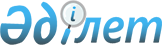 О бюджете поселков, села, сельских округов Актогайского района на 2023-2025 годыРешение Актогайского районного маслихата Карагандинской области от 27 декабря 2022 года № 214.
      В соответствии с Бюджетным кодексом Республики Казахстан, Законом Республики Казахстан "О местном государственном управлении и самоуправлении в Республике Казахстан" Актогайский районный маслихат РЕШИЛ:
      1. Утвердить бюджет села Актогай на 2023-2025 годы согласно приложениям 1, 2, 3 в том числе на 2023 год в следующих объемах:
      1) доходы – 154665 тысяч тенге, в том числе:
      налоговые поступления – 15613 тысяч тенге;
      поступления от продажи основного капитала – 500 тысяч тенге;
      поступления трансфертов – 138552 тысяч тенге;
      2) затраты – 151391 тысяч тенге;
      3) сальдо по операциям с финансовыми активами – 0 тысяч тенге:
      приобретение финансовых активов – 0 тысяч тенге;
      поступления от продажи финансовых активов государства – 0 тысяч тенге;
      4) дефицит (профицит) бюджета – 3274 тысяч тенге;
      5) финансирование дефицита (использование профицита) бюджета – -3274 тысяч тенге:
      поступление займов – 0 тысяч тенге;
      погашение займов – 0 тысяч тенге;
      используемые остатки бюджетных средств – -3274 тысяч тенге.
      Сноска. Пункт 1 – в редакции решения Актогайского районного маслихата Карагандинской области от 04.12.2023 № 94 (вводится в действие с 01.01.2023).


      2. Утвердить бюджет поселка Сарышаган на 2023-2025 годы согласно приложениям 4, 5, 6 в том числе на 2023 год в следующих объемах:
      1) доходы – 230802 тысяч тенге, в том числе:
      налоговые поступления – 14176 тысяч тенге;
      поступления от продажи основного капитала – 6 тысяч тенге;
      поступления трансфертов – 216620 тысяч тенге;
      2) затраты – 236049 тысяч тенге;
      3) сальдо по операциям с финансовыми активами – 0 тысяч тенге:
      приобретение финансовых активов – 0 тысяч тенге;
      поступления от продажи финансовых активов государства – 0 тысяч тенге;
      4) дефицит (профицит) бюджета – -5247 тысяч тенге;
      5) финансирование дефицита (использование профицита) бюджета – 5247 тысяч тенге:
      поступление займов – 0 тысяч тенге;
      погашение займов – 0 тысяч тенге;
      используемые остатки бюджетных средств – 5247 тысяч тенге.
      Сноска. Пункт 2 – в редакции решения Актогайского районного маслихата Карагандинской области от 04.12.2023 № 94 (вводится в действие с 01.01.2023).


      3. Утвердить бюджет поселка Шашубай на 2023-2025 годы согласно приложениям 7, 8, 9 в том числе на 2023 год в следующих объемах:
      1) доходы – 292145 тысяч тенге, в том числе:
      налоговые поступления – 10369 тысяч тенге;
      неналоговые поступления – 395 тысяч тенге;
      поступления от продажи основного капитала – 15064 тысяч тенге;
      поступления трансфертов – 266317 тысяч тенге;
      2) затраты – 294454 тысяч тенге;
      3) сальдо по операциям с финансовыми активами – 0 тысяч тенге:
      приобретение финансовых активов – 0 тысяч тенге;
      поступления от продажи финансовых активов государства – 0 тысяч тенге;
      4) дефицит (профицит) бюджета – -2309 тысяч тенге;
      5) финансирование дефицита (использование профицита) бюджета – 2309 тысяч тенге:
      поступление займов – 0 тысяч тенге;
      погашение займов – 0 тысяч тенге;
      используемые остатки бюджетных средств – 2309 тысяч тенге.
      Сноска. Пункт 3 – в редакции решения Актогайского районного маслихата Карагандинской области от 04.12.2023 № 94 (вводится в действие с 01.01.2023).


      4. Утвердить бюджет Абайского сельского округа на 2023-2025 годы согласно приложениям 10, 11, 12 в том числе на 2023 год в следующих объемах:
      1) доходы – 53774 тысяч тенге, в том числе:
      налоговые поступления – 530 тысяч тенге;
      поступления трансфертов – 53244 тысяч тенге;
      2) затраты – 53646 тысяч тенге;
      3) сальдо по операциям с финансовыми активами – 0 тысяч тенге:
      приобретение финансовых активов – 0 тысяч тенге;
      поступления от продажи финансовых активов государства – 0 тысяч тенге;
      4) дефицит (профицит) бюджета – 128 тысяч тенге;
      5) финансирование дефицита (использование профицита) бюджета – -128 тысяч тенге:
      поступление займов – 0 тысяч тенге;
      погашение займов – 0 тысяч тенге;
      используемые остатки бюджетных средств – -128 тысяч тенге.
      Сноска. Пункт 4 – в редакции решения Актогайского районного маслихата Карагандинской области от 04.12.2023 № 94 (вводится в действие с 01.01.2023).


      5. Утвердить бюджет Айыртасского сельского округа на 2023-2025 годы согласно приложениям 13, 14, 15 в том числе на 2023 год в следующих объемах:
      1) доходы – 54131 тысяч тенге, в том числе:
      налоговые поступления – 1775 тысяч тенге;
      поступления трансфертов – 52356 тысяч тенге;
      2) затраты – 53740 тысяч тенге;
      3) сальдо по операциям с финансовыми активами – 0 тысяч тенге:
      приобретение финансовых активов – 0 тысяч тенге;
      поступления от продажи финансовых активов государства – 0 тысяч тенге;
      4) дефицит (профицит) бюджета – 391 тысяч тенге;
      5) финансирование дефицита (использование профицита) бюджета – -391 тысяч тенге:
      поступление займов – 0 тысяч тенге;
      погашение займов – 0 тысяч тенге;
      используемые остатки бюджетных средств – -391 тысяч тенге.
      Сноска. Пункт 5 – в редакции решения Актогайского районного маслихата Карагандинской области от 04.12.2023 № 94 (вводится в действие с 01.01.2023).


      6. Утвердить бюджет Жидебайского сельского округа на 2023-2025 годы согласно приложениям 16, 17, 18 в том числе на 2023 год в следующих объемах:
      1) доходы – 94805 тысяч тенге, в том числе:
      налоговые поступления – 22831 тысяч тенге;
      поступления трансфертов – 71974 тысяч тенге;
      2) затраты – 86693 тысяч тенге;
      3) сальдо по операциям с финансовыми активами – 0 тысяч тенге:
      приобретение финансовых активов – 0 тысяч тенге;
      поступления от продажи финансовых активов государства – 0 тысяч тенге;
      4) дефицит (профицит) бюджета – 8112 тысяч тенге;
      5) финансирование дефицита (использование профицита) бюджета – -8112 тысяч тенге:
      поступление займов – 0 тысяч тенге;
      погашение займов – 0 тысяч тенге;
      используемые остатки бюджетных средств – -8112 тысяч тенге.
      Сноска. Пункт 6 – в редакции решения Актогайского районного маслихата Карагандинской области от 04.12.2023 № 94 (вводится в действие с 01.01.2023).


      7. Утвердить бюджет Кежекского сельского округа на 2023-2025 годы согласно приложениям 19, 20, 21 в том числе на 2023 год в следующих объемах:
      1) доходы – 51571 тысяч тенге, в том числе:
      налоговые поступления – 7383 тысяч тенге;
      поступления трансфертов – 44188 тысяч тенге;
      2) затраты – 50215 тысяч тенге;
      3) сальдо по операциям с финансовыми активами – 0 тысяч тенге:
      приобретение финансовых активов – 0 тысяч тенге;
      поступления от продажи финансовых активов государства – 0 тысяч тенге;
      4) дефицит (профицит) бюджета – 1356 тысяч тенге;
      5) финансирование дефицита (использование профицита) бюджета – -1356 тысяч тенге:
      поступление займов – 0 тысяч тенге;
      погашение займов – 0 тысяч тенге;
      используемые остатки бюджетных средств – -1356 тысяч тенге.
      Сноска. Пункт 7 – в редакции решения Актогайского районного маслихата Карагандинской области от 04.12.2023 № 94 (вводится в действие с 01.01.2023).


      8. Утвердить бюджет Карабулакского сельского округа на 2023-2025 годы согласно приложениям 22, 23, 24 в том числе на 2023 год в следующих объемах:
      1) доходы – 53414 тысяч тенге, в том числе:
      налоговые поступления – 3240 тысяч тенге;
      поступления трансфертов – 50174 тысяч тенге;
      2) затраты – 54021 тысяч тенге;
      3) сальдо по операциям с финансовыми активами – 0 тысяч тенге:
      приобретение финансовых активов – 0 тысяч тенге;
      поступления от продажи финансовых активов государства – 0 тысяч тенге;
      4) дефицит (профицит) бюджета – -607 тысяч тенге;
      5) финансирование дефицита (использование профицита) бюджета – 607 тысяч тенге:
      поступление займов – 0 тысяч тенге;
      погашение займов – 0 тысяч тенге;
      используемые остатки бюджетных средств – 607 тысяч тенге.
      Сноска. Пункт 8 – в редакции решения Актогайского районного маслихата Карагандинской области от 04.12.2023 № 94 (вводится в действие с 01.01.2023).


      9. Утвердить бюджет Караменде биского сельского округа на 2023-2025 годы согласно приложениям 25, 26, 27 в том числе на 2023 год в следующих объемах:
      1) доходы – 59223 тысяч тенге, в том числе:
      налоговые поступления – 4130 тысяч тенге;
      поступления трансфертов – 55093 тысяч тенге;
      2) затраты – 60989 тысяч тенге;
      3) сальдо по операциям с финансовыми активами – 0 тысяч тенге:
      приобретение финансовых активов – 0 тысяч тенге;
      поступления от продажи финансовых активов государства – 0 тысяч тенге;
      4) дефицит (профицит) бюджета – -1766 тысяч тенге;
      5) финансирование дефицита (использование профицита) бюджета – 1766 тысяч тенге:
      поступление займов – 0 тысяч тенге;
      погашение займов – 0 тысяч тенге;
      используемые остатки бюджетных средств – 1766 тысяч тенге.
      Сноска. Пункт 9 – в редакции решения Актогайского районного маслихата Карагандинской области от 04.12.2023 № 94 (вводится в действие с 01.01.2023).


      10. Утвердить бюджет Кусакского сельского округа на 2023-2025 годы согласно приложениям 28, 29, 30 в том числе на 2023 год в следующих объемах:
      1) доходы – 71313 тысяч тенге, в том числе:
      налоговые поступления – 3070 тысяч тенге;
      поступления трансфертов – 68243 тысяч тенге;
      2) затраты – 73934 тысяч тенге;
      3) сальдо по операциям с финансовыми активами – 0 тысяч тенге:
      приобретение финансовых активов – 0 тысяч тенге;
      поступления от продажи финансовых активов государства – 0 тысяч тенге;
      4) дефицит (профицит) бюджета – -2621 тысяч тенге;
      5) финансирование дефицита (использование профицита) бюджета – 2621 тысяч тенге:
      поступление займов – 0 тысяч тенге;
      погашение займов – 0 тысяч тенге;
      используемые остатки бюджетных средств – 2621 тысяч тенге.
      Сноска. Пункт 10 – в редакции решения Актогайского районного маслихата Карагандинской области от 04.12.2023 № 94 (вводится в действие с 01.01.2023).


      11. Утвердить бюджет Кызыларайского сельского округа на 2023-2025 годы согласно приложениям 31, 32, 33 в том числе на 2023 год в следующих объемах:
      1) доходы – 39117 тысяч тенге, в том числе:
      налоговые поступления – 5750 тысяч тенге;
      поступления трансфертов – 33367 тысяч тенге;
      2) затраты – 40354 тысяч тенге;
      3) сальдо по операциям с финансовыми активами – 0 тысяч тенге:
      приобретение финансовых активов – 0 тысяч тенге;
      поступления от продажи финансовых активов государства – 0 тысяч тенге;
      4) дефицит (профицит) бюджета – -1237 тысяч тенге;
      5) финансирование дефицита (использование профицита) бюджета – 1237 тысяч тенге:
      поступление займов – 0 тысяч тенге;
      погашение займов – 0 тысяч тенге;
      используемые остатки бюджетных средств – 1237 тысяч тенге.
      Сноска. Пункт 11 – в редакции решения Актогайского районного маслихата Карагандинской области от 04.12.2023 № 94 (вводится в действие с 01.01.2023).


      12. Утвердить бюджет Нуркенского сельского округа на 2023-2025 годы согласно приложениям 34, 35, 36 в том числе на 2023 год в следующих объемах:
      1) доходы – 63240 тысяч тенге, в том числе:
      налоговые поступления – 26188 тысяч тенге;
      поступления трансфертов – 37052 тысяч тенге;
      2) затраты – 65346 тысяч тенге;
      3) сальдо по операциям с финансовыми активами – 0 тысяч тенге:
      приобретение финансовых активов – 0 тысяч тенге;
      поступления от продажи финансовых активов государства – 0 тысяч тенге;
      4) дефицит (профицит) бюджета – -2106 тысяч тенге;
      5) финансирование дефицита (использование профицита) бюджета – 2106 тысяч тенге:
      поступление займов – 0 тысяч тенге;
      погашение займов – 0 тысяч тенге;
      используемые остатки бюджетных средств – 2106 тысяч тенге.
      Сноска. Пункт 12 – в редакции решения Актогайского районного маслихата Карагандинской области от 04.12.2023 № 94 (вводится в действие с 01.01.2023).


      13. Утвердить бюджет Ортадересинского сельского округа на 2023-2025 годы согласно приложениям 37, 38, 39 в том числе на 2023 год в следующих объемах:
      1) доходы – 55438 тысяч тенге, в том числе:
      налоговые поступления – 7183 тысяч тенге;
      поступления трансфертов – 48255 тысяч тенге;
      2) затраты – 55647 тысяч тенге;
      3) сальдо по операциям с финансовыми активами – 0 тысяч тенге:
      приобретение финансовых активов – 0 тысяч тенге;
      поступления от продажи финансовых активов государства – 0 тысяч тенге;
      4) дефицит (профицит) бюджета – -209 тысяч тенге;
      5) финансирование дефицита (использование профицита) бюджета – 209 тысяч тенге:
      поступление займов – 0 тысяч тенге;
      погашение займов – 0 тысяч тенге;
      используемые остатки бюджетных средств – 209 тысяч тенге.
      Сноска. Пункт 13 – в редакции решения Актогайского районного маслихата Карагандинской области от 04.12.2023 № 94 (вводится в действие с 01.01.2023).


      14. Утвердить бюджет Сарытерекского сельского округа на 2023-2025 годы согласно приложениям 40, 41, 42 в том числе на 2023 год в следующих объемах:
      1) доходы – 66205 тысяч тенге, в том числе:
      налоговые поступления – 2474 тысяч тенге;
      неналоговые поступления – 113 тысяч тенге;
      поступления трансфертов – 63618 тысяч тенге;
      2) затраты – 66205 тысяч тенге;
      3) сальдо по операциям с финансовыми активами – 0 тысяч тенге:
      приобретение финансовых активов – 0 тысяч тенге;
      поступления от продажи финансовых активов государства – 0 тысяч тенге;
      4) дефицит (профицит) бюджета – 0 тысяч тенге;
      5) финансирование дефицита (использование профицита) бюджета – 0 тысяч тенге:
      поступление займов – 0 тысяч тенге;
      погашение займов – 0 тысяч тенге;
      используемые остатки бюджетных средств – 0 тысяч тенге.
      Сноска. Пункт 14 – в редакции решения Актогайского районного маслихата Карагандинской области от 04.12.2023 № 94 (вводится в действие с 01.01.2023).


      15. Утвердить бюджет Тасаралского сельского округа на 2023-2025 годы согласно приложениям 43, 44, 45 в том числе на 2023 год в следующих объемах:
      1) доходы – 119377 тысяч тенге, в том числе:
      налоговые поступления – 1044 тысяч тенге;
      поступления трансфертов – 118333 тысяч тенге;
      2) затраты – 119761 тысяч тенге;
      3) сальдо по операциям с финансовыми активами – 0 тысяч тенге:
      приобретение финансовых активов – 0 тысяч тенге;
      поступления от продажи финансовых активов государства – 0 тысяч тенге;
      4) дефицит (профицит) бюджета – -384 тысяч тенге;
      5) финансирование дефицита (использование профицита) бюджета – 384 тысяч тенге:
      поступление займов – 0 тысяч тенге;
      погашение займов – 0 тысяч тенге;
      используемые остатки бюджетных средств – 384 тысяч тенге.
      Сноска. Пункт 15 – в редакции решения Актогайского районного маслихата Карагандинской области от 04.12.2023 № 94 (вводится в действие с 01.01.2023).


      16. Утвердить бюджет Торангалыкского сельского округа на 2023-2025 годы согласно приложениям 46, 47, 48 в том числе на 2023 год в следующих объемах:
      1) доходы – 28594 тысяч тенге, в том числе:
      налоговые поступления – 2276 тысяч тенге;
      поступления трансфертов – 26318 тысяч тенге;
      2) затраты – 29352 тысяч тенге;
      3) сальдо по операциям с финансовыми активами – 0 тысяч тенге:
      приобретение финансовых активов – 0 тысяч тенге;
      поступления от продажи финансовых активов государства – 0 тысяч тенге;
      4) дефицит (профицит) бюджета – -758 тысяч тенге;
      5) финансирование дефицита (использование профицита) бюджета – 758 тысяч тенге:
      поступление займов – 0 тысяч тенге;
      погашение займов – 0 тысяч тенге;
      используемые остатки бюджетных средств – 758 тысяч тенге.
      Сноска. Пункт 16 – в редакции решения Актогайского районного маслихата Карагандинской области от 18.10.2023 № 84 (вводится в действие с 01.01.2023).


      17. Утвердить бюджет Шабанбай биского сельского округа на 2023-2025 годы согласно приложениям 49, 50, 51 в том числе на 2023 год в следующих объемах:
      1) доходы – 94155 тысяч тенге, в том числе:
      налоговые поступления – 6865 тысяч тенге;
      поступления трансфертов – 87290 тысяч тенге;
      2) затраты – 93357 тысяч тенге;
      3) сальдо по операциям с финансовыми активами – 0 тысяч тенге:
      приобретение финансовых активов – 0 тысяч тенге;
      поступления от продажи финансовых активов государства – 0 тысяч тенге;
      4) дефицит (профицит) бюджета – 798 тысяч тенге;
      5) финансирование дефицита (использование профицита) бюджета – -798 тысяч тенге:
      поступление займов – 0 тысяч тенге;
      погашение займов – 0 тысяч тенге;
      используемые остатки бюджетных средств – -798 тысяч тенге.
      Сноска. Пункт 17 – в редакции решения Актогайского районного маслихата Карагандинской области от 04.12.2023 № 94 (вводится в действие с 01.01.2023).


      18. Учесть, что в составе расходов бюджета поселков, села, сельских округов на 2023 год предусмотрены целевые трансферты из районного бюджета согласно приложению 52.
      19. Установить бюджетные субвенции, передаваемые из районного бюджета в бюджеты городов районного значения, сел, поселков, сельских округов на 2023 год в сумме 815792 тысяч тенге, в том числе:
      селу Актогай – 108585 тысячи тенге;
      поселоку Сарышаган – 66011 тысяч тенге;
      поселоку Шашубай – 64236 тысяч тенге;
      сельскому округу Абай – 46446 тысяч тенге;
      сельскому округу Айыртас – 30396 тысяч тенге;
      сельскому округу Жидебай – 43680 тысяч тенге;
      сельскому округу Кежек – 33961 тысяч тенге;
      сельскому округу Карабулак – 34934 тысяч тенге;
      сельскому округу Караменде би – 31862 тысяч тенге;
      сельскому округу Кусак – 48759 тысяч тенге;
      сельскому округу Кызыларай – 32493 тысяч тенге;;
      сельскому округу Нуркен – 36512 тысяч тенге;
      сельскому округу Ортадересин – 47385 тысяч тенге
      сельскому округу Сарытерек – 42314 тысяч тенге;
      сельскому округу Тасарал – 54245 тысяч тенге;
      сельскому округу Торангалық – 26318 тысяч тенге;
      сельскому округу Шабанбай би – 67655 тысяч тенге.
      Сноска. Пункт 19 – в редакции решения Актогайского районного маслихата Карагандинской области от 18.10.2023 № 84 (вводится в действие с 01.01.2023).


      20. Настоящее решение вводится в действие с 1 января 2023 года. Бюджет села Актогай на 2023 год
      Сноска. Приложение 1 – в редакции решения Актогайского районного маслихата Карагандинской области от 04.12.2023 № 94 (вводится в действие с 01.01.2023). Бюджет села Актогай на 2024 год Бюджет села Актогай на 2025 год Бюджет поселка Сарышаган на 2023 год
      Сноска. Приложение 4 – в редакции решения Актогайского районного маслихата Карагандинской области от 04.12.2023 № 94 (вводится в действие с 01.01.2023). Бюджет поселка Сарышаган на 2024 год Бюджет поселка Сарышаган на 2025 год Бюджет поселка Шашубай на 2023 год
      Сноска. Приложение 7 – в редакции решения Актогайского районного маслихата Карагандинской области от 04.12.2023 № 94 (вводится в действие с 01.01.2023). Бюджет поселка Шашубай на 2024 год Бюджет поселка Шашубай на 2025 год Бюджет Абайского сельского округа на 2023 год
      Сноска. Приложение 10 – в редакции решения Актогайского районного маслихата Карагандинской области от 04.12.2023 № 94 (вводится в действие с 01.01.2023). Бюджет Абайского сельского округа на 2024 год Бюджет Абайского сельского округа на 2025 год Бюджет Айыртасского сельского округа на 2023 год
      Сноска. Приложение 13 – в редакции решения Актогайского районного маслихата Карагандинской области от 04.12.2023 № 94 (вводится в действие с 01.01.2023). Бюджет Айыртасского сельского округа на 2024 год Бюджет Айыртасского сельского округа на 2025 год Бюджет Жидебайского сельского округа на 2023 год
      Сноска. Приложение 16 – в редакции решения Актогайского районного маслихата Карагандинской области от 04.12.2023 № 94 (вводится в действие с 01.01.2023). Бюджет Жидебайского сельского округа на 2024 год Бюджет Жидебайского сельского округа на 2025 год Бюджет Кежекского сельского округа на 2023 год
      Сноска. Приложение 19 – в редакции решения Актогайского районного маслихата Карагандинской области от 04.12.2023 № 94 (вводится в действие с 01.01.2023). Бюджет Кежекского сельского округа на 2024 год Бюджет Кежекского сельского округа на 2025 год Бюджет Карабулакского сельского округа на 2023 год
      Сноска. Приложение 22 – в редакции решения Актогайского районного маслихата Карагандинской области от 04.12.2023 № 94 (вводится в действие с 01.01.2023). Бюджет Карабулакского сельского округа на 2024 год Бюджет Карабулакского сельского округа на 2025 год Бюджет Караменде биского сельского округа на 2023 год
      Сноска. Приложение 25 – в редакции решения Актогайского районного маслихата Карагандинской области от 04.12.2023 № 94 (вводится в действие с 01.01.2023). Бюджет Караменде биского сельского округа на 2024 год Бюджет Караменде биского сельского округа на 2025 год Бюджет Кусакского сельского округа на 2023 год
      Сноска. Приложение 28 – в редакции решения Актогайского районного маслихата Карагандинской области от 04.12.2023 № 94 (вводится в действие с 01.01.2023). Бюджет Кусакского сельского округа на 2024 год Бюджет Кусакского сельского округа на 2025 год Бюджет Кызыларайского сельского округа на 2023 год
      Сноска. Приложение 31 – в редакции решения Актогайского районного маслихата Карагандинской области от 04.12.2023 № 94 (вводится в действие с 01.01.2023). Бюджет Кызыларайского сельского округа на 2024 год Бюджет Кызыларайского сельского округа на 2025 год Бюджет Нуркенского сельского округа на 2023 год
      Сноска. Приложение 34 – в редакции решения Актогайского районного маслихата Карагандинской области от 04.12.2023 № 94 (вводится в действие с 01.01.2023). Бюджет Нуркенского сельского округа на 2024 год Бюджет Нуркенского сельского округа на 2025 год Бюджет Ортадересинского сельского округа на 2023 год
      Сноска. Приложение 37 – в редакции решения Актогайского районного маслихата Карагандинской области от 04.12.2023 № 94 (вводится в действие с 01.01.2023). Бюджет Ортадересинского сельского округа на 2024 год Бюджет Ортадересинского сельского округа на 2025 год Бюджет Сарытерекского сельского округа на 2023 год
      Сноска. Приложение 40 – в редакции решения Актогайского районного маслихата Карагандинской области от 04.12.2023 № 94 (вводится в действие с 01.01.2023). Бюджет Сарытерекского сельского округа на 2024 год Бюджет Сарытерекского сельского округа на 2025 год Бюджет Тасаралского сельского округа на 2023 год
      Сноска. Приложение 43 – в редакции решения Актогайского районного маслихата Карагандинской области от 04.12.2023 № 94 (вводится в действие с 01.01.2023). Бюджет Тасаралского сельского округа на 2024 год Бюджет Тасаралского сельского округа на 2025 год Бюджет Торангалыкского сельского округа на 2023 год
      Сноска. Приложение 46 – в редакции решения Актогайского районного маслихата Карагандинской области от 18.10.2023 № 84 (вводится в действие с 01.01.2023). Бюджет Торангалыкского сельского округа на 2024 год Бюджет Торангалыкского сельского округа на 2025 год Бюджет Шабанбай биского сельского округа на 2023 год
      Сноска. Приложение 49 – в редакции решения Актогайского районного маслихата Карагандинской области от 04.12.2023 № 94 (вводится в действие с 01.01.2023). Бюджет Шабанбай биского сельского округа на 2024 год Бюджет Шабанбай биского сельского округа на 2025 год Целевые трансферты бюджетам села, поселков, сельских округов из районного бюджета на 2023 год
      Сноска. Приложение 52 – в редакции решения Актогайского районного маслихата Карагандинской области от 04.12.2023 № 94 (вводится в действие с 01.01.2023).
					© 2012. РГП на ПХВ «Институт законодательства и правовой информации Республики Казахстан» Министерства юстиции Республики Казахстан
				
      Секретарь районного маслихата

Р. Абеуов
Приложение 1
к решению Актогайского районного маслихата
от 27 декабря 2022 года № 214
Категория
Категория
Категория
Категория
Сумма тысяч тенге
Класс
Класс
Класс
Сумма тысяч тенге
Подкласс
Подкласс
Сумма тысяч тенге
Наименование
Сумма тысяч тенге
1
2
3
4
5
I. Доходы:
154665
1
Налоговые поступления
15613
01
Подоходный налог
3055
2
Индивидуальный подоходный налог
3055
04
Hалоги на собственность
11400
1
Hалоги на имущество
500
3
Земельный налог
190
4
Hалог на транспортные средства
10710
05
Внутренние налоги на товары, работы и услуги
1158
3
Поступления за использование природных и других ресурсов
1158
3
Поступления от продажи основного капитала
500
03
Продажа земли и нематериальных активов
500
1
Продажа земли
500
4
Поступления трансфертов
138552
02
Трансферты из вышестоящих органов государственного управления
138552
3
Трансферты из районного (города областного значения) бюджета
138552
Функциональная группа
Функциональная группа
Функциональная группа
Функциональная группа
Функциональная группа
Сумма тысяч тенге
Функциональная подгруппа
Функциональная подгруппа
Функциональная подгруппа
Функциональная подгруппа
Сумма тысяч тенге
Администратор бюджетных программ
Администратор бюджетных программ
Администратор бюджетных программ
Сумма тысяч тенге
Программа
Программа
Сумма тысяч тенге
Наименование
Сумма тысяч тенге
1
2
3
4
5
6
ІІ.ЗАТРАТЫ:
151391
01
Государственные услуги общего характера
61260
1
Представительные, исполнительные и другие органы, выполняющие общие функции государственного управления
61260
124
Аппарат акима города районного значения, села, поселка, сельского округа
61260
001
Услуги по обеспечению деятельности акима города районного значения, села, поселка, сельского округа
60395
022
Капитальные расходы государственного органа
865
07
Жилищно-коммунальное хозяйство
75969
3
Благоустройство населенных пунктов
75969
124
Аппарат акима города районного значения, села, поселка, сельского округа
75969
008
Освещение улиц в населенных пунктах
21664
009
Обеспечение санитарии населенных пунктов
7421
011
Благоустройство и озеленение населенных пунктов
46884
12
Транспорт и коммуникации
14158
1
Автомобильный транспорт
14158
124
Аппарат акима города районного значения, села, поселка, сельского округа
14158
013
Обеспечение функционирования автомобильных дорог в городах районного значения, селах, поселках, сельских округах
14158
15
Трансферты
4
1
Трансферты
4
124
Аппарат акима города районного значения, села, поселка, сельского округа
4
048
Возврат неиспользованных (недоиспользованных) целевых трансфертов
4
III. Чистое бюджетное кредитование
0
Бюджетные кредиты
0
Категория
Категория
Категория
Категория
Сумма тысяч тенге
Класс
Класс
Класс
Сумма тысяч тенге
Подкласс
Подкласс
Сумма тысяч тенге
Наименование
Сумма тысяч тенге
1
2
3
4
5
Погашение бюджетных кредитов
0
5
Погашение бюджетных кредитов
0
01
Погашение бюджетных кредитов
0
1
Погашение бюджетных кредитов, выданных из государственного бюджета
0
Функциональная группа
Функциональная группа
Функциональная группа
Функциональная группа
Функциональная группа
Сумма тысяч тенге
Функциональная подгруппа
Функциональная подгруппа
Функциональная подгруппа
Функциональная подгруппа
Сумма тысяч тенге
Администратор бюджетных программ
Администратор бюджетных программ
Администратор бюджетных программ
Сумма тысяч тенге
Программа
Программа
Сумма тысяч тенге
Наименование
Сумма тысяч тенге
1
2
3
4
5
6
ІV. Сальдо по операциям с финансовыми активами
0
Функциональная группа
Функциональная группа
Функциональная группа
Функциональная группа
Функциональная группа
Сумма тысяч тенге
Функциональная подгруппа
Функциональная подгруппа
Функциональная подгруппа
Функциональная подгруппа
Сумма тысяч тенге
Администратор бюджетных программ
Администратор бюджетных программ
Администратор бюджетных программ
Сумма тысяч тенге
Программа
Программа
Сумма тысяч тенге
Наименование
Сумма тысяч тенге
1
2
3
4
5
6
V. Дефицит (профицит) бюджета
3274
VІ. Финансирование дефицита (использование профицита) бюджета
-3274Приложение 2
к решению Актогайского районного маслихата
от 27 декабря 2022 года № 214
Категория
Категория
Категория
Категория
Сумма тысяч тенге
Класс
Класс
Класс
Сумма тысяч тенге
Подкласс
Подкласс
Сумма тысяч тенге
Наименование
Сумма тысяч тенге
1
2
3
4
5
I. Доходы:
147478
1
Налоговые поступления
15961
01
Подоходный налог
2300
2
Индивидуальный подоходный налог
2300
04
Hалоги на собственность
13661
1
Hалоги на имущество
512
3
Земельный налог
1520
4
Hалог на транспортные средства
11629
2
Неналоговые поступления
260
01
Доходы от государственной собственности
260
5
Доходы от аренды имущества, находящегося в государственной собственности
260
3
Поступления от продажи основного капитала
520
03
Продажа земли и нематериальных активов
520
1
Продажа земли
520
4
Поступления трансфертов
130737
02
Трансферты из вышестоящих органов государственного управления
130737
3
Трансферты из районного (города областного значения) бюджета
130737
Функциональная группа
Функциональная группа
Функциональная группа
Функциональная группа
Функциональная группа
Сумма тысяч тенге
Функциональная подгруппа
Функциональная подгруппа
Функциональная подгруппа
Функциональная подгруппа
Сумма тысяч тенге
Администратор бюджетных программ
Администратор бюджетных программ
Администратор бюджетных программ
Сумма тысяч тенге
Программа
Программа
Сумма тысяч тенге
Наименование
Сумма тысяч тенге
1
2
3
4
5
6
ІІ.ЗАТРАТЫ:
147478
01
Государственные услуги общего характера
57859
1
Представительные, исполнительные и другие органы, выполняющие общие функции государственного управления
57859
124
Аппарат акима города районного значения, села, поселка, сельского округа
57859
001
Услуги по обеспечению деятельности акима города районного значения, села, поселка, сельского округа
57821
022
Капитальные расходы государственного органа
38
07
Жилищно-коммунальное хозяйство
82002
3
Благоустройство населенных пунктов
82002
124
Аппарат акима города районного значения, села, поселка, сельского округа
82002
008
Освещение улиц в населенных пунктах
20528
009
Обеспечение санитарии населенных пунктов
5620
011
Благоустройство и озеленение населенных пунктов
55854
12
Транспорт и коммуникации
7617
1
Автомобильный транспорт
7617
124
Аппарат акима города районного значения, села, поселка, сельского округа
7617
013
Обеспечение функционирования автомобильных дорог в городах районного значения, селах, поселках, сельских округах
7617
III. Чистое бюджетное кредитование
0
Бюджетные кредиты
0
Категория
Категория
Категория
Категория
Сумма тысяч тенге
Класс
Класс
Класс
Сумма тысяч тенге
Подкласс
Подкласс
Сумма тысяч тенге
Наименование
Наименование
Сумма тысяч тенге
1
2
3
4
5
Погашение бюджетных кредитов
0
5
Погашение бюджетных кредитов
0
01
Погашение бюджетных кредитов
0
1
Погашение бюджетных кредитов, выданных из государственного бюджета
0
Функциональная группа
Функциональная группа
Функциональная группа
Функциональная группа
Функциональная группа
Сумма тысяч тенге
Функциональная подгруппа
Функциональная подгруппа
Функциональная подгруппа
Функциональная подгруппа
Сумма тысяч тенге
Администратор бюджетных программ
Администратор бюджетных программ
Администратор бюджетных программ
Сумма тысяч тенге
Программа
Программа
Сумма тысяч тенге
Наименование
Сумма тысяч тенге
1
2
3
4
5
6
ІV. Сальдо по операциям с финансовыми активами
0
Функциональная группа
Функциональная группа
Функциональная группа
Функциональная группа
Функциональная группа
Сумма тысяч тенге
Функциональная подгруппа
Функциональная подгруппа
Функциональная подгруппа
Функциональная подгруппа
Сумма тысяч тенге
Администратор бюджетных программ
Администратор бюджетных программ
Администратор бюджетных программ
Сумма тысяч тенге
Программа
Программа
Сумма тысяч тенге
Наименование
Сумма тысяч тенге
1
2
3
4
5
6
V. Дефицит (профицит) бюджета
0
VІ. Финансирование дефицита (использование профицита) бюджета
0Приложение 3
к решению Актогайского районного маслихата
от 27 декабря 2022 года № 214
Категория
Категория
Категория
Категория
Сумма тысяч тенге
Класс
Класс
Класс
Сумма тысяч тенге
Подкласс
Подкласс
Сумма тысяч тенге
Наименование
Сумма тысяч тенге
1
2
3
4
5
I. Доходы:
153903
1
Налоговые поступления
16336
01
Подоходный налог
2400
2
Индивидуальный подоходный налог
2400
04
Hалоги на собственность
13936
1
Hалоги на имущество
518
3
Земельный налог
1525
4
Hалог на транспортные средства
11893
2
Неналоговые поступления
280
01
Доходы от государственной собственности
280
5
Доходы от аренды имущества, находящегося в государственной собственности
280
3
Поступления от продажи основного капитала
525
03
Продажа земли и нематериальных активов
525
1
Продажа земли
525
4
Поступления трансфертов
136762
02
Трансферты из вышестоящих органов государственного управления
136762
3
Трансферты из районного (города областного значения) бюджета
136762
Функциональная группа
Функциональная группа
Функциональная группа
Функциональная группа
Функциональная группа
Сумма тысяч тенге 
Функциональная подгруппа
Функциональная подгруппа
Функциональная подгруппа
Функциональная подгруппа
Сумма тысяч тенге 
Администратор бюджетных программ
Администратор бюджетных программ
Администратор бюджетных программ
Сумма тысяч тенге 
Программа
Программа
Сумма тысяч тенге 
Наименование
Сумма тысяч тенге 
1
2
3
4
5
6
ІІ.ЗАТРАТЫ:
153903
01
Государственные услуги общего характера
61913
1
Представительные, исполнительные и другие органы, выполняющие общие функции государственного управления
61913
124
Аппарат акима города районного значения, села, поселка, сельского округа
61913
001
Услуги по обеспечению деятельности акима города районного значения, села, поселка, сельского округа
61874
022
Капитальные расходы государственного органа
39
07
Жилищно-коммунальное хозяйство
83990
3
Благоустройство населенных пунктов
83990
124
Аппарат акима города районного значения, села, поселка, сельского округа
83990
008
Освещение улиц в населенных пунктах
20527
009
Обеспечение санитарии населенных пунктов
5620
011
Благоустройство и озеленение населенных пунктов
57843
12
Транспорт и коммуникации
8000
1
Автомобильный транспорт
8000
124
Аппарат акима города районного значения, села, поселка, сельского округа
8000
013
Обеспечение функционирования автомобильных дорог в городах районного значения, селах, поселках, сельских округах
8000
III. Чистое бюджетное кредитование
0
Бюджетные кредиты
0
Категория
Категория
Категория
Категория
Сумма тысяч тенге
Класс
Класс
Класс
Сумма тысяч тенге
Подкласс
Подкласс
Сумма тысяч тенге
Наименование
Наименование
Сумма тысяч тенге
1
2
3
4
5
Погашение бюджетных кредитов
0
5
Погашение бюджетных кредитов
0
01
Погашение бюджетных кредитов
0
1
Погашение бюджетных кредитов, выданных из государственного бюджета
0
Функциональная группа
Функциональная группа
Функциональная группа
Функциональная группа
Функциональная группа
Сумма тысяч тенге
Функциональная подгруппа
Функциональная подгруппа
Функциональная подгруппа
Функциональная подгруппа
Сумма тысяч тенге
Администратор бюджетных программ
Администратор бюджетных программ
Администратор бюджетных программ
Сумма тысяч тенге
Программа
Программа
Сумма тысяч тенге
Наименование
Сумма тысяч тенге
1
2
3
4
5
6
ІV. Сальдо по операциям с финансовыми активами
0
Функциональная группа
Функциональная группа
Функциональная группа
Функциональная группа
Функциональная группа
Сумма тысяч тенге
Функциональная подгруппа
Функциональная подгруппа
Функциональная подгруппа
Функциональная подгруппа
Сумма тысяч тенге
Администратор бюджетных программ
Администратор бюджетных программ
Администратор бюджетных программ
Сумма тысяч тенге
Программа
Программа
Сумма тысяч тенге
Наименование
Сумма тысяч тенге
1
2
3
4
5
6
V. Дефицит (профицит) бюджета
0
VІ. Финансирование дефицита (использование профицита) бюджета
0Приложение 4
к решению Актогайского районного маслихата
от 27 декабря 2022 года № 214
Категория
Категория
Категория
Категория
Сумма тысяч тенге
Класс
Класс
Класс
Сумма тысяч тенге
Подкласс
Подкласс
Сумма тысяч тенге
Наименование
Сумма тысяч тенге
1
2
3
4
5
I. Доходы:
230802
1
Налоговые поступления
14176
01
Подоходный налог
1400
2
Индивидуальный подоходный налог
1400
04
Hалоги на собственность
10659
1
Hалоги на имущество
200
3
Земельный налог
287
4
Hалог на транспортные средства
10172
05
Внутренние налоги на товары, работы и услуги
2117
3
Поступления за использование природных и других ресурсов
2117
3
Поступления от продажи основного капитала
6
03
Продажа земли и нематериальных активов
6
2
Продажа нематериальных активов
6
4
Поступления трансфертов
216620
02
Трансферты из вышестоящих органов государственного управления
216620
3
Трансферты из районного (города областного значения) бюджета
216620
Функциональная группа
Функциональная группа
Функциональная группа
Функциональная группа
Функциональная группа
Сумма тысяч тенге
Функциональная подгруппа
Функциональная подгруппа
Функциональная подгруппа
Функциональная подгруппа
Сумма тысяч тенге
Администратор бюджетных программ
Администратор бюджетных программ
Администратор бюджетных программ
Сумма тысяч тенге
Программа
Программа
Сумма тысяч тенге
Наименование
Сумма тысяч тенге
1
2
3
4
5
6
ІІ.ЗАТРАТЫ:
236049
01
Государственные услуги общего характера
67879
1
Представительные, исполнительные и другие органы, выполняющие общие функции государственного управления
67879
124
Аппарат акима города районного значения, села, поселка, сельского округа
67879
001
Услуги по обеспечению деятельности акима города районного значения, села, поселка, сельского округа
61604
022
Капитальные расходы государственного органа
6275
07
Жилищно-коммунальное хозяйство
167169
3
Благоустройство населенных пунктов
167169
124
Аппарат акима города районного значения, села, поселка, сельского округа
167169
008
Освещение улиц в населенных пунктах
42494
009
Обеспечение санитарии населенных пунктов
11000
011
Благоустройство и озеленение населенных пунктов
113675
12
Транспорт и коммуникации
1000
1
Автомобильный транспорт
1000
124
Аппарат акима города районного значения, села, поселка, сельского округа
1000
013
Обеспечение функционирования автомобильных дорог в городах районного значения, селах, поселках, сельских округах
1000
15
Трансферты
1
1
Трансферты
1
124
Аппарат акима города районного значения, села, поселка, сельского округа
1
048
Возврат неиспользованных (недоиспользованных) целевых трансфертов
1
III. Чистое бюджетное кредитование
0
Бюджетные кредиты
0
Категория
Категория
Категория
Категория
Сумма тысяч тенге
Класс
Класс
Класс
Сумма тысяч тенге
Подкласс
Подкласс
Сумма тысяч тенге
Наименование
Сумма тысяч тенге
1
2
3
4
5
Погашение бюджетных кредитов
0
5
Погашение бюджетных кредитов
0
01
Погашение бюджетных кредитов
0
1
Погашение бюджетных кредитов, выданных из государственного бюджета
0
Функциональная группа
Функциональная группа
Функциональная группа
Функциональная группа
Функциональная группа
Сумма тысяч тенге
Функциональная подгруппа
Функциональная подгруппа
Функциональная подгруппа
Функциональная подгруппа
Сумма тысяч тенге
Администратор бюджетных программ
Администратор бюджетных программ
Администратор бюджетных программ
Сумма тысяч тенге
Программа
Программа
Сумма тысяч тенге
Наименование
Сумма тысяч тенге
1
2
3
4
5
6
ІV. Сальдо по операциям с финансовыми активами
0
Функциональная группа
Функциональная группа
Функциональная группа
Функциональная группа
Функциональная группа
Сумма тысяч тенге
Функциональная подгруппа
Функциональная подгруппа
Функциональная подгруппа
Функциональная подгруппа
Сумма тысяч тенге
Администратор бюджетных программ
Администратор бюджетных программ
Администратор бюджетных программ
Сумма тысяч тенге
Программа
Программа
Сумма тысяч тенге
Наименование
Сумма тысяч тенге
1
2
3
4
5
6
V. Дефицит (профицит) бюджета
-5247
VІ. Финансирование дефицита (использование профицита) бюджета
5247Приложение 5
к решению Актогайского районного маслихата
от 27 декабря 2022 года № 214
Категория
Категория
Категория
Категория
Сумма тысяч тенге
Класс
Класс
Класс
Сумма тысяч тенге
Подкласс
Подкласс
Сумма тысяч тенге
Наименование
Сумма тысяч тенге
1
2
3
4
5
I. Доходы:
105545
1
Налоговые поступления
13497
01
Подоходный налог
530
2
Индивидуальный подоходный налог
530
04
Hалоги на собственность
12967
1
Hалоги на имущество
510
3
Земельный налог
560
4
Hалог на транспортные средства
11897
3
Поступления от продажи основного капитала
1053
03
Продажа земли и нематериальных активов
1053
1
Продажа земли
950
2
Продажа нематериальных активов
103
4
Поступления трансфертов
90995
02
Трансферты из вышестоящих органов государственного управления
90995
3
Трансферты из районного (города областного значения) бюджета
90995
Функциональная группа
Функциональная группа
Функциональная группа
Функциональная группа
Функциональная группа
Сумма тысяч тенге
Функциональная подгруппа
Функциональная подгруппа
Функциональная подгруппа
Функциональная подгруппа
Сумма тысяч тенге
Администратор бюджетных программ
Администратор бюджетных программ
Администратор бюджетных программ
Сумма тысяч тенге
Программа
Программа
Сумма тысяч тенге
Наименование
Сумма тысяч тенге
1
2
3
4
5
6
ІІ.ЗАТРАТЫ:
105545
01
Государственные услуги общего характера
54688
1
Представительные, исполнительные и другие органы, выполняющие общие функции государственного управления
54688
124
Аппарат акима города районного значения, села, поселка, сельского округа
54688
001
Услуги по обеспечению деятельности акима города районного значения, села, поселка, сельского округа
54688
022
Капитальные расходы государственного органа
150
07
Жилищно-коммунальное хозяйство
49357
3
Благоустройство населенных пунктов
49357
124
Аппарат акима города районного значения, села, поселка, сельского округа
49357
008
Освещение улиц в населенных пунктах
3010
009
Обеспечение санитарии населенных пунктов
2000
011
Благоустройство и озеленение населенных пунктов
44347
12
Транспорт и коммуникации
1500
1
Автомобильный транспорт
1500
124
Аппарат акима города районного значения, села, поселка, сельского округа
1500
013
Обеспечение функционирования автомобильных дорог в городах районного значения, селах, поселках, сельских округах
1500
III. Чистое бюджетное кредитование
0
Бюджетные кредиты
0
Категория
Категория
Категория
Категория
Сумма тысяч тенге
Класс
Класс
Класс
Сумма тысяч тенге
Подкласс
Подкласс
Сумма тысяч тенге
Наименование
Наименование
Сумма тысяч тенге
1
2
3
4
5
Погашение бюджетных кредитов
0
5
Погашение бюджетных кредитов
0
01
Погашение бюджетных кредитов
0
1
Погашение бюджетных кредитов, выданных из государственного бюджета
0
Функциональная группа
Функциональная группа
Функциональная группа
Функциональная группа
Функциональная группа
Сумма тысяч тенге
Функциональная подгруппа
Функциональная подгруппа
Функциональная подгруппа
Функциональная подгруппа
Сумма тысяч тенге
Администратор бюджетных программ
Администратор бюджетных программ
Администратор бюджетных программ
Сумма тысяч тенге
Программа
Программа
Сумма тысяч тенге
Наименование
Сумма тысяч тенге
1
2
3
4
5
6
ІV. Сальдо по операциям с финансовыми активами
0
Функциональная группа
Функциональная группа
Функциональная группа
Функциональная группа
Функциональная группа
Сумма тысяч тенге
Функциональная подгруппа
Функциональная подгруппа
Функциональная подгруппа
Функциональная подгруппа
Сумма тысяч тенге
Администратор бюджетных программ
Администратор бюджетных программ
Администратор бюджетных программ
Сумма тысяч тенге
Программа
Программа
Сумма тысяч тенге
Наименование
Сумма тысяч тенге
1
2
3
4
5
6
V. Дефицит (профицит) бюджета
0
VІ. Финансирование дефицита (использование профицита) бюджета
0Приложение 6
к решению Актогайского районного маслихата
от 27 декабря 2022 года № 214
Категория
Категория
Категория
Категория
Сумма тысяч тенге
Класс
Класс
Класс
Сумма тысяч тенге
Подкласс
Подкласс
Сумма тысяч тенге
Наименование
Сумма тысяч тенге
1
2
3
4
5
I. Доходы:
109456
1
Налоговые поступления
14284
01
Подоходный налог
550
2
Индивидуальный подоходный налог
550
04
Hалоги на собственность
13734
1
Hалоги на имущество
523
3
Земельный налог
660
4
Hалог на транспортные средства
12551
3
Поступления от продажи основного капитала
1068
03
Продажа земли и нематериальных активов
1068
1
Продажа земли
960
2
Продажа нематериальных активов
108
4
Поступления трансфертов
94104
02
Трансферты из вышестоящих органов государственного управления
94104
3
Трансферты из районного (города областного значения) бюджета
94104
Функциональная группа
Функциональная группа
Функциональная группа
Функциональная группа
Функциональная группа
Сумма тысяч тенге
Функциональная подгруппа
Функциональная подгруппа
Функциональная подгруппа
Функциональная подгруппа
Сумма тысяч тенге
Администратор бюджетных программ
Администратор бюджетных программ
Администратор бюджетных программ
Сумма тысяч тенге
Программа
Программа
Сумма тысяч тенге
Наименование
Сумма тысяч тенге
1
2
3
4
5
6
ІІ.ЗАТРАТЫ:
109456
01
Государственные услуги общего характера
56565
1
Представительные, исполнительные и другие органы, выполняющие общие функции государственного управления
56565
124
Аппарат акима города районного значения, села, поселка, сельского округа
56565
001
Услуги по обеспечению деятельности акима города районного значения, села, поселка, сельского округа
56415
022
Капитальные расходы государственного органа
150
07
Жилищно-коммунальное хозяйство
51391
3
Благоустройство населенных пунктов
51391
124
Аппарат акима города районного значения, села, поселка, сельского округа
51391
008
Освещение улиц в населенных пунктах
3010
009
Обеспечение санитарии населенных пунктов
2000
011
Благоустройство и озеленение населенных пунктов
46381
12
Транспорт и коммуникации
1500
1
Автомобильный транспорт
1500
124
Аппарат акима города районного значения, села, поселка, сельского округа
1500
013
Обеспечение функционирования автомобильных дорог в городах районного значения, селах, поселках, сельских округах
1500
III. Чистое бюджетное кредитование
0
Бюджетные кредиты
0
Категория
Категория
Категория
Категория
Сумма тысяч тенге
Класс
Класс
Класс
Сумма тысяч тенге
Подкласс
Подкласс
Сумма тысяч тенге
Наименование
Наименование
Сумма тысяч тенге
1
2
3
4
5
Погашение бюджетных кредитов
0
5
Погашение бюджетных кредитов
0
01
Погашение бюджетных кредитов
0
1
Погашение бюджетных кредитов, выданных из государственного бюджета
0
Функциональная группа
Функциональная группа
Функциональная группа
Функциональная группа
Функциональная группа
Сумма тысяч тенге
Функциональная подгруппа
Функциональная подгруппа
Функциональная подгруппа
Функциональная подгруппа
Сумма тысяч тенге
Администратор бюджетных программ
Администратор бюджетных программ
Администратор бюджетных программ
Сумма тысяч тенге
Программа
Программа
Сумма тысяч тенге
Наименование
Сумма тысяч тенге
1
2
3
4
5
6
ІV. Сальдо по операциям с финансовыми активами
0
Функциональная группа
Функциональная группа
Функциональная группа
Функциональная группа
Функциональная группа
Сумма тысяч тенге
Функциональная подгруппа
Функциональная подгруппа
Функциональная подгруппа
Функциональная подгруппа
Сумма тысяч тенге
Администратор бюджетных программ
Администратор бюджетных программ
Администратор бюджетных программ
Сумма тысяч тенге
Программа
Программа
Сумма тысяч тенге
Наименование
Сумма тысяч тенге
1
2
3
4
5
6
V. Дефицит (профицит) бюджета
0
VІ. Финансирование дефицита (использование профицита) бюджета
0Приложение 7
к решению Актогайского районного маслихата
от 27 декабря 2022 года № 214
Категория
Категория
Категория
Категория
Сумма тысяч тенге
Класс
Класс
Класс
Сумма тысяч тенге
Подкласс
Подкласс
Сумма тысяч тенге
Наименование
Сумма тысяч тенге
1
2
3
4
5
I. Доходы:
292145
1
Налоговые поступления
10369
01
Подоходный налог
1299
2
Индивидуальный подоходный налог
1299
04
Hалоги на собственность
8638
1
Hалоги на имущество
274
3
Земельный налог
253
4
Hалог на транспортные средства
8107
5
Единый земельный налог
4
05
Внутренние налоги на товары, работы и услуги
432
3
Поступления за использование природных и других ресурсов
432
2
Неналоговые поступления
395
01
Доходы от государственной собственности
395
5
Доходы от аренды имущества, находящегося в государственной собственности
395
3
Поступления от продажи основного капитала
15064
03
Продажа земли и нематериальных активов
15064
1
Продажа земли
15064
4
Поступления трансфертов
266317
02
Трансферты из вышестоящих органов государственного управления
266317
3
Трансферты из районного (города областного значения) бюджета
266317
Функциональная группа
Функциональная группа
Функциональная группа
Функциональная группа
Функциональная группа
Сумма тысяч тенге 
Функциональная подгруппа
Функциональная подгруппа
Функциональная подгруппа
Функциональная подгруппа
Сумма тысяч тенге 
Администратор бюджетных программ
Администратор бюджетных программ
Администратор бюджетных программ
Сумма тысяч тенге 
Программа
Программа
Сумма тысяч тенге 
Наименование
Сумма тысяч тенге 
1
2
3
4
5
6
ІІ.ЗАТРАТЫ:
294454
01
Государственные услуги общего характера
119924
1
Представительные, исполнительные и другие органы, выполняющие общие функции государственного управления
119924
124
Аппарат акима города районного значения, села, поселка, сельского округа
119924
001
Услуги по обеспечению деятельности акима города районного значения, села, поселка, сельского округа
119124
022
Капитальные расходы государственного органа
800
07
Жилищно-коммунальное хозяйство
160152
3
Благоустройство населенных пунктов
160152
124
Аппарат акима города районного значения, села, поселка, сельского округа
160152
008
Освещение улиц в населенных пунктах
16426
009
Обеспечение санитарии населенных пунктов
2012
011
Благоустройство и озеленение населенных пунктов
141714
12
Транспорт и коммуникации
13487
1
Автомобильный транспорт
13487
124
Аппарат акима города районного значения, села, поселка, сельского округа
13487
013
Обеспечение функционирования автомобильных дорог в городах районного значения, селах, поселках, сельских округах
1400
045
Капитальный и средний ремонт автомобильных дорог в городах районного значения, селах, поселках, сельских округах
12087
15
Трансферты
891
1
Трансферты
891
124
Аппарат акима города районного значения, села, поселка, сельского округа
891
048
Возврат неиспользованных (недоиспользованных) целевых трансфертов
891
III. Чистое бюджетное кредитование
0
Бюджетные кредиты
0
Категория
Категория
Категория
Категория
Сумма тысяч тенге
Класс
Класс
Класс
Сумма тысяч тенге
Подкласс
Подкласс
Сумма тысяч тенге
Наименование
Сумма тысяч тенге
1
2
3
4
5
Погашение бюджетных кредитов
0
5
Погашение бюджетных кредитов
0
01
Погашение бюджетных кредитов
0
1
Погашение бюджетных кредитов, выданных из государственного бюджета
0
Функциональная группа
Функциональная группа
Функциональная группа
Функциональная группа
Функциональная группа
Сумма тысяч тенге
Функциональная подгруппа
Функциональная подгруппа
Функциональная подгруппа
Функциональная подгруппа
Сумма тысяч тенге
Администратор бюджетных программ
Администратор бюджетных программ
Администратор бюджетных программ
Сумма тысяч тенге
Программа
Программа
Сумма тысяч тенге
Наименование
Сумма тысяч тенге
1
2
3
4
5
6
ІV. Сальдо по операциям с финансовыми активами
0
Функциональная группа
Функциональная группа
Функциональная группа
Функциональная группа
Функциональная группа
Сумма тысяч тенге
Функциональная подгруппа
Функциональная подгруппа
Функциональная подгруппа
Функциональная подгруппа
Сумма тысяч тенге
Администратор бюджетных программ
Администратор бюджетных программ
Администратор бюджетных программ
Сумма тысяч тенге
Программа
Программа
Сумма тысяч тенге
Наименование
Сумма тысяч тенге
1
2
3
4
5
6
V. Дефицит (профицит) бюджета
-2309
VІ. Финансирование дефицита (использование профицита) бюджета
2309Приложение 8
к решению Актогайского районного маслихата
от 27 декабря 2022 года № 214
Категория
Категория
Категория
Категория
Сумма тысяч тенге
Класс
Класс
Класс
Сумма тысяч тенге
Подкласс
Подкласс
Сумма тысяч тенге
Наименование
Сумма тысяч тенге
1
2
3
4
5
I. Доходы:
82363
1
Налоговые поступления
10353
01
Подоходный налог
520
2
Индивидуальный подоходный налог
520
04
Hалоги на собственность
9833
1
Hалоги на имущество
470
3
Земельный налог
541
4
Hалог на транспортные средства
8822
2
Неналоговые поступления
340
01
Доходы от государственной собственности
340
5
Доходы от аренды имущества, находящегося в государственной собственности
340
3
Поступления от продажи основного капитала
400
03
Продажа земли и нематериальных активов
400
1
Продажа земли
400
4
Поступления трансфертов
71270
02
Трансферты из вышестоящих органов государственного управления
71270
3
Трансферты из районного (города областного значения) бюджета
71270
Функциональная группа
Функциональная группа
Функциональная группа
Функциональная группа
Функциональная группа
Сумма тысяч тенге
Функциональная подгруппа
Функциональная подгруппа
Функциональная подгруппа
Функциональная подгруппа
Сумма тысяч тенге
Администратор бюджетных программ
Администратор бюджетных программ
Администратор бюджетных программ
Сумма тысяч тенге
Программа
Программа
Сумма тысяч тенге
Наименование
Сумма тысяч тенге
1
2
3
4
5
6
ІІ.ЗАТРАТЫ:
82363
01
Государственные услуги общего характера
66863
1
Представительные, исполнительные и другие органы, выполняющие общие функции государственного управления
66863
124
Аппарат акима города районного значения, села, поселка, сельского округа
66863
001
Услуги по обеспечению деятельности акима города районного значения, села, поселка, сельского округа
65863
022
Капитальные расходы государственного органа
1000
07
Жилищно-коммунальное хозяйство
15000
3
Благоустройство населенных пунктов
15000
124
Аппарат акима города районного значения, села, поселка, сельского округа
15000
008
Освещение улиц в населенных пунктах
5000
009
Обеспечение санитарии населенных пунктов
3000
011
Благоустройство и озеленение населенных пунктов
7000
12
Транспорт и коммуникации
500
1
Автомобильный транспорт
500
124
Аппарат акима города районного значения, села, поселка, сельского округа
500
013
Обеспечение функционирования автомобильных дорог в городах районного значения, селах, поселках, сельских округах
500
III. Чистое бюджетное кредитование
0
Бюджетные кредиты
0
Категория
Категория
Категория
Категория
Сумма тысяч тенге
Класс
Класс
Класс
Сумма тысяч тенге
Подкласс
Подкласс
Сумма тысяч тенге
Наименование
Наименование
Сумма тысяч тенге
1
2
3
4
5
Погашение бюджетных кредитов
0
5
Погашение бюджетных кредитов
0
01
Погашение бюджетных кредитов
0
1
Погашение бюджетных кредитов, выданных из государственного бюджета
0
Функциональная группа
Функциональная группа
Функциональная группа
Функциональная группа
Функциональная группа
Сумма тысяч тенге
Функциональная подгруппа
Функциональная подгруппа
Функциональная подгруппа
Функциональная подгруппа
Сумма тысяч тенге
Администратор бюджетных программ
Администратор бюджетных программ
Администратор бюджетных программ
Сумма тысяч тенге
Программа
Программа
Сумма тысяч тенге
Наименование
Сумма тысяч тенге
1
2
3
4
5
6
ІV. Сальдо по операциям с финансовыми активами
0
Функциональная группа
Функциональная группа
Функциональная группа
Функциональная группа
Функциональная группа
Сумма тысяч тенге
Функциональная подгруппа
Функциональная подгруппа
Функциональная подгруппа
Функциональная подгруппа
Сумма тысяч тенге
Администратор бюджетных программ
Администратор бюджетных программ
Администратор бюджетных программ
Сумма тысяч тенге
Программа
Программа
Сумма тысяч тенге
Наименование
Сумма тысяч тенге
1
2
3
4
5
6
V. Дефицит (профицит) бюджета
0
VІ. Финансирование дефицита (использование профицита) бюджета
0Приложение 9
к решению Актогайского районного маслихата
от 27 декабря 2022 года № 214
Категория
Категория
Категория
Категория
Сумма тысяч тенге
Класс
Класс
Класс
Сумма тысяч тенге
Подкласс
Подкласс
Сумма тысяч тенге
Наименование
Сумма тысяч тенге
1
2
3
4
5
I. Доходы:
86994
1
Налоговые поступления
11118
01
Подоходный налог
548
2
Индивидуальный подоходный налог
548
04
Hалоги на собственность
10570
1
Hалоги на имущество
490
3
Земельный налог
600
4
Hалог на транспортные средства
9480
2
Неналоговые поступления
360
01
Доходы от государственной собственности
360
5
Доходы от аренды имущества, находящегося в государственной собственности
360
3
Поступления от продажи основного капитала
500
03
Продажа земли и нематериальных активов
500
1
Продажа земли
500
4
Поступления трансфертов
75016
02
Трансферты из вышестоящих органов государственного управления
75016
3
Трансферты из районного (города областного значения) бюджета
75016
Функциональная группа
Функциональная группа
Функциональная группа
Функциональная группа
Функциональная группа
Функциональная группа
Функциональная группа
Сумма тысяч тенге 
Функциональная подгруппа
Функциональная подгруппа
Функциональная подгруппа
Функциональная подгруппа
Функциональная подгруппа
Функциональная подгруппа
Сумма тысяч тенге 
Администратор бюджетных программ
Администратор бюджетных программ
Администратор бюджетных программ
Администратор бюджетных программ
Администратор бюджетных программ
Сумма тысяч тенге 
Программа
Программа
Программа
Сумма тысяч тенге 
Наименование
Сумма тысяч тенге 
1
2
3
3
4
4
5
6
ІІ.ЗАТРАТЫ:
86994
01
Государственные услуги общего характера
69895
1
Представительные, исполнительные и другие органы, выполняющие общие функции государственного управления
69895
124
124
Аппарат акима города районного значения, села, поселка, сельского округа
69895
001
001
Услуги по обеспечению деятельности акима города районного значения, села, поселка, сельского округа
68995
022
022
Капитальные расходы государственного органа
900
07
Жилищно-коммунальное хозяйство
16599
3
Благоустройство населенных пунктов
16599
124
124
Аппарат акима города районного значения, села, поселка, сельского округа
16599
008
008
Освещение улиц в населенных пунктах
4000
009
009
Обеспечение санитарии населенных пунктов
4000
011
011
Благоустройство и озеленение населенных пунктов
8599
12
Транспорт и коммуникации
500
1
Автомобильный транспорт
500
124
124
Аппарат акима города районного значения, села, поселка, сельского округа
500
013
013
Обеспечение функционирования автомобильных дорог в городах районного значения, селах, поселках, сельских округах
500
III. Чистое бюджетное кредитование
III. Чистое бюджетное кредитование
0
Бюджетные кредиты
Бюджетные кредиты
0
Категория
Категория
Категория
Категория
Сумма тысяч тенге
Класс
Класс
Класс
Сумма тысяч тенге
Подкласс 
Подкласс 
Сумма тысяч тенге
Наименование
Наименование
Сумма тысяч тенге
1
2
3
4
5
Погашение бюджетных кредитов
0
5
Погашение бюджетных кредитов
0
01
Погашение бюджетных кредитов
0
1
Погашение бюджетных кредитов, выданных из государственного бюджета
0
Функциональная группа
Функциональная группа
Функциональная группа
Функциональная группа
Функциональная группа
Сумма тысяч тенге
Функциональная подгруппа
Функциональная подгруппа
Функциональная подгруппа
Функциональная подгруппа
Сумма тысяч тенге
Администратор бюджетных программ
Администратор бюджетных программ
Администратор бюджетных программ
Сумма тысяч тенге
Программа
Программа
Сумма тысяч тенге
Наименование
Сумма тысяч тенге
1
2
3
4
5
6
ІV. Сальдо по операциям с финансовыми активами
0
Функциональная группа
Функциональная группа
Функциональная группа
Функциональная группа
Функциональная группа
Сумма тысяч тенге
Функциональная подгруппа
Функциональная подгруппа
Функциональная подгруппа
Функциональная подгруппа
Сумма тысяч тенге
Администратор бюджетных программ
Администратор бюджетных программ
Администратор бюджетных программ
Сумма тысяч тенге
Программа
Программа
Сумма тысяч тенге
Наименование
Сумма тысяч тенге
1
2
3
4
5
6
V. Дефицит (профицит) бюджета
0
VІ. Финансирование дефицита (использование профицита) бюджета
0Приложение 10
к решению Актогайского районного маслихата
от 27 декабря 2022 года № 214
Категория
Категория
Категория
Категория
Сумма тысяч тенге
Класс
Класс
Класс
Сумма тысяч тенге
Подкласс
Подкласс
Сумма тысяч тенге
Наименование
Сумма тысяч тенге
1
2
3
4
5
I. Доходы:
53774
1
Налоговые поступления
530
04
Hалоги на собственность
333
1
Hалоги на имущество
14
4
Hалог на транспортные средства
319
05
Внутренние налоги на товары, работы и услуги
197
3
Поступления за использование природных и других ресурсов
197
4
Поступления трансфертов
53244
02
Трансферты из вышестоящих органов государственного управления
53244
3
Трансферты из районного (города областного значения) бюджета
53244
Функциональная группа
Функциональная группа
Функциональная группа
Функциональная группа
Функциональная группа
Сумма тысяч тенге 
Функциональная подгруппа
Функциональная подгруппа
Функциональная подгруппа
Функциональная подгруппа
Сумма тысяч тенге 
Администратор бюджетных программ
Администратор бюджетных программ
Администратор бюджетных программ
Сумма тысяч тенге 
Программа
Программа
Сумма тысяч тенге 
Наименование
Сумма тысяч тенге 
1
2
3
4
5
6
ІІ.ЗАТРАТЫ:
53646
01
Государственные услуги общего характера
49613
1
Представительные, исполнительные и другие органы, выполняющие общие функции государственного управления
49613
124
Аппарат акима города районного значения, села, поселка, сельского округа
49613
001
Услуги по обеспечению деятельности акима города районного значения, села, поселка, сельского округа
49402
022
Капитальные расходы государственного органа
211
07
Жилищно-коммунальное хозяйство
3131
3
Благоустройство населенных пунктов
3131
124
Аппарат акима города районного значения, села, поселка, сельского округа
3131
008
Освещение улиц в населенных пунктах
900
009
Обеспечение санитарии населенных пунктов
1381
011
Благоустройство и озеленение населенных пунктов
850
12
Транспорт и коммуникации
900
1
Автомобильный транспорт
900
124
Аппарат акима города районного значения, села, поселка, сельского округа
900
013
Обеспечение функционирования автомобильных дорог в городах районного значения, селах, поселках, сельских округах
900
15
Трансферты
2
1
Трансферты
2
124
Аппарат акима города районного значения, села, поселка, сельского округа
2
048
Возврат неиспользованных (недоиспользованных) целевых трансфертов
2
III. Чистое бюджетное кредитование
0
Бюджетные кредиты
0
Категория
Категория
Категория
Категория
Сумма тысяч тенге
Класс
Класс
Класс
Сумма тысяч тенге
Подкласс
Подкласс
Сумма тысяч тенге
Наименование
Сумма тысяч тенге
1
2
3
4
5
Погашение бюджетных кредитов
0
5
Погашение бюджетных кредитов
0
01
Погашение бюджетных кредитов
0
1
Погашение бюджетных кредитов, выданных из государственного бюджета
0
Функциональная группа
Функциональная группа
Функциональная группа
Функциональная группа
Функциональная группа
Сумма тысяч тенге
Функциональная подгруппа
Функциональная подгруппа
Функциональная подгруппа
Функциональная подгруппа
Сумма тысяч тенге
Администратор бюджетных программ
Администратор бюджетных программ
Администратор бюджетных программ
Сумма тысяч тенге
Программа
Программа
Сумма тысяч тенге
Наименование
Сумма тысяч тенге
1
2
3
4
5
6
ІV. Сальдо по операциям с финансовыми активами
0
Функциональная группа
Функциональная группа
Функциональная группа
Функциональная группа
Функциональная группа
Сумма тысяч тенге
Функциональная подгруппа
Функциональная подгруппа
Функциональная подгруппа
Функциональная подгруппа
Сумма тысяч тенге
Администратор бюджетных программ
Администратор бюджетных программ
Администратор бюджетных программ
Сумма тысяч тенге
Программа
Программа
Сумма тысяч тенге
Наименование
Сумма тысяч тенге
1
2
3
4
5
6
V. Дефицит (профицит) бюджета
128
VІ. Финансирование дефицита (использование профицита) бюджета
-128Приложение 11
к решению Актогайского районного маслихата
от 27 декабря 2022 года № 214
Категория
Категория
Категория
Категория
Сумма тысяч тенге
Класс
Класс
Класс
Сумма тысяч тенге
Подкласс
Подкласс
Сумма тысяч тенге
Наименование
Сумма тысяч тенге
1
2
3
4
5
I. Доходы:
39571
1
Налоговые поступления
590
04
Hалоги на собственность
590
1
Hалоги на имущество
25
4
Hалог на транспортные средства
550
5
Единый земельный налог
15
4
Поступления трансфертов
38981
02
Трансферты из вышестоящих органов государственного управления
38981
3
Трансферты из районного (города областного значения) бюджета
38981
Функциональная группа
Функциональная группа
Функциональная группа
Функциональная группа
Функциональная группа
Сумма тысяч тенге
Функциональная подгруппа
Функциональная подгруппа
Функциональная подгруппа
Функциональная подгруппа
Сумма тысяч тенге
Администратор бюджетных программ
Администратор бюджетных программ
Администратор бюджетных программ
Сумма тысяч тенге
Программа
Программа
Сумма тысяч тенге
Наименование
Сумма тысяч тенге
1
2
3
4
5
6
ІІ.ЗАТРАТЫ:
39571
01
Государственные услуги общего характера
36651
1
Представительные, исполнительные и другие органы, выполняющие общие функции государственного управления
36651
124
Аппарат акима города районного значения, села, поселка, сельского округа
36651
001
Услуги по обеспечению деятельности акима города районного значения, села, поселка, сельского округа
36651
07
Жилищно-коммунальное хозяйство
2484
3
Благоустройство населенных пунктов
2484
124
Аппарат акима города районного значения, села, поселка, сельского округа
2484
008
Освещение улиц в населенных пунктах
1014
009
Обеспечение санитарии населенных пунктов
811
011
Благоустройство и озеленение населенных пунктов
659
12
Транспорт и коммуникации
436
1
Автомобильный транспорт
436
124
Аппарат акима города районного значения, села, поселка, сельского округа
436
013
Обеспечение функционирования автомобильных дорог в городах районного значения, селах, поселках, сельских округах
436
III. Чистое бюджетное кредитование
0
Бюджетные кредиты
0
Категория
Категория
Категория
Категория
Сумма тысяч тенге
Класс
Класс
Класс
Сумма тысяч тенге
Подкласс
Подкласс
Сумма тысяч тенге
Наименование
Наименование
Сумма тысяч тенге
1
2
3
4
5
Погашение бюджетных кредитов
0
5
Погашение бюджетных кредитов
0
01
Погашение бюджетных кредитов
0
1
Погашение бюджетных кредитов, выданных из государственного бюджета
0
Функциональная группа
Функциональная группа
Функциональная группа
Функциональная группа
Функциональная группа
Сумма тысяч тенге
Функциональная подгруппа
Функциональная подгруппа
Функциональная подгруппа
Функциональная подгруппа
Сумма тысяч тенге
Администратор бюджетных программ
Администратор бюджетных программ
Администратор бюджетных программ
Сумма тысяч тенге
Программа
Программа
Сумма тысяч тенге
Наименование
Сумма тысяч тенге
1
2
3
4
5
6
ІV. Сальдо по операциям с финансовыми активами
0
Функциональная группа
Функциональная группа
Функциональная группа
Функциональная группа
Функциональная группа
Сумма тысяч тенге
Функциональная подгруппа
Функциональная подгруппа
Функциональная подгруппа
Функциональная подгруппа
Сумма тысяч тенге
Администратор бюджетных программ
Администратор бюджетных программ
Администратор бюджетных программ
Сумма тысяч тенге
Программа
Программа
Сумма тысяч тенге
Наименование
Сумма тысяч тенге
1
2
3
4
5
6
V. Дефицит (профицит) бюджета
0
VІ. Финансирование дефицита (использование профицита) бюджета
0Приложение 12
к решению Актогайского районного маслихата
от 27 декабря 2022 года № 214
Категория
Категория
Категория
Категория
Сумма тысяч тенге
Класс
Класс
Класс
Сумма тысяч тенге
Подкласс
Подкласс
Сумма тысяч тенге
Наименование
Сумма тысяч тенге
1
2
3
4
5
I. Доходы:
43586
1
Налоговые поступления
646
04
Hалоги на собственность
646
1
Hалоги на имущество
28
4
Hалог на транспортные средства
600
5
Единый земельный налог
18
4
Поступления трансфертов
42940
02
Трансферты из вышестоящих органов государственного управления
42940
3
Трансферты из районного (города областного значения) бюджета
42940
Функциональная группа
Функциональная группа
Функциональная группа
Функциональная группа
Функциональная группа
Сумма тысяч тенге 
Функциональная подгруппа
Функциональная подгруппа
Функциональная подгруппа
Функциональная подгруппа
Сумма тысяч тенге 
Администратор бюджетных программ
Администратор бюджетных программ
Администратор бюджетных программ
Сумма тысяч тенге 
Программа
Программа
Сумма тысяч тенге 
Наименование
Сумма тысяч тенге 
1
2
3
4
5
6
ІІ.ЗАТРАТЫ:
43586
01
Государственные услуги общего характера
40666
1
Представительные, исполнительные и другие органы, выполняющие общие функции государственного управления
40666
124
Аппарат акима города районного значения, села, поселка, сельского округа
40666
001
Услуги по обеспечению деятельности акима города районного значения, села, поселка, сельского округа
40666
07
Жилищно-коммунальное хозяйство
2484
3
Благоустройство населенных пунктов
2484
124
Аппарат акима города районного значения, села, поселка, сельского округа
2484
008
Освещение улиц в населенных пунктах
1014
009
Обеспечение санитарии населенных пунктов
811
011
Благоустройство и озеленение населенных пунктов
659
12
Транспорт и коммуникации
436
1
Автомобильный транспорт
436
124
Аппарат акима города районного значения, села, поселка, сельского округа
436
013
Обеспечение функционирования автомобильных дорог в городах районного значения, селах, поселках, сельских округах
436
III. Чистое бюджетное кредитование
0
Бюджетные кредиты
0
Категория
Категория
Категория
Категория
Сумма тысяч тенге
Класс
Класс
Класс
Сумма тысяч тенге
Подкласс
Подкласс
Сумма тысяч тенге
Наименование
Наименование
Сумма тысяч тенге
1
2
3
4
5
Погашение бюджетных кредитов
0
5
Погашение бюджетных кредитов
0
01
Погашение бюджетных кредитов
0
1
Погашение бюджетных кредитов, выданных из государственного бюджета
0
Функциональная группа
Функциональная группа
Функциональная группа
Функциональная группа
Функциональная группа
Сумма тысяч тенге
Функциональная подгруппа
Функциональная подгруппа
Функциональная подгруппа
Функциональная подгруппа
Сумма тысяч тенге
Администратор бюджетных программ
Администратор бюджетных программ
Администратор бюджетных программ
Сумма тысяч тенге
Программа
Программа
Сумма тысяч тенге
Наименование
Сумма тысяч тенге
1
2
3
4
5
6
ІV. Сальдо по операциям с финансовыми активами
0
Функциональная группа
Функциональная группа
Функциональная группа
Функциональная группа
Функциональная группа
Сумма тысяч тенге
Функциональная подгруппа
Функциональная подгруппа
Функциональная подгруппа
Функциональная подгруппа
Сумма тысяч тенге
Администратор бюджетных программ
Администратор бюджетных программ
Администратор бюджетных программ
Сумма тысяч тенге
Программа
Программа
Сумма тысяч тенге
Наименование
Сумма тысяч тенге
1
2
3
4
5
6
V. Дефицит (профицит) бюджета
0
VІ. Финансирование дефицита (использование профицита) бюджета
0Приложение 13
к решению Актогайского районного маслихата
от 27 декабря 2022 года № 214
Категория
Категория
Категория
Категория
Сумма тысяч тенге
Класс
Класс
Класс
Сумма тысяч тенге
Подкласс
Подкласс
Сумма тысяч тенге
Наименование
Сумма тысяч тенге
1
2
3
4
5
I. Доходы:
54131
1
Налоговые поступления
1775
04
Hалоги на собственность
675
1
Hалоги на имущество
6
4
Hалог на транспортные средства
669
05
Внутренние налоги на товары, работы и услуги
1100
3
Поступления за использование природных и других ресурсов
1100
4
Поступления трансфертов
52356
02
Трансферты из вышестоящих органов государственного управления
52356
3
Трансферты из районного (города областного значения) бюджета
52356
Функциональная группа
Функциональная группа
Функциональная группа
Функциональная группа
Функциональная группа
Сумма тысяч тенге 
Функциональная подгруппа
Функциональная подгруппа
Функциональная подгруппа
Функциональная подгруппа
Сумма тысяч тенге 
Администратор бюджетных программ
Администратор бюджетных программ
Администратор бюджетных программ
Сумма тысяч тенге 
Программа
Программа
Сумма тысяч тенге 
Наименование
Сумма тысяч тенге 
1
2
3
4
5
6
ІІ.ЗАТРАТЫ:
53740
01
Государственные услуги общего характера
34047
1
Представительные, исполнительные и другие органы, выполняющие общие функции государственного управления
34047
124
Аппарат акима города районного значения, села, поселка, сельского округа
34047
001
Услуги по обеспечению деятельности акима города районного значения, села, поселка, сельского округа
30727
022
Капитальные расходы государственного органа
3320
07
Жилищно-коммунальное хозяйство
19334
3
Благоустройство населенных пунктов
19334
124
Аппарат акима города районного значения, села, поселка, сельского округа
19334
008
Освещение улиц в населенных пунктах
8424
009
Обеспечение санитарии населенных пунктов
500
011
Благоустройство и озеленение населенных пунктов
10410
12
Транспорт и коммуникации
358
1
Автомобильный транспорт
358
124
Аппарат акима города районного значения, села, поселка, сельского округа
358
013
Обеспечение функционирования автомобильных дорог в городах районного значения, селах, поселках, сельских округах
358
15
Трансферты
1
1
Трансферты
1
124
Аппарат акима города районного значения, села, поселка, сельского округа
1
048
Возврат неиспользованных (недоиспользованных) целевых трансфертов
1
III. Чистое бюджетное кредитование
0
Бюджетные кредиты
0
Категория
Категория
Категория
Категория
Сумма тысяч тенге
Класс
Класс
Класс
Сумма тысяч тенге
Подкласс
Подкласс
Сумма тысяч тенге
Наименование
Сумма тысяч тенге
1
2
3
4
5
Погашение бюджетных кредитов
0
5
Погашение бюджетных кредитов
0
01
Погашение бюджетных кредитов
0
1
Погашение бюджетных кредитов, выданных из государственного бюджета
0
Функциональная группа
Функциональная группа
Функциональная группа
Функциональная группа
Функциональная группа
Сумма тысяч тенге
Функциональная подгруппа
Функциональная подгруппа
Функциональная подгруппа
Функциональная подгруппа
Сумма тысяч тенге
Администратор бюджетных программ
Администратор бюджетных программ
Администратор бюджетных программ
Сумма тысяч тенге
Программа
Программа
Сумма тысяч тенге
Наименование
Сумма тысяч тенге
1
2
3
4
5
6
ІV. Сальдо по операциям с финансовыми активами
0
Функциональная группа
Функциональная группа
Функциональная группа
Функциональная группа
Функциональная группа
Сумма тысяч тенге
Функциональная подгруппа
Функциональная подгруппа
Функциональная подгруппа
Функциональная подгруппа
Сумма тысяч тенге
Администратор бюджетных программ
Администратор бюджетных программ
Администратор бюджетных программ
Сумма тысяч тенге
Программа
Программа
Сумма тысяч тенге
Наименование
Сумма тысяч тенге
1
2
3
4
5
6
V. Дефицит (профицит) бюджета
391
VІ. Финансирование дефицита (использование профицита) бюджета
-391Приложение 14
к решению Актогайского районного маслихата
от 27 декабря 2022 года № 214
Категория
Категория
Категория
Категория
Сумма тысяч тенге
Класс
Класс
Класс
Сумма тысяч тенге
Подкласс
Подкласс
Сумма тысяч тенге
Наименование
Сумма тысяч тенге
1
2
3
4
5
I. Доходы:
31605
1
Налоговые поступления
1433
04
Hалоги на собственность
733
1
Hалоги на имущество
15
3
Земельный налог
10
4
Hалог на транспортные средства
700
5
Единый земельный налог
8
05
Внутренние налоги на товары, работы и услуги
700
3
Поступления за использование природных и других ресурсов
700
4
Поступления трансфертов
30172
02
Трансферты из вышестоящих органов государственного управления
30172
3
Трансферты из районного (города областного значения) бюджета
30172
Функциональная группа
Функциональная группа
Функциональная группа
Функциональная группа
Функциональная группа
Сумма тысяч тенге
Функциональная подгруппа
Функциональная подгруппа
Функциональная подгруппа
Функциональная подгруппа
Сумма тысяч тенге
Администратор бюджетных программ
Администратор бюджетных программ
Администратор бюджетных программ
Сумма тысяч тенге
Программа
Программа
Сумма тысяч тенге
Наименование
Сумма тысяч тенге
1
2
3
4
5
6
ІІ.ЗАТРАТЫ:
31605
01
Государственные услуги общего характера
29348
1
Представительные, исполнительные и другие органы, выполняющие общие функции государственного управления
29348
124
Аппарат акима города районного значения, села, поселка, сельского округа
29348
001
Услуги по обеспечению деятельности акима города районного значения, села, поселка, сельского округа
29348
07
Жилищно-коммунальное хозяйство
1757
3
Благоустройство населенных пунктов
1757
124
Аппарат акима города районного значения, села, поселка, сельского округа
1757
008
Освещение улиц в населенных пунктах
540
009
Обеспечение санитарии населенных пунктов
550
011
Благоустройство и озеленение населенных пунктов
667
12
Транспорт и коммуникации
500
1
Автомобильный транспорт
500
124
Аппарат акима города районного значения, села, поселка, сельского округа
500
013
Обеспечение функционирования автомобильных дорог в городах районного значения, селах, поселках, сельских округах
500
III. Чистое бюджетное кредитование
0
Бюджетные кредиты
0
Категория
Категория
Категория
Категория
Сумма тысяч тенге
Класс
Класс
Класс
Сумма тысяч тенге
Подкласс
Подкласс
Сумма тысяч тенге
Наименование
Наименование
Сумма тысяч тенге
1
2
3
4
5
Погашение бюджетных кредитов
0
5
Погашение бюджетных кредитов
0
01
Погашение бюджетных кредитов
0
1
Погашение бюджетных кредитов, выданных из государственного бюджета
0
Функциональная группа
Функциональная группа
Функциональная группа
Функциональная группа
Функциональная группа
Сумма тысяч тенге
Функциональная подгруппа
Функциональная подгруппа
Функциональная подгруппа
Функциональная подгруппа
Сумма тысяч тенге
Администратор бюджетных программ
Администратор бюджетных программ
Администратор бюджетных программ
Сумма тысяч тенге
Программа
Программа
Сумма тысяч тенге
Наименование
Сумма тысяч тенге
1
2
3
4
5
6
ІV. Сальдо по операциям с финансовыми активами
0
Функциональная группа
Функциональная группа
Функциональная группа
Функциональная группа
Функциональная группа
Сумма тысяч тенге
Функциональная подгруппа
Функциональная подгруппа
Функциональная подгруппа
Функциональная подгруппа
Сумма тысяч тенге
Администратор бюджетных программ
Администратор бюджетных программ
Администратор бюджетных программ
Сумма тысяч тенге
Программа
Программа
Сумма тысяч тенге
Наименование
Сумма тысяч тенге
1
2
3
4
5
6
V. Дефицит (профицит) бюджета
0
VІ. Финансирование дефицита (использование профицита) бюджета
0Приложение 15
к решению Актогайского районного маслихата
от 27 декабря 2022 года № 214
Категория
Категория
Категория
Категория
Сумма тысяч тенге
Класс
Класс
Класс
Сумма тысяч тенге
Подкласс
Подкласс
Сумма тысяч тенге
Наименование
Сумма тысяч тенге
1
2
3
4
5
I. Доходы:
36040
1
Налоговые поступления
1586
04
Hалоги на собственность
786
1
Hалоги на имущество
18
3
Земельный налог
10
4
Hалог на транспортные средства
750
5
Единый земельный налог
8
05
Внутренние налоги на товары, работы и услуги
800
3
Поступления за использование природных и других ресурсов
800
4
Поступления трансфертов
34454
02
Трансферты из вышестоящих органов государственного управления
34454
3
Трансферты из районного (города областного значения) бюджета
34454
Функциональная группа
Функциональная группа
Функциональная группа
Функциональная группа
Функциональная группа
Сумма тысяч тенге
Функциональная подгруппа
Функциональная подгруппа
Функциональная подгруппа
Функциональная подгруппа
Сумма тысяч тенге
Администратор бюджетных программ
Администратор бюджетных программ
Администратор бюджетных программ
Сумма тысяч тенге
Программа
Программа
Сумма тысяч тенге
Наименование
Сумма тысяч тенге
1
2
3
4
5
6
ІІ.ЗАТРАТЫ:
36040
01
Государственные услуги общего характера
32993
1
Представительные, исполнительные и другие органы, выполняющие общие функции государственного управления
32993
124
Аппарат акима города районного значения, села, поселка, сельского округа
32993
001
Услуги по обеспечению деятельности акима города районного значения, села, поселка, сельского округа
32993
07
Жилищно-коммунальное хозяйство
2137
3
Благоустройство населенных пунктов
2137
124
Аппарат акима города районного значения, села, поселка, сельского округа
2137
008
Освещение улиц в населенных пунктах
560
009
Обеспечение санитарии населенных пунктов
910
011
Благоустройство и озеленение населенных пунктов
667
12
Транспорт и коммуникации
910
1
Автомобильный транспорт
910
124
Аппарат акима города районного значения, села, поселка, сельского округа
910
013
Обеспечение функционирования автомобильных дорог в городах районного значения, селах, поселках, сельских округах
910
III. Чистое бюджетное кредитование
0
Бюджетные кредиты
0
Категория
Категория
Категория
Категория
Сумма тысяч тенге
Класс
Класс
Класс
Сумма тысяч тенге
Подкласс
Подкласс
Сумма тысяч тенге
Наименование
Наименование
Сумма тысяч тенге
1
2
3
4
5
Погашение бюджетных кредитов
0
5
Погашение бюджетных кредитов
0
01
Погашение бюджетных кредитов
0
1
Погашение бюджетных кредитов, выданных из государственного бюджета
0
Функциональная группа
Функциональная группа
Функциональная группа
Функциональная группа
Функциональная группа
Сумма тысяч тенге
Функциональная подгруппа
Функциональная подгруппа
Функциональная подгруппа
Функциональная подгруппа
Сумма тысяч тенге
Администратор бюджетных программ
Администратор бюджетных программ
Администратор бюджетных программ
Сумма тысяч тенге
Программа
Программа
Сумма тысяч тенге
Наименование
Сумма тысяч тенге
1
2
3
4
5
6
ІV. Сальдо по операциям с финансовыми активами
0
Функциональная группа
Функциональная группа
Функциональная группа
Функциональная группа
Функциональная группа
Сумма тысяч тенге
Функциональная подгруппа
Функциональная подгруппа
Функциональная подгруппа
Функциональная подгруппа
Сумма тысяч тенге
Администратор бюджетных программ
Администратор бюджетных программ
Администратор бюджетных программ
Сумма тысяч тенге
Программа
Программа
Сумма тысяч тенге
Наименование
Сумма тысяч тенге
1
2
3
4
5
6
V. Дефицит (профицит) бюджета
0
VІ. Финансирование дефицита (использование профицита) бюджета
0Приложение 16
к решению Актогайского районного маслихата
от 27 декабря 2022 года № 214
Категория
Категория
Категория
Категория
Сумма тысяч тенге
Класс
Класс
Класс
Сумма тысяч тенге
Подкласс
Подкласс
Сумма тысяч тенге
Наименование
Сумма тысяч тенге
1
2
3
4
5
I. Доходы:
94805
1
Налоговые поступления
22831
01
Подоходный налог
22
2
Индивидуальный подоходный налог
22
04
Hалоги на собственность
1544
1
Hалоги на имущество
39
3
Земельный налог
5
4
Hалог на транспортные средства
1500
05
Внутренние налоги на товары, работы и услуги
21265
3
Поступления за использование природных и других ресурсов
21265
4
Поступления трансфертов
71974
02
Трансферты из вышестоящих органов государственного управления
71974
3
Трансферты из районного (города областного значения) бюджета
71974
Функциональная группа
Функциональная группа
Функциональная группа
Функциональная группа
Функциональная группа
Функциональная группа
Сумма тысяч тенге
Функциональная подгруппа
Функциональная подгруппа
Функциональная подгруппа
Функциональная подгруппа
Функциональная подгруппа
Сумма тысяч тенге
Администратор бюджетных программ
Администратор бюджетных программ
Администратор бюджетных программ
Администратор бюджетных программ
Сумма тысяч тенге
Программа
Программа
Программа
Сумма тысяч тенге
Наименование
Наименование
Сумма тысяч тенге
1
2
3
4
5
5
6
ІІ.ЗАТРАТЫ:
ІІ.ЗАТРАТЫ:
86693
01
Государственные услуги общего характера
Государственные услуги общего характера
45676
1
Представительные, исполнительные и другие органы, выполняющие общие функции государственного управления
Представительные, исполнительные и другие органы, выполняющие общие функции государственного управления
45676
124
Аппарат акима города районного значения, села, поселка, сельского округа
Аппарат акима города районного значения, села, поселка, сельского округа
45676
001
Услуги по обеспечению деятельности акима города районного значения, села, поселка, сельского округа
Услуги по обеспечению деятельности акима города районного значения, села, поселка, сельского округа
44448
022
Капитальные расходы государственного органа
Капитальные расходы государственного органа
1228
07
Жилищно-коммунальное хозяйство
Жилищно-коммунальное хозяйство
40072
3
Благоустройство населенных пунктов
Благоустройство населенных пунктов
40072
124
Аппарат акима города районного значения, села, поселка, сельского округа
Аппарат акима города районного значения, села, поселка, сельского округа
40072
008
Освещение улиц в населенных пунктах
Освещение улиц в населенных пунктах
22999
009
Обеспечение санитарии населенных пунктов
Обеспечение санитарии населенных пунктов
1150
011
Благоустройство и озеленение населенных пунктов
Благоустройство и озеленение населенных пунктов
15923
12
Транспорт и коммуникации
Транспорт и коммуникации
945
1
Автомобильный транспорт
Автомобильный транспорт
945
124
Аппарат акима города районного значения, села, поселка, сельского округа
Аппарат акима города районного значения, села, поселка, сельского округа
945
013
Обеспечение функционирования автомобильных дорог в городах районного значения, селах, поселках, сельских округах
Обеспечение функционирования автомобильных дорог в городах районного значения, селах, поселках, сельских округах
945
III. Чистое бюджетное кредитование
0
Бюджетные кредиты
0
Категория
Категория
Категория
Категория
Сумма тысяч тенге
Класс
Класс
Класс
Сумма тысяч тенге
Подкласс
Подкласс
Сумма тысяч тенге
Наименование
Сумма тысяч тенге
1
2
3
4
5
Погашение бюджетных кредитов
0
5
Погашение бюджетных кредитов
0
01
Погашение бюджетных кредитов
0
1
Погашение бюджетных кредитов, выданных из государственного бюджета
0
Функциональная группа
Функциональная группа
Функциональная группа
Функциональная группа
Функциональная группа
Сумма тысяч тенге
Функциональная подгруппа
Функциональная подгруппа
Функциональная подгруппа
Функциональная подгруппа
Сумма тысяч тенге
Администратор бюджетных программ
Администратор бюджетных программ
Администратор бюджетных программ
Сумма тысяч тенге
Программа
Программа
Сумма тысяч тенге
Наименование
Сумма тысяч тенге
1
2
3
4
5
6
ІV. Сальдо по операциям с финансовыми активами
0
Функциональная группа
Функциональная группа
Функциональная группа
Функциональная группа
Функциональная группа
Сумма тысяч тенге
Функциональная подгруппа
Функциональная подгруппа
Функциональная подгруппа
Функциональная подгруппа
Сумма тысяч тенге
Администратор бюджетных программ
Администратор бюджетных программ
Администратор бюджетных программ
Сумма тысяч тенге
Программа
Программа
Сумма тысяч тенге
Наименование
Сумма тысяч тенге
1
2
3
4
5
6
V. Дефицит (профицит) бюджета
8112
VІ. Финансирование дефицита (использование профицита) бюджета
-8112Приложение 17
к решению Актогайского районного маслихата
от 27 декабря 2022 года № 214
Категория
Категория
Категория
Категория
Сумма тысяч тенге
Класс
Класс
Класс
Сумма тысяч тенге
Подкласс
Подкласс
Сумма тысяч тенге
Наименование
Сумма тысяч тенге
1
2
3
4
5
I. Доходы:
39817
1
Налоговые поступления
3531
04
Hалоги на собственность
2731
1
Hалоги на имущество
125
3
Земельный налог
10
4
Hалог на транспортные средства
2510
5
Единый земельный налог
86
05
Внутренние налоги на товары, работы и услуги
800
3
Поступления за использование природных и других ресурсов
800
4
Поступления трансфертов
36286
02
Трансферты из вышестоящих органов государственного управления
36286
3
Трансферты из районного (города областного значения) бюджета
36286
Функциональная группа
Функциональная группа
Функциональная группа
Функциональная группа
Функциональная группа
Функциональная группа
Сумма тысяч тенге
Функциональная подгруппа
Функциональная подгруппа
Функциональная подгруппа
Функциональная подгруппа
Функциональная подгруппа
Сумма тысяч тенге
Администратор бюджетных программ
Администратор бюджетных программ
Администратор бюджетных программ
Администратор бюджетных программ
Сумма тысяч тенге
Программа
Программа
Программа
Сумма тысяч тенге
Наименование
Наименование
Сумма тысяч тенге
1
2
3
4
5
5
6
ІІ.ЗАТРАТЫ:
ІІ.ЗАТРАТЫ:
39817
01
Государственные услуги общего характера
Государственные услуги общего характера
35477
1
Представительные, исполнительные и другие органы, выполняющие общие функции государственного управления
Представительные, исполнительные и другие органы, выполняющие общие функции государственного управления
35477
124
Аппарат акима города районного значения, села, поселка, сельского округа
Аппарат акима города районного значения, села, поселка, сельского округа
35477
001
Услуги по обеспечению деятельности акима города районного значения, села, поселка, сельского округа
Услуги по обеспечению деятельности акима города районного значения, села, поселка, сельского округа
35477
07
Жилищно-коммунальное хозяйство
Жилищно-коммунальное хозяйство
3480
3
Благоустройство населенных пунктов
Благоустройство населенных пунктов
3480
124
Аппарат акима города районного значения, села, поселка, сельского округа
Аппарат акима города районного значения, села, поселка, сельского округа
3480
008
Освещение улиц в населенных пунктах
Освещение улиц в населенных пунктах
960
009
Обеспечение санитарии населенных пунктов
Обеспечение санитарии населенных пунктов
1660
011
Благоустройство и озеленение населенных пунктов
Благоустройство и озеленение населенных пунктов
860
12
Транспорт и коммуникации
Транспорт и коммуникации
860
1
Автомобильный транспорт
Автомобильный транспорт
860
124
Аппарат акима города районного значения, села, поселка, сельского округа
Аппарат акима города районного значения, села, поселка, сельского округа
860
013
Обеспечение функционирования автомобильных дорог в городах районного значения, селах, поселках, сельских округах
Обеспечение функционирования автомобильных дорог в городах районного значения, селах, поселках, сельских округах
860
III. Чистое бюджетное кредитование
0
Бюджетные кредиты
0
Категория
Категория
Категория
Категория
Сумма тысяч тенге
Класс
Класс
Класс
Сумма тысяч тенге
Подкласс
Подкласс
Сумма тысяч тенге
Наименование
Наименование
Сумма тысяч тенге
1
2
3
4
5
Погашение бюджетных кредитов
0
5
Погашение бюджетных кредитов
0
01
Погашение бюджетных кредитов
0
1
Погашение бюджетных кредитов, выданных из государственного бюджета
0
Функциональная группа
Функциональная группа
Функциональная группа
Функциональная группа
Функциональная группа
Сумма тысяч тенге
Функциональная подгруппа
Функциональная подгруппа
Функциональная подгруппа
Функциональная подгруппа
Сумма тысяч тенге
Администратор бюджетных программ
Администратор бюджетных программ
Администратор бюджетных программ
Сумма тысяч тенге
Программа
Программа
Сумма тысяч тенге
Наименование
Сумма тысяч тенге
1
2
3
4
5
6
ІV. Сальдо по операциям с финансовыми активами
0
Функциональная группа
Функциональная группа
Функциональная группа
Функциональная группа
Функциональная группа
Сумма тысяч тенге
Функциональная подгруппа
Функциональная подгруппа
Функциональная подгруппа
Функциональная подгруппа
Сумма тысяч тенге
Администратор бюджетных программ
Администратор бюджетных программ
Администратор бюджетных программ
Сумма тысяч тенге
Программа
Программа
Сумма тысяч тенге
Наименование
Сумма тысяч тенге
1
2
3
4
5
6
V. Дефицит (профицит) бюджета
0
VІ. Финансирование дефицита (использование профицита) бюджета
0Приложение 18
к решению Актогайского районного маслихата
от 27 декабря 2022 года № 214
Категория
Категория
Категория
Категория
Сумма тысяч тенге
Класс
Класс
Класс
Сумма тысяч тенге
Подкласс
Подкласс
Сумма тысяч тенге
Наименование
Сумма тысяч тенге
1
2
3
4
5
I. Доходы:
45787
1
Налоговые поступления
3791
01
Подоходный налог
20
2
Индивидуальный подоходный налог
20
04
Hалоги на собственность
2821
1
Hалоги на имущество
128
3
Земельный налог
10
4
Hалог на транспортные средства
2600
5
Единый земельный налог
83
05
Внутренние налоги на товары, работы и услуги
950
3
Поступления за использование природных и других ресурсов
950
4
Поступления трансфертов
41996
02
Трансферты из вышестоящих органов государственного управления
41996
3
Трансферты из районного (города областного значения) бюджета
41996
Функциональная группа
Функциональная группа
Функциональная группа
Функциональная группа
Функциональная группа
Сумма тысяч тенге 
Функциональная подгруппа
Функциональная подгруппа
Функциональная подгруппа
Функциональная подгруппа
Сумма тысяч тенге 
Администратор бюджетных программ
Администратор бюджетных программ
Администратор бюджетных программ
Сумма тысяч тенге 
Программа
Программа
Сумма тысяч тенге 
Наименование
Сумма тысяч тенге 
1
2
3
4
5
6
ІІ.ЗАТРАТЫ:
45787
01
Государственные услуги общего характера
39987
1
Представительные, исполнительные и другие органы, выполняющие общие функции государственного управления
39987
124
Аппарат акима города районного значения, села, поселка, сельского округа
39987
001
Услуги по обеспечению деятельности акима города районного значения, села, поселка, сельского округа
39987
07
Жилищно-коммунальное хозяйство
4600
3
Благоустройство населенных пунктов
4600
124
Аппарат акима города районного значения, села, поселка, сельского округа
4600
008
Освещение улиц в населенных пунктах
1300
009
Обеспечение санитарии населенных пунктов
2000
011
Благоустройство и озеленение населенных пунктов
1300
12
Транспорт и коммуникации
1200
1
Автомобильный транспорт
1200
124
Аппарат акима города районного значения, села, поселка, сельского округа
1200
013
Обеспечение функционирования автомобильных дорог в городах районного значения, селах, поселках, сельских округах
1200
III. Чистое бюджетное кредитование
0
Бюджетные кредиты
0
Категория
Категория
Категория
Категория
Сумма тысяч тенге
Класс
Класс
Класс
Сумма тысяч тенге
Подкласс
Подкласс
Сумма тысяч тенге
Наименование
Наименование
Сумма тысяч тенге
1
2
3
4
5
Погашение бюджетных кредитов
0
5
Погашение бюджетных кредитов
0
01
Погашение бюджетных кредитов
0
1
Погашение бюджетных кредитов, выданных из государственного бюджета
0
Функциональная группа
Функциональная группа
Функциональная группа
Функциональная группа
Функциональная группа
Сумма тысяч тенге
Функциональная подгруппа
Функциональная подгруппа
Функциональная подгруппа
Функциональная подгруппа
Сумма тысяч тенге
Администратор бюджетных программ
Администратор бюджетных программ
Администратор бюджетных программ
Сумма тысяч тенге
Программа
Программа
Сумма тысяч тенге
Наименование
Сумма тысяч тенге
1
2
3
4
5
6
ІV. Сальдо по операциям с финансовыми активами
0
Функциональная группа
Функциональная группа
Функциональная группа
Функциональная группа
Функциональная группа
Сумма тысяч тенге
Функциональная подгруппа
Функциональная подгруппа
Функциональная подгруппа
Функциональная подгруппа
Сумма тысяч тенге
Администратор бюджетных программ
Администратор бюджетных программ
Администратор бюджетных программ
Сумма тысяч тенге
Программа
Программа
Сумма тысяч тенге
Наименование
Сумма тысяч тенге
1
2
3
4
5
6
V. Дефицит (профицит) бюджета
0
VІ. Финансирование дефицита (использование профицита) бюджета
0Приложение 19
к решению Актогайского районного маслихата
от 27 декабря 2022 года № 214
Категория
Категория
Категория
Категория
Сумма тысяч тенге
Класс
Класс
Класс
Сумма тысяч тенге
Подкласс
Подкласс
Сумма тысяч тенге
Наименование
Сумма тысяч тенге
1
2
3
4
5
I. Доходы:
51571
1
Налоговые поступления
7383
01
Подоходный налог
22
2
Индивидуальный подоходный налог
22
04
Hалоги на собственность
379
1
Hалоги на имущество
7
4
Hалог на транспортные средства
372
05
Внутренние налоги на товары, работы и услуги
6982
3
Поступления за использование природных и других ресурсов
6982
4
Поступления трансфертов
44188
02
Трансферты из вышестоящих органов государственного управления
44188
3
Трансферты из районного (города областного значения) бюджета
44188
Функциональная группа
Функциональная группа
Функциональная группа
Функциональная группа
Функциональная группа
Сумма тысяч тенге 
Функциональная подгруппа
Функциональная подгруппа
Функциональная подгруппа
Функциональная подгруппа
Сумма тысяч тенге 
Администратор бюджетных программ
Администратор бюджетных программ
Администратор бюджетных программ
Сумма тысяч тенге 
Программа
Программа
Сумма тысяч тенге 
Наименование
Сумма тысяч тенге 
1
2
3
4
5
6
ІІ.ЗАТРАТЫ:
50215
01
Государственные услуги общего характера
35021
1
Представительные, исполнительные и другие органы, выполняющие общие функции государственного управления
35021
124
Аппарат акима города районного значения, села, поселка, сельского округа
35021
001
Услуги по обеспечению деятельности акима города районного значения, села, поселка, сельского округа
34127
022
Капитальные расходы государственного органа
894
07
Жилищно-коммунальное хозяйство
14739
3
Благоустройство населенных пунктов
14739
124
Аппарат акима города районного значения, села, поселка, сельского округа
14739
008
Освещение улиц в населенных пунктах
3833
009
Обеспечение санитарии населенных пунктов
864
011
Благоустройство и озеленение населенных пунктов
10042
12
Транспорт и коммуникации
455
1
Автомобильный транспорт
455
124
Аппарат акима города районного значения, села, поселка, сельского округа
455
013
Обеспечение функционирования автомобильных дорог в городах районного значения, селах, поселках, сельских округах
455
III. Чистое бюджетное кредитование
0
Бюджетные кредиты
0
Категория
Категория
Категория
Категория
Сумма тысяч тенге
Класс
Класс
Класс
Сумма тысяч тенге
Подкласс
Подкласс
Сумма тысяч тенге
Наименование
Сумма тысяч тенге
1
2
3
4
5
Погашение бюджетных кредитов
0
5
Погашение бюджетных кредитов
0
01
Погашение бюджетных кредитов
0
1
Погашение бюджетных кредитов, выданных из государственного бюджета
0
Функциональная группа
Функциональная группа
Функциональная группа
Функциональная группа
Функциональная группа
Сумма тысяч тенге
Функциональная подгруппа
Функциональная подгруппа
Функциональная подгруппа
Функциональная подгруппа
Сумма тысяч тенге
Администратор бюджетных программ
Администратор бюджетных программ
Администратор бюджетных программ
Сумма тысяч тенге
Программа
Программа
Сумма тысяч тенге
Наименование
Сумма тысяч тенге
1
2
3
4
5
6
ІV. Сальдо по операциям с финансовыми активами
0
Функциональная группа
Функциональная группа
Функциональная группа
Функциональная группа
Функциональная группа
Сумма тысяч тенге
Функциональная подгруппа
Функциональная подгруппа
Функциональная подгруппа
Функциональная подгруппа
Сумма тысяч тенге
Администратор бюджетных программ
Администратор бюджетных программ
Администратор бюджетных программ
Сумма тысяч тенге
Программа
Программа
Сумма тысяч тенге
Наименование
Сумма тысяч тенге
1
2
3
4
5
6
V. Дефицит (профицит) бюджета
1356
VІ. Финансирование дефицита (использование профицита) бюджета
-1356Приложение 20
к решению Актогайского районного маслихата
от 27 декабря 2022 года № 214
Категория
Категория
Категория
Категория
Сумма тысяч тенге
Класс
Класс
Класс
Сумма тысяч тенге
Подкласс
Подкласс
Сумма тысяч тенге
Наименование
Сумма тысяч тенге
1
2
3
4
5
I. Доходы:
35610
1
Налоговые поступления
1315
04
Hалоги на собственность
615
1
Hалоги на имущество
30
3
Земельный налог
5
4
Hалог на транспортные средства
580
05
Внутренние налоги на товары, работы и услуги
700
3
Поступления за использование природных и других ресурсов
700
4
Поступления трансфертов
34295
02
Трансферты из вышестоящих органов государственного управления
34295
3
Трансферты из районного (города областного значения) бюджета
34295
Функциональная группа
Функциональная группа
Функциональная группа
Функциональная группа
Функциональная группа
Сумма тысяч тенге 
Функциональная подгруппа
Функциональная подгруппа
Функциональная подгруппа
Функциональная подгруппа
Сумма тысяч тенге 
Администратор бюджетных программ
Администратор бюджетных программ
Администратор бюджетных программ
Сумма тысяч тенге 
Программа
Программа
Сумма тысяч тенге 
Наименование
Сумма тысяч тенге 
1
2
3
4
5
6
ІІ.ЗАТРАТЫ:
35610
01
Государственные услуги общего характера
34061
1
Представительные, исполнительные и другие органы, выполняющие общие функции государственного управления
34061
124
Аппарат акима города районного значения, села, поселка, сельского округа
34061
001
Услуги по обеспечению деятельности акима города районного значения, села, поселка, сельского округа
34061
07
Жилищно-коммунальное хозяйство
1299
3
Благоустройство населенных пунктов
1299
124
Аппарат акима города районного значения, села, поселка, сельского округа
1299
008
Освещение улиц в населенных пунктах
544
009
Обеспечение санитарии населенных пунктов
210
011
Благоустройство и озеленение населенных пунктов
545
12
Транспорт и коммуникации
250
1
Автомобильный транспорт
250
124
Аппарат акима города районного значения, села, поселка, сельского округа
250
013
Обеспечение функционирования автомобильных дорог в городах районного значения, селах, поселках, сельских округах
250
III. Чистое бюджетное кредитование
0
Бюджетные кредиты
0
Категория
Категория
Категория
Категория
Сумма тысяч тенге
Класс
Класс
Класс
Сумма тысяч тенге
Подкласс
Подкласс
Сумма тысяч тенге
Наименование
Наименование
Сумма тысяч тенге
1
2
3
4
5
Погашение бюджетных кредитов
0
5
Погашение бюджетных кредитов
0
01
Погашение бюджетных кредитов
0
1
Погашение бюджетных кредитов, выданных из государственного бюджета
0
Функциональная группа
Функциональная группа
Функциональная группа
Функциональная группа
Функциональная группа
Сумма тысяч тенге
Функциональная подгруппа
Функциональная подгруппа
Функциональная подгруппа
Функциональная подгруппа
Сумма тысяч тенге
Администратор бюджетных программ
Администратор бюджетных программ
Администратор бюджетных программ
Сумма тысяч тенге
Программа
Программа
Сумма тысяч тенге
Наименование
Сумма тысяч тенге
1
2
3
4
5
6
ІV. Сальдо по операциям с финансовыми активами
0
Функциональная группа
Функциональная группа
Функциональная группа
Функциональная группа
Функциональная группа
Сумма тысяч тенге
Функциональная подгруппа
Функциональная подгруппа
Функциональная подгруппа
Функциональная подгруппа
Сумма тысяч тенге
Администратор бюджетных программ
Администратор бюджетных программ
Администратор бюджетных программ
Сумма тысяч тенге
Программа
Программа
Сумма тысяч тенге
Наименование
Сумма тысяч тенге
1
2
3
4
5
6
V. Дефицит (профицит) бюджета
0
VІ. Финансирование дефицита (использование профицита) бюджета
0Приложение 21
к решению Актогайского районного маслихата
от 27 декабря 2022 года № 214
Категория
Категория
Категория
Категория
Сумма тысяч тенге
Класс
Класс
Класс
Сумма тысяч тенге
Подкласс
Подкласс
Сумма тысяч тенге
Наименование
Сумма тысяч тенге
1
2
3
4
5
I. Доходы:
39182
1
Налоговые поступления
1533
04
Hалоги на собственность
733
1
Hалоги на имущество
38
3
Земельный налог
5
4
Hалог на транспортные средства
690
05
Внутренние налоги на товары, работы и услуги
800
3
Поступления за использование природных и других ресурсов
800
4
Поступления трансфертов
37649
02
Трансферты из вышестоящих органов государственного управления
37649
3
Трансферты из районного (города областного значения) бюджета
37649
Функциональная группа
Функциональная группа
Функциональная группа
Функциональная группа
Функциональная группа
Сумма тысяч тенге
Функциональная подгруппа
Функциональная подгруппа
Функциональная подгруппа
Функциональная подгруппа
Сумма тысяч тенге
Администратор бюджетных программ
Администратор бюджетных программ
Администратор бюджетных программ
Сумма тысяч тенге
Программа
Программа
Сумма тысяч тенге
Наименование
Сумма тысяч тенге
1
2
3
4
5
6
ІІ.ЗАТРАТЫ:
39182
01
Государственные услуги общего характера
37334
1
Представительные, исполнительные и другие органы, выполняющие общие функции государственного управления
37334
124
Аппарат акима города районного значения, села, поселка, сельского округа
37334
001
Услуги по обеспечению деятельности акима города районного значения, села, поселка, сельского округа
37334
07
Жилищно-коммунальное хозяйство
1598
3
Благоустройство населенных пунктов
1598
124
Аппарат акима города районного значения, села, поселка, сельского округа
1598
008
Освещение улиц в населенных пунктах
843
009
Обеспечение санитарии населенных пунктов
210
011
Благоустройство и озеленение населенных пунктов
545
12
Транспорт и коммуникации
250
1
Автомобильный транспорт
250
124
Аппарат акима города районного значения, села, поселка, сельского округа
250
013
Обеспечение функционирования автомобильных дорог в городах районного значения, селах, поселках, сельских округах
250
III. Чистое бюджетное кредитование
0
Бюджетные кредиты
0
Категория
Категория
Категория
Категория
Сумма тысяч тенге
Класс
Класс
Класс
Сумма тысяч тенге
Подкласс
Подкласс
Сумма тысяч тенге
Наименование
Наименование
Сумма тысяч тенге
1
2
3
4
5
Погашение бюджетных кредитов
0
5
Погашение бюджетных кредитов
0
01
Погашение бюджетных кредитов
0
1
Погашение бюджетных кредитов, выданных из государственного бюджета
0
Функциональная группа
Функциональная группа
Функциональная группа
Функциональная группа
Функциональная группа
Сумма тысяч тенге
Функциональная подгруппа
Функциональная подгруппа
Функциональная подгруппа
Функциональная подгруппа
Сумма тысяч тенге
Администратор бюджетных программ
Администратор бюджетных программ
Администратор бюджетных программ
Сумма тысяч тенге
Программа
Программа
Сумма тысяч тенге
Наименование
Сумма тысяч тенге
1
2
3
4
5
6
ІV. Сальдо по операциям с финансовыми активами
0
Функциональная группа
Функциональная группа
Функциональная группа
Функциональная группа
Функциональная группа
Сумма тысяч тенге
Функциональная подгруппа
Функциональная подгруппа
Функциональная подгруппа
Функциональная подгруппа
Сумма тысяч тенге
Администратор бюджетных программ
Администратор бюджетных программ
Администратор бюджетных программ
Сумма тысяч тенге
Программа
Программа
Сумма тысяч тенге
Наименование
Сумма тысяч тенге
1
2
3
4
5
6
V. Дефицит (профицит) бюджета
0
VІ. Финансирование дефицита (использование профицита) бюджета
0Приложение 22
к решению Актогайского районного маслихата
от 27 декабря 2022 года № 214
Категория
Категория
Категория
Категория
Сумма тысяч тенге
Класс
Класс
Класс
Сумма тысяч тенге
Подкласс
Подкласс
Сумма тысяч тенге
Наименование
Сумма тысяч тенге
1
2
3
4
5
I. Доходы:
53414
1
Налоговые поступления
3240
01
Подоходный налог
318
2
Индивидуальный подоходный налог
318
04
Hалоги на собственность
2539
1
Hалоги на имущество
35
3
Земельный налог
1
4
Hалог на транспортные средства
2500
5
Единый земельный налог
3
05
Внутренние налоги на товары, работы и услуги
383
3
Поступления за использование природных и других ресурсов
383
4
Поступления трансфертов
50174
02
Трансферты из вышестоящих органов государственного управления
50174
3
Трансферты из районного (города областного значения) бюджета
50174
Функциональная группа
Функциональная группа
Функциональная группа
Функциональная группа
Функциональная группа
Сумма тысяч тенге
Функциональная подгруппа
Функциональная подгруппа
Функциональная подгруппа
Функциональная подгруппа
Сумма тысяч тенге
Администратор бюджетных программ
Администратор бюджетных программ
Администратор бюджетных программ
Сумма тысяч тенге
Программа
Программа
Сумма тысяч тенге
Наименование
Сумма тысяч тенге
1
2
3
4
5
6
ІІ.ЗАТРАТЫ:
54021
01
Государственные услуги общего характера
40462
1
Представительные, исполнительные и другие органы, выполняющие общие функции государственного управления
40462
124
Аппарат акима города районного значения, села, поселка, сельского округа
40462
001
Услуги по обеспечению деятельности акима города районного значения, села, поселка, сельского округа
37152
022
Капитальные расходы государственного органа
3310
07
Жилищно-коммунальное хозяйство
13102
3
Благоустройство населенных пунктов
13102
124
Аппарат акима города районного значения, села, поселка, сельского округа
13102
008
Освещение улиц в населенных пунктах
11842
009
Обеспечение санитарии населенных пунктов
395
011
Благоустройство и озеленение населенных пунктов
865
12
Транспорт и коммуникации
456
1
Автомобильный транспорт
456
124
Аппарат акима города районного значения, села, поселка, сельского округа
456
013
Обеспечение функционирования автомобильных дорог в городах районного значения, селах, поселках, сельских округах
456
15
Трансферты
1
1
Трансферты
1
124
Аппарат акима города районного значения, села, поселка, сельского округа
1
044
Возврат сумм неиспользованных (недоиспользованных) целевых трансфертов, выделенных из республиканского бюджета за счет целевого трансферта из Национального фонда Республики Казахстан
1
III. Чистое бюджетное кредитование
0
Бюджетные кредиты
0
Категория
Категория
Категория
Категория
Сумма тысяч тенге
Класс
Класс
Класс
Подкласс 
Подкласс 
Наименование
1
2
3
4
5
Погашение бюджетных кредитов
0
5
Погашение бюджетных кредитов
0
01
Погашение бюджетных кредитов
0
1
Погашение бюджетных кредитов, выданных из государственного бюджета
0
Функциональная группа
Функциональная группа
Функциональная группа
Функциональная группа
Функциональная группа
Сумма тысяч тенге
Функциональная подгруппа
Функциональная подгруппа
Функциональная подгруппа
Функциональная подгруппа
Сумма тысяч тенге
Администратор бюджетных программ
Администратор бюджетных программ
Администратор бюджетных программ
Сумма тысяч тенге
Программа
Программа
Сумма тысяч тенге
Наименование
Сумма тысяч тенге
1
2
3
4
5
6
ІV. Сальдо по операциям с финансовыми активами
0
Функциональная группа
Функциональная группа
Функциональная группа
Функциональная группа
Функциональная группа
Сумма тысяч тенге
Функциональная подгруппа
Функциональная подгруппа
Функциональная подгруппа
Функциональная подгруппа
Сумма тысяч тенге
Администратор бюджетных программ
Администратор бюджетных программ
Администратор бюджетных программ
Сумма тысяч тенге
Программа
Программа
Сумма тысяч тенге
Наименование
Сумма тысяч тенге
1
2
3
4
5
6
V. Дефицит (профицит) бюджета
-607
VІ. Финансирование дефицита (использование профицита) бюджета
607Приложение 23
к решению Актогайского районного маслихата
от 27 декабря 2022 года № 214
Категория
Категория
Категория
Категория
Сумма тысяч тенге
Класс
Класс
Класс
Сумма тысяч тенге
Подкласс
Подкласс
Сумма тысяч тенге
Наименование
Сумма тысяч тенге
1
2
3
4
5
I. Доходы:
38766
1
Налоговые поступления
2705
04
Hалоги на собственность
2705
1
Hалоги на имущество
55
3
Земельный налог
10
4
Hалог на транспортные средства
2560
5
Единый земельный налог
80
3
Поступления от продажи основного капитала
600
03
Продажа земли и нематериальных активов
600
1
Продажа земли
600
4
Поступления трансфертов
35461
02
Трансферты из вышестоящих органов государственного управления
35461
3
Трансферты из районного (города областного значения) бюджета
35461
Функциональная группа
Функциональная группа
Функциональная группа
Функциональная группа
Функциональная группа
Сумма тысяч тенге
Функциональная подгруппа
Функциональная подгруппа
Функциональная подгруппа
Функциональная подгруппа
Сумма тысяч тенге
Администратор бюджетных программ
Администратор бюджетных программ
Администратор бюджетных программ
Сумма тысяч тенге
Программа
Программа
Сумма тысяч тенге
Наименование
Сумма тысяч тенге
1
2
3
4
5
6
ІІ.ЗАТРАТЫ:
38766
01
Государственные услуги общего характера
35238
1
Представительные, исполнительные и другие органы, выполняющие общие функции государственного управления
35238
124
Аппарат акима города районного значения, села, поселка, сельского округа
35238
001
Услуги по обеспечению деятельности акима города районного значения, села, поселка, сельского округа
35188
022
Капитальные расходы государственного органа
50
07
Жилищно-коммунальное хозяйство
3028
3
Благоустройство населенных пунктов
3028
124
Аппарат акима города районного значения, села, поселка, сельского округа
3028
008
Освещение улиц в населенных пунктах
450
009
Обеспечение санитарии населенных пунктов
500
011
Благоустройство и озеленение населенных пунктов
2078
12
Транспорт и коммуникации
500
1
Автомобильный транспорт
500
124
Аппарат акима города районного значения, села, поселка, сельского округа
500
013
Обеспечение функционирования автомобильных дорог в городах районного значения, селах, поселках, сельских округах
500
III. Чистое бюджетное кредитование
0
Бюджетные кредиты
0
Категория
Категория
Категория
Категория
Сумма тысяч тенге
Класс
Класс
Класс
Сумма тысяч тенге
Подкласс
Подкласс
Сумма тысяч тенге
Наименование
Наименование
Сумма тысяч тенге
1
2
3
4
5
Погашение бюджетных кредитов
0
5
Погашение бюджетных кредитов
0
01
Погашение бюджетных кредитов
0
1
Погашение бюджетных кредитов, выданных из государственного бюджета
0
Функциональная группа
Функциональная группа
Функциональная группа
Функциональная группа
Функциональная группа
Сумма тысяч тенге
Функциональная подгруппа
Функциональная подгруппа
Функциональная подгруппа
Функциональная подгруппа
Сумма тысяч тенге
Администратор бюджетных программ
Администратор бюджетных программ
Администратор бюджетных программ
Сумма тысяч тенге
Программа
Программа
Сумма тысяч тенге
Наименование
Сумма тысяч тенге
1
2
3
4
5
6
ІV. Сальдо по операциям с финансовыми активами
0
Функциональная группа
Функциональная группа
Функциональная группа
Функциональная группа
Функциональная группа
Сумма тысяч тенге
Функциональная подгруппа
Функциональная подгруппа
Функциональная подгруппа
Функциональная подгруппа
Сумма тысяч тенге
Администратор бюджетных программ
Администратор бюджетных программ
Администратор бюджетных программ
Сумма тысяч тенге
Программа
Программа
Сумма тысяч тенге
Наименование
Сумма тысяч тенге
1
2
3
4
5
6
V. Дефицит (профицит) бюджета
0
VІ. Финансирование дефицита (использование профицита) бюджета
0Приложение 24
к решению Актогайского районного маслихата
от 27 декабря 2022 года № 214
Категория
Категория
Категория
Категория
Сумма тысяч тенге
Класс
Класс
Класс
Сумма тысяч тенге
Подкласс
Подкласс
Сумма тысяч тенге
Наименование
Сумма тысяч тенге
1
2
3
4
5
I. Доходы:
43989
1
Налоговые поступления
2750
04
Hалоги на собственность
2750
1
Hалоги на имущество
60
3
Земельный налог
10
4
Hалог на транспортные средства
2600
5
Единый земельный налог
80
3
Поступления от продажи основного капитала
610
03
Продажа земли и нематериальных активов
610
1
Продажа земли
610
4
Поступления трансфертов
40629
02
Трансферты из вышестоящих органов государственного управления
40629
3
Трансферты из районного (города областного значения) бюджета
40629
Функциональная группа
Функциональная группа
Функциональная группа
Функциональная группа
Функциональная группа
Сумма тысяч тенге
Функциональная подгруппа
Функциональная подгруппа
Функциональная подгруппа
Функциональная подгруппа
Сумма тысяч тенге
Администратор бюджетных программ
Администратор бюджетных программ
Администратор бюджетных программ
Сумма тысяч тенге
Программа
Программа
Сумма тысяч тенге
Наименование
Сумма тысяч тенге
1
2
3
4
5
6
ІІ.ЗАТРАТЫ:
43989
01
Государственные услуги общего характера
39026
1
Представительные, исполнительные и другие органы, выполняющие общие функции государственного управления
39026
124
Аппарат акима города районного значения, села, поселка, сельского округа
39026
001
Услуги по обеспечению деятельности акима города районного значения, села, поселка, сельского округа
38976
022
Капитальные расходы государственного органа
50
07
Жилищно-коммунальное хозяйство
2900
3
Благоустройство населенных пунктов
2900
124
Аппарат акима города районного значения, села, поселка, сельского округа
2900
008
Освещение улиц в населенных пунктах
1500
009
Обеспечение санитарии населенных пунктов
500
011
Благоустройство и озеленение населенных пунктов
900
12
Транспорт и коммуникации
2063
1
Автомобильный транспорт
2063
124
Аппарат акима города районного значения, села, поселка, сельского округа
2063
013
Обеспечение функционирования автомобильных дорог в городах районного значения, селах, поселках, сельских округах
2063
III. Чистое бюджетное кредитование
0
Бюджетные кредиты
0
Категория
Категория
Категория
Категория
Сумма тысяч тенге
Класс
Класс
Класс
Сумма тысяч тенге
Подкласс
Подкласс
Сумма тысяч тенге
Наименование
Наименование
Сумма тысяч тенге
1
2
3
4
5
Погашение бюджетных кредитов
0
5
Погашение бюджетных кредитов
0
01
Погашение бюджетных кредитов
0
1
Погашение бюджетных кредитов, выданных из государственного бюджета
0
Функциональная группа
Функциональная группа
Функциональная группа
Функциональная группа
Функциональная группа
Сумма тысяч тенге
Функциональная подгруппа
Функциональная подгруппа
Функциональная подгруппа
Функциональная подгруппа
Сумма тысяч тенге
Администратор бюджетных программ
Администратор бюджетных программ
Администратор бюджетных программ
Сумма тысяч тенге
Программа
Программа
Сумма тысяч тенге
Наименование
Сумма тысяч тенге
1
2
3
4
5
6
ІV. Сальдо по операциям с финансовыми активами
0
Функциональная группа
Функциональная группа
Функциональная группа
Функциональная группа
Функциональная группа
Сумма тысяч тенге
Функциональная подгруппа
Функциональная подгруппа
Функциональная подгруппа
Функциональная подгруппа
Сумма тысяч тенге
Администратор бюджетных программ
Администратор бюджетных программ
Администратор бюджетных программ
Сумма тысяч тенге
Программа
Программа
Сумма тысяч тенге
Наименование
Сумма тысяч тенге
1
2
3
4
5
6
V. Дефицит (профицит) бюджета
0
VІ. Финансирование дефицита (использование профицита) бюджета
0Приложение 25
к решению Актогайского районного маслихата
от 27 декабря 2022 года № 214
Категория
Категория
Категория
Категория
Сумма тысяч тенге
Класс
Класс
Класс
Сумма тысяч тенге
Подкласс
Подкласс
Сумма тысяч тенге
Наименование
Сумма тысяч тенге
1
2
3
4
5
I. Доходы:
59223
1
Налоговые поступления
4130
01
Подоходный налог
187
2
Индивидуальный подоходный налог
187
04
Hалоги на собственность
1055
1
Hалоги на имущество
33
3
Земельный налог
16
4
Hалог на транспортные средства
1005
5
Единый земельный налог
1
05
Внутренние налоги на товары, работы и услуги
2888
3
Поступления за использование природных и других ресурсов
2888
4
Поступления трансфертов
55093
02
Трансферты из вышестоящих органов государственного управления
55093
3
Трансферты из районного (города областного значения) бюджета
55093
Функциональная группа
Функциональная группа
Функциональная группа
Функциональная группа
Функциональная группа
Сумма тысяч тенге
Функциональная подгруппа
Функциональная подгруппа
Функциональная подгруппа
Функциональная подгруппа
Сумма тысяч тенге
Администратор бюджетных программ
Администратор бюджетных программ
Администратор бюджетных программ
Сумма тысяч тенге
Программа
Программа
Сумма тысяч тенге
Наименование
Сумма тысяч тенге
1
2
3
4
5
6
ІІ.ЗАТРАТЫ:
60989
01
Государственные услуги общего характера
39460
1
Представительные, исполнительные и другие органы, выполняющие общие функции государственного управления
39460
124
Аппарат акима города районного значения, села, поселка, сельского округа
39460
001
Услуги по обеспечению деятельности акима города районного значения, села, поселка, сельского округа
34785
022
Капитальные расходы государственного органа
4675
07
Жилищно-коммунальное хозяйство
20391
3
Благоустройство населенных пунктов
20391
124
Аппарат акима города районного значения, села, поселка, сельского округа
20391
008
Освещение улиц в населенных пунктах
919
009
Обеспечение санитарии населенных пунктов
399
011
Благоустройство и озеленение населенных пунктов
19073
12
Транспорт и коммуникации
571
1
Автомобильный транспорт
571
124
Аппарат акима города районного значения, села, поселка, сельского округа
571
013
Обеспечение функционирования автомобильных дорог в городах районного значения, селах, поселках, сельских округах
571
15
Трансферты
567
1
Трансферты
567
124
Аппарат акима города районного значения, села, поселка, сельского округа
567
048
Возврат неиспользованных (недоиспользованных) целевых трансфертов
567
III. Чистое бюджетное кредитование
0
Бюджетные кредиты
0
Категория
Категория
Категория
Категория
Сумма тысяч тенге
Класс
Класс
Класс
Сумма тысяч тенге
Подкласс
Подкласс
Сумма тысяч тенге
Наименование
Сумма тысяч тенге
1
2
3
4
5
Погашение бюджетных кредитов
0
5
Погашение бюджетных кредитов
0
01
Погашение бюджетных кредитов
0
1
Погашение бюджетных кредитов, выданных из государственного бюджета
0
Функциональная группа
Функциональная группа
Функциональная группа
Функциональная группа
Функциональная группа
Сумма тысяч тенге
Функциональная подгруппа
Функциональная подгруппа
Функциональная подгруппа
Функциональная подгруппа
Сумма тысяч тенге
Администратор бюджетных программ
Администратор бюджетных программ
Администратор бюджетных программ
Сумма тысяч тенге
Программа
Программа
Сумма тысяч тенге
Наименование
Сумма тысяч тенге
1
2
3
4
5
6
ІV. Сальдо по операциям с финансовыми активами
0
Функциональная группа
Функциональная группа
Функциональная группа
Функциональная группа
Функциональная группа
Сумма тысяч тенге
Функциональная подгруппа
Функциональная подгруппа
Функциональная подгруппа
Функциональная подгруппа
Сумма тысяч тенге
Администратор бюджетных программ
Администратор бюджетных программ
Администратор бюджетных программ
Сумма тысяч тенге
Программа
Программа
Сумма тысяч тенге
Наименование
Сумма тысяч тенге
1
2
3
4
5
6
V. Дефицит (профицит) бюджета
-1766
VІ. Финансирование дефицита (использование профицита) бюджета
1766Приложение 26
к решению Актогайского районного маслихата
от 27 декабря 2022 года № 214
Категория
Категория
Категория
Категория
Сумма тысяч тенге
Класс
Класс
Класс
Сумма тысяч тенге
Подкласс
Подкласс
Сумма тысяч тенге
Наименование
Сумма тысяч тенге
1
2
3
4
5
I. Доходы:
35000
1
Налоговые поступления
1862
04
Hалоги на собственность
1162
1
Hалоги на имущество
52
3
Земельный налог
10
4
Hалог на транспортные средства
1100
05
Внутренние налоги на товары, работы и услуги
700
3
Поступления за использование природных и других ресурсов
700
4
Поступления трансфертов
33138
02
Трансферты из вышестоящих органов государственного управления
33138
3
Трансферты из районного (города областного значения) бюджета
33138
Функциональная группа
Функциональная группа
Функциональная группа
Функциональная группа
Функциональная группа
Сумма тысяч тенге 
Функциональная подгруппа
Функциональная подгруппа
Функциональная подгруппа
Функциональная подгруппа
Сумма тысяч тенге 
Администратор бюджетных программ
Администратор бюджетных программ
Администратор бюджетных программ
Сумма тысяч тенге 
Программа
Программа
Сумма тысяч тенге 
Наименование
Сумма тысяч тенге 
1
2
3
4
5
6
ІІ.ЗАТРАТЫ:
35000
01
Государственные услуги общего характера
31175
1
Представительные, исполнительные и другие органы, выполняющие общие функции государственного управления
31175
124
Аппарат акима города районного значения, села, поселка, сельского округа
31175
001
Услуги по обеспечению деятельности акима города районного значения, села, поселка, сельского округа
31175
07
Жилищно-коммунальное хозяйство
3225
3
Благоустройство населенных пунктов
3225
124
Аппарат акима города районного значения, села, поселка, сельского округа
3225
008
Освещение улиц в населенных пунктах
1009
009
Обеспечение санитарии населенных пунктов
500
011
Благоустройство и озеленение населенных пунктов
1716
12
Транспорт и коммуникации
600
1
Автомобильный транспорт
600
124
Аппарат акима города районного значения, села, поселка, сельского округа
600
013
Обеспечение функционирования автомобильных дорог в городах районного значения, селах, поселках, сельских округах
600
III. Чистое бюджетное кредитование
0
Бюджетные кредиты
0
Категория
Категория
Категория
Категория
Сумма тысяч тенге
Класс
Класс
Класс
Сумма тысяч тенге
Подкласс
Подкласс
Сумма тысяч тенге
Наименование
Наименование
Сумма тысяч тенге
1
2
3
4
5
Погашение бюджетных кредитов
0
5
Погашение бюджетных кредитов
0
01
Погашение бюджетных кредитов
0
1
Погашение бюджетных кредитов, выданных из государственного бюджета
0
Функциональная группа
Функциональная группа
Функциональная группа
Функциональная группа
Функциональная группа
Сумма тысяч тенге
Функциональная подгруппа
Функциональная подгруппа
Функциональная подгруппа
Функциональная подгруппа
Сумма тысяч тенге
Администратор бюджетных программ
Администратор бюджетных программ
Администратор бюджетных программ
Сумма тысяч тенге
Программа
Программа
Сумма тысяч тенге
Наименование
Сумма тысяч тенге
1
2
3
4
5
6
ІV. Сальдо по операциям с финансовыми активами
0
Функциональная группа
Функциональная группа
Функциональная группа
Функциональная группа
Функциональная группа
Сумма тысяч тенге
Функциональная подгруппа
Функциональная подгруппа
Функциональная подгруппа
Функциональная подгруппа
Сумма тысяч тенге
Администратор бюджетных программ
Администратор бюджетных программ
Администратор бюджетных программ
Сумма тысяч тенге
Программа
Программа
Сумма тысяч тенге
Наименование
Сумма тысяч тенге
1
2
3
4
5
6
V. Дефицит (профицит) бюджета
0
VІ. Финансирование дефицита (использование профицита) бюджета
0Приложение 27
к решению Актогайского районного маслихата
от 27 декабря 2022 года № 214
Категория
Категория
Категория
Категория
Сумма тысяч тенге
Класс
Класс
Класс
Сумма тысяч тенге
Подкласс
Подкласс
Сумма тысяч тенге
Наименование
Сумма тысяч тенге
1
2
3
4
5
I. Доходы:
38674
1
Налоговые поступления
2070
04
Hалоги на собственность
1270
1
Hалоги на имущество
60
3
Земельный налог
10
4
Hалог на транспортные средства
1200
05
Внутренние налоги на товары, работы и услуги
800
3
Поступления за использование природных и других ресурсов
800
4
Поступления трансфертов
36604
02
Трансферты из вышестоящих органов государственного управления
36604
3
Трансферты из районного (города областного значения) бюджета
36604
Функциональная группа
Функциональная группа
Функциональная группа
Функциональная группа
Функциональная группа
Сумма тысяч тенге
Функциональная подгруппа
Функциональная подгруппа
Функциональная подгруппа
Функциональная подгруппа
Сумма тысяч тенге
Администратор бюджетных программ
Администратор бюджетных программ
Администратор бюджетных программ
Сумма тысяч тенге
Программа
Программа
Сумма тысяч тенге
Наименование
Сумма тысяч тенге
1
2
3
4
5
6
ІІ.ЗАТРАТЫ:
31066
01
Государственные услуги общего характера
25552
1
Представительные, исполнительные и другие органы, выполняющие общие функции государственного управления
25552
124
Аппарат акима города районного значения, села, поселка, сельского округа
25552
001
Услуги по обеспечению деятельности акима города районного значения, села, поселка, сельского округа
25552
07
Жилищно-коммунальное хозяйство
4914
3
Благоустройство населенных пунктов
4914
124
Аппарат акима города районного значения, села, поселка, сельского округа
4914
008
Освещение улиц в населенных пунктах
1175
009
Обеспечение санитарии населенных пунктов
500
011
Благоустройство и озеленение населенных пунктов
3239
12
Транспорт и коммуникации
600
1
Автомобильный транспорт
600
124
Аппарат акима города районного значения, села, поселка, сельского округа
600
013
Обеспечение функционирования автомобильных дорог в городах районного значения, селах, поселках, сельских округах
600
III. Чистое бюджетное кредитование
0
Бюджетные кредиты
0
Категория
Категория
Категория
Категория
Сумма тысяч тенге
Класс
Класс
Класс
Сумма тысяч тенге
Подкласс
Подкласс
Сумма тысяч тенге
Наименование
Наименование
Сумма тысяч тенге
1
2
3
4
5
Погашение бюджетных кредитов
0
5
Погашение бюджетных кредитов
0
01
Погашение бюджетных кредитов
0
1
Погашение бюджетных кредитов, выданных из государственного бюджета
0
Функциональная группа
Функциональная группа
Функциональная группа
Функциональная группа
Функциональная группа
Сумма тысяч тенге
Функциональная подгруппа
Функциональная подгруппа
Функциональная подгруппа
Функциональная подгруппа
Сумма тысяч тенге
Администратор бюджетных программ
Администратор бюджетных программ
Администратор бюджетных программ
Сумма тысяч тенге
Программа
Программа
Сумма тысяч тенге
Наименование
Сумма тысяч тенге
1
2
3
4
5
6
ІV. Сальдо по операциям с финансовыми активами
0
Функциональная группа
Функциональная группа
Функциональная группа
Функциональная группа
Функциональная группа
Сумма тысяч тенге
Функциональная подгруппа
Функциональная подгруппа
Функциональная подгруппа
Функциональная подгруппа
Сумма тысяч тенге
Администратор бюджетных программ
Администратор бюджетных программ
Администратор бюджетных программ
Сумма тысяч тенге
Программа
Программа
Сумма тысяч тенге
Наименование
Сумма тысяч тенге
1
2
3
4
5
6
V. Дефицит (профицит) бюджета
0
VІ. Финансирование дефицита (использование профицита) бюджета
0Приложение 28
к решению Актогайского районного маслихата
от 27 декабря 2022 года № 214
Категория
Категория
Категория
Категория
Сумма тысяч тенге
Класс
Класс
Класс
Сумма тысяч тенге
Подкласс
Подкласс
Сумма тысяч тенге
Наименование
Сумма тысяч тенге
1
2
3
4
5
I. Доходы:
71313
1
Налоговые поступления
3070
04
Hалоги на собственность
2327
1
Hалоги на имущество
26
3
Земельный налог
1
4
Hалог на транспортные средства
2300
05
Внутренние налоги на товары, работы и услуги
743
3
Поступления за использование природных и других ресурсов
743
4
Поступления трансфертов
68243
02
Трансферты из вышестоящих органов государственного управления
68243
3
Трансферты из районного (города областного значения) бюджета
68243
Функциональная группа
Функциональная группа
Функциональная группа
Функциональная группа
Функциональная группа
Функциональная группа
Сумма тысяч тенге
Функциональная подгруппа
Функциональная подгруппа
Функциональная подгруппа
Функциональная подгруппа
Сумма тысяч тенге
Администратор бюджетных программ
Администратор бюджетных программ
Администратор бюджетных программ
Сумма тысяч тенге
Программа
Программа
Сумма тысяч тенге
Наименование
Сумма тысяч тенге
1
1
2
3
4
5
6
ІІ.ЗАТРАТЫ:
73934
01
01
Государственные услуги общего характера
53108
1
Представительные, исполнительные и другие органы, выполняющие общие функции государственного управления
53108
124
Аппарат акима города районного значения, села, поселка, сельского округа
53108
001
Услуги по обеспечению деятельности акима города районного значения, села, поселка, сельского округа
51551
022
Капитальные расходы государственного органа
1557
07
07
Жилищно-коммунальное хозяйство
19128
3
Благоустройство населенных пунктов
19128
124
Аппарат акима города районного значения, села, поселка, сельского округа
19128
008
Освещение улиц в населенных пунктах
8198
009
Обеспечение санитарии населенных пунктов
237
011
Благоустройство и озеленение населенных пунктов
10693
12
12
Транспорт и коммуникации
447
1
Автомобильный транспорт
447
124
Аппарат акима города районного значения, села, поселка, сельского округа
447
013
Обеспечение функционирования автомобильных дорог в городах районного значения, селах, поселках, сельских округах
447
15
15
Трансферты
1251
1
Трансферты
1251
124
Аппарат акима города районного значения, села, поселка, сельского округа
1251
044
Возврат сумм неиспользованных (недоиспользованных) целевых трансфертов, выделенных из республиканского бюджета за счет целевого трансферта из Национального фонда Республики Казахстан
1
048
Возврат неиспользованных (недоиспользованных) целевых трансфертов
1250
III. Чистое бюджетное кредитование
0
Бюджетные кредиты
0
Категория
Категория
Категория
Категория
Сумма тысяч тенге
Класс
Класс
Класс
Сумма тысяч тенге
Подкласс
Подкласс
Сумма тысяч тенге
Наименование
Сумма тысяч тенге
1
2
3
4
5
Погашение бюджетных кредитов
0
5
Погашение бюджетных кредитов
0
01
Погашение бюджетных кредитов
0
1
Погашение бюджетных кредитов, выданных из государственного бюджета
0
Функциональная группа
Функциональная группа
Функциональная группа
Функциональная группа
Функциональная группа
Сумма тысяч тенге
Функциональная подгруппа
Функциональная подгруппа
Функциональная подгруппа
Функциональная подгруппа
Сумма тысяч тенге
Администратор бюджетных программ
Администратор бюджетных программ
Администратор бюджетных программ
Сумма тысяч тенге
Программа
Программа
Сумма тысяч тенге
Наименование
Сумма тысяч тенге
1
2
3
4
5
6
ІV. Сальдо по операциям с финансовыми активами
0
Функциональная группа
Функциональная группа
Функциональная группа
Функциональная группа
Функциональная группа
Сумма тысяч тенге
Функциональная подгруппа
Функциональная подгруппа
Функциональная подгруппа
Функциональная подгруппа
Сумма тысяч тенге
Администратор бюджетных программ
Администратор бюджетных программ
Администратор бюджетных программ
Сумма тысяч тенге
Программа
Программа
Сумма тысяч тенге
Наименование
Сумма тысяч тенге
1
2
3
4
5
6
V. Дефицит (профицит) бюджета
-2621
VІ. Финансирование дефицита (использование профицита) бюджета
2621Приложение 29
к решению Актогайского районного маслихата
от 27 декабря 2022 года № 214
Категория
Категория
Категория
Категория
Сумма тысяч тенге
Класс
Класс
Класс
Сумма тысяч тенге
Подкласс
Подкласс
Сумма тысяч тенге
Наименование
Сумма тысяч тенге
1
2
3
4
5
I. Доходы:
39127
1
Налоговые поступления
3235
04
Hалоги на собственность
2635
1
Hалоги на имущество
65
3
Земельный налог
5
4
Hалог на транспортные средства
2560
5
Единый земельный налог
5
05
Внутренние налоги на товары, работы и услуги
600
3
Поступления за использование природных и других ресурсов
600
4
Поступления трансфертов
35892
02
Трансферты из вышестоящих органов государственного управления
35892
3
Трансферты из районного (города областного значения) бюджета
35892
Функциональная группа
Функциональная группа
Функциональная группа
Функциональная группа
Функциональная группа
Сумма тысяч тенге
Функциональная подгруппа
Функциональная подгруппа
Функциональная подгруппа
Функциональная подгруппа
Сумма тысяч тенге
Администратор бюджетных программ
Администратор бюджетных программ
Администратор бюджетных программ
Сумма тысяч тенге
Программа
Программа
Сумма тысяч тенге
Наименование
Сумма тысяч тенге
1
2
3
4
5
6
ІІ.ЗАТРАТЫ:
39127
01
Государственные услуги общего характера
35276
1
Представительные, исполнительные и другие органы, выполняющие общие функции государственного управления
35276
124
Аппарат акима города районного значения, села, поселка, сельского округа
35276
001
Услуги по обеспечению деятельности акима города районного значения, села, поселка, сельского округа
35276
07
Жилищно-коммунальное хозяйство
3251
3
Благоустройство населенных пунктов
3251
124
Аппарат акима города районного значения, села, поселка, сельского округа
3251
008
Освещение улиц в населенных пунктах
500
009
Обеспечение санитарии населенных пунктов
500
011
Благоустройство и озеленение населенных пунктов
2251
12
Транспорт и коммуникации
600
1
Автомобильный транспорт
600
124
Аппарат акима города районного значения, села, поселка, сельского округа
600
013
Обеспечение функционирования автомобильных дорог в городах районного значения, селах, поселках, сельских округах
600
III. Чистое бюджетное кредитование
0
Бюджетные кредиты
0
Категория
Категория
Категория
Категория
Сумма тысяч тенге
Класс
Класс
Класс
Сумма тысяч тенге
Подкласс
Подкласс
Сумма тысяч тенге
Наименование
Наименование
Сумма тысяч тенге
1
2
3
4
5
Погашение бюджетных кредитов
0
5
Погашение бюджетных кредитов
0
01
Погашение бюджетных кредитов
0
1
Погашение бюджетных кредитов, выданных из государственного бюджета
0
Функциональная группа
Функциональная группа
Функциональная группа
Функциональная группа
Функциональная группа
Сумма тысяч тенге
Функциональная подгруппа
Функциональная подгруппа
Функциональная подгруппа
Функциональная подгруппа
Сумма тысяч тенге
Администратор бюджетных программ
Администратор бюджетных программ
Администратор бюджетных программ
Сумма тысяч тенге
Программа
Программа
Сумма тысяч тенге
Наименование
Сумма тысяч тенге
1
2
3
4
5
6
ІV. Сальдо по операциям с финансовыми активами
0
Функциональная группа
Функциональная группа
Функциональная группа
Функциональная группа
Функциональная группа
Сумма тысяч тенге
Функциональная подгруппа
Функциональная подгруппа
Функциональная подгруппа
Функциональная подгруппа
Сумма тысяч тенге
Администратор бюджетных программ
Администратор бюджетных программ
Администратор бюджетных программ
Сумма тысяч тенге
Программа
Программа
Сумма тысяч тенге
Наименование
Сумма тысяч тенге
1
2
3
4
5
6
V. Дефицит (профицит) бюджета
0
VІ. Финансирование дефицита (использование профицита) бюджета
0Приложение 30
к решению Актогайского районного маслихата
от 27 декабря 2022 года № 214
Категория
Категория
Категория
Категория
Сумма тысяч тенге
Класс
Класс
Класс
Сумма тысяч тенге
Подкласс
Подкласс
Сумма тысяч тенге
Наименование
Сумма тысяч тенге
1
2
3
4
5
I. Доходы:
43928
1
Налоговые поступления
3383
04
Hалоги на собственность
2683
1
Hалоги на имущество
70
3
Земельный налог
5
4
Hалог на транспортные средства
2600
5
Единый земельный налог
8
05
Внутренние налоги на товары, работы и услуги
700
3
Поступления за использование природных и других ресурсов
700
4
Поступления трансфертов
40545
02
Трансферты из вышестоящих органов государственного управления
40545
3
Трансферты из районного (города областного значения) бюджета
40545
Функциональная группа
Функциональная группа
Функциональная группа
Функциональная группа
Функциональная группа
Сумма тысяч тенге
Функциональная подгруппа
Функциональная подгруппа
Функциональная подгруппа
Функциональная подгруппа
Сумма тысяч тенге
Администратор бюджетных программ
Администратор бюджетных программ
Администратор бюджетных программ
Сумма тысяч тенге
Программа
Программа
Сумма тысяч тенге
Наименование
Сумма тысяч тенге
1
2
3
4
5
6
ІІ.ЗАТРАТЫ:
43928
01
Государственные услуги общего характера
40481
1
Представительные, исполнительные и другие органы, выполняющие общие функции государственного управления
40481
124
Аппарат акима города районного значения, села, поселка, сельского округа
40481
001
Услуги по обеспечению деятельности акима города районного значения, села, поселка, сельского округа
39681
022
Капитальные расходы государственного органа
800
07
Жилищно-коммунальное хозяйство
2747
3
Благоустройство населенных пунктов
2747
124
Аппарат акима города районного значения, села, поселка, сельского округа
2747
008
Освещение улиц в населенных пунктах
500
009
Обеспечение санитарии населенных пунктов
700
011
Благоустройство и озеленение населенных пунктов
1547
12
Транспорт и коммуникации
700
1
Автомобильный транспорт
700
124
Аппарат акима города районного значения, села, поселка, сельского округа
700
013
Обеспечение функционирования автомобильных дорог в городах районного значения, селах, поселках, сельских округах
700
III. Чистое бюджетное кредитование
0
Бюджетные кредиты
0
Категория
Категория
Категория
Категория
Сумма тысяч тенге
Класс
Класс
Класс
Сумма тысяч тенге
Подкласс
Подкласс
Сумма тысяч тенге
Наименование
Наименование
Сумма тысяч тенге
1
2
3
4
5
Погашение бюджетных кредитов
0
5
Погашение бюджетных кредитов
0
01
Погашение бюджетных кредитов
0
1
Погашение бюджетных кредитов, выданных из государственного бюджета
0
Функциональная группа
Функциональная группа
Функциональная группа
Функциональная группа
Функциональная группа
Сумма тысяч тенге
Функциональная подгруппа
Функциональная подгруппа
Функциональная подгруппа
Функциональная подгруппа
Сумма тысяч тенге
Администратор бюджетных программ
Администратор бюджетных программ
Администратор бюджетных программ
Сумма тысяч тенге
Программа
Программа
Сумма тысяч тенге
Наименование
Сумма тысяч тенге
1
2
3
4
5
6
ІV. Сальдо по операциям с финансовыми активами
0
Функциональная группа
Функциональная группа
Функциональная группа
Функциональная группа
Функциональная группа
Сумма тысяч тенге
Функциональная подгруппа
Функциональная подгруппа
Функциональная подгруппа
Функциональная подгруппа
Сумма тысяч тенге
Администратор бюджетных программ
Администратор бюджетных программ
Администратор бюджетных программ
Сумма тысяч тенге
Программа
Программа
Сумма тысяч тенге
Наименование
Сумма тысяч тенге
1
2
3
4
5
6
V. Дефицит (профицит) бюджета
0
VІ. Финансирование дефицита (использование профицита) бюджета
0Приложение 31
к решению Актогайского районного маслихата
от 27 декабря 2022 года № 214
Категория
Категория
Категория
Категория
Сумма тысяч тенге
Класс
Класс
Класс
Сумма тысяч тенге
Подкласс
Подкласс
Сумма тысяч тенге
Наименование
Сумма тысяч тенге
1
2
3
4
5
I. Доходы:
39117
1
Налоговые поступления
5750
04
Hалоги на собственность
1698
1
Hалоги на имущество
15
3
Земельный налог
23
4
Hалог на транспортные средства
1660
05
Внутренние налоги на товары, работы и услуги
4052
3
Поступления за использование природных и других ресурсов
4052
4
Поступления трансфертов
33367
02
Трансферты из вышестоящих органов государственного управления
33367
3
Трансферты из районного (города областного значения) бюджета
33367
Функциональная группа
Функциональная группа
Функциональная группа
Функциональная группа
Функциональная группа
Сумма тысяч тенге 
Функциональная подгруппа
Функциональная подгруппа
Функциональная подгруппа
Функциональная подгруппа
Сумма тысяч тенге 
Администратор бюджетных программ
Администратор бюджетных программ
Администратор бюджетных программ
Сумма тысяч тенге 
Программа
Программа
Сумма тысяч тенге 
Наименование
Сумма тысяч тенге 
1
2
3
4
5
6
ІІ.ЗАТРАТЫ:
40354
01
Государственные услуги общего характера
36809
1
Представительные, исполнительные и другие органы, выполняющие общие функции государственного управления
36809
124
Аппарат акима города районного значения, села, поселка, сельского округа
36809
001
Услуги по обеспечению деятельности акима города районного значения, села, поселка, сельского округа
32011
022
Капитальные расходы государственного органа
4798
07
Жилищно-коммунальное хозяйство
2641
3
Благоустройство населенных пунктов
2641
124
Аппарат акима города районного значения, села, поселка, сельского округа
2641
008
Освещение улиц в населенных пунктах
960
009
Обеспечение санитарии населенных пунктов
525
011
Благоустройство и озеленение населенных пунктов
1156
12
Транспорт и коммуникации
750
1
Автомобильный транспорт
750
124
Аппарат акима города районного значения, села, поселка, сельского округа
750
013
Обеспечение функционирования автомобильных дорог в городах районного значения, селах, поселках, сельских округах
750
15
Трансферты
154
1
Трансферты
154
124
Аппарат акима города районного значения, села, поселка, сельского округа
154
048
Возврат неиспользованных (недоиспользованных) целевых трансфертов
154
III. Чистое бюджетное кредитование
0
Бюджетные кредиты
0
Категория
Категория
Категория
Категория
Сумма тысяч тенге
Класс
Класс
Класс
Сумма тысяч тенге
Подкласс
Подкласс
Сумма тысяч тенге
Наименование
Сумма тысяч тенге
1
2
3
4
5
Погашение бюджетных кредитов
0
5
Погашение бюджетных кредитов
0
01
Погашение бюджетных кредитов
0
1
Погашение бюджетных кредитов, выданных из государственного бюджета
0
Функциональная группа
Функциональная группа
Функциональная группа
Функциональная группа
Функциональная группа
Сумма тысяч тенге
Функциональная подгруппа
Функциональная подгруппа
Функциональная подгруппа
Функциональная подгруппа
Сумма тысяч тенге
Администратор бюджетных программ
Администратор бюджетных программ
Администратор бюджетных программ
Сумма тысяч тенге
Программа
Программа
Сумма тысяч тенге
Наименование
Сумма тысяч тенге
1
2
3
4
5
6
ІV. Сальдо по операциям с финансовыми активами
0
Функциональная группа
Функциональная группа
Функциональная группа
Функциональная группа
Функциональная группа
Сумма тысяч тенге
Функциональная подгруппа
Функциональная подгруппа
Функциональная подгруппа
Функциональная подгруппа
Сумма тысяч тенге
Администратор бюджетных программ
Администратор бюджетных программ
Администратор бюджетных программ
Сумма тысяч тенге
Программа
Программа
Сумма тысяч тенге
Наименование
Сумма тысяч тенге
1
2
3
4
5
6
V. Дефицит (профицит) бюджета
-1237
VІ. Финансирование дефицита (использование профицита) бюджета
1237Приложение 32
к решению Актогайского районного маслихата
от 27 декабря 2022 года № 214
Категория
Категория
Категория
Категория
Сумма тысяч тенге
Класс
Класс
Класс
Сумма тысяч тенге
Подкласс
Подкласс
Сумма тысяч тенге
Наименование
Сумма тысяч тенге
1
2
3
4
5
I. Доходы:
39204
1
Налоговые поступления
1788
04
Hалоги на собственность
1788
1
Hалоги на имущество
28
3
Земельный налог
10
4
Hалог на транспортные средства
1750
4
Поступления трансфертов
37416
02
Трансферты из вышестоящих органов государственного управления
37416
3
Трансферты из районного (города областного значения) бюджета
37416
Функциональная группа
Функциональная группа
Функциональная группа
Функциональная группа
Функциональная группа
Сумма тысяч тенге
Функциональная подгруппа
Функциональная подгруппа
Функциональная подгруппа
Функциональная подгруппа
Сумма тысяч тенге
Администратор бюджетных программ
Администратор бюджетных программ
Администратор бюджетных программ
Сумма тысяч тенге
Программа
Программа
Сумма тысяч тенге
Наименование
Сумма тысяч тенге
1
2
3
4
5
6
ІІ.ЗАТРАТЫ:
39204
01
Государственные услуги общего характера
35977
1
Представительные, исполнительные и другие органы, выполняющие общие функции государственного управления
35977
124
Аппарат акима города районного значения, села, поселка, сельского округа
35977
001
Услуги по обеспечению деятельности акима города районного значения, села, поселка, сельского округа
35977
07
Жилищно-коммунальное хозяйство
2477
3
Благоустройство населенных пунктов
2477
124
Аппарат акима города районного значения, села, поселка, сельского округа
2477
008
Освещение улиц в населенных пунктах
832
009
Обеспечение санитарии населенных пунктов
525
011
Благоустройство и озеленение населенных пунктов
1120
12
Транспорт и коммуникации
750
1
Автомобильный транспорт
750
124
Аппарат акима города районного значения, села, поселка, сельского округа
750
013
Обеспечение функционирования автомобильных дорог в городах районного значения, селах, поселках, сельских округах
750
III. Чистое бюджетное кредитование
0
Бюджетные кредиты
0
Категория
Категория
Категория
Категория
Сумма тысяч тенге
Класс
Класс
Класс
Сумма тысяч тенге
Подкласс
Подкласс
Сумма тысяч тенге
Наименование
Наименование
Сумма тысяч тенге
1
2
3
4
5
Погашение бюджетных кредитов
0
5
Погашение бюджетных кредитов
0
01
Погашение бюджетных кредитов
0
1
Погашение бюджетных кредитов, выданных из государственного бюджета
0
Функциональная группа
Функциональная группа
Функциональная группа
Функциональная группа
Функциональная группа
Сумма тысяч тенге
Функциональная подгруппа
Функциональная подгруппа
Функциональная подгруппа
Функциональная подгруппа
Сумма тысяч тенге
Администратор бюджетных программ
Администратор бюджетных программ
Администратор бюджетных программ
Сумма тысяч тенге
Программа
Программа
Сумма тысяч тенге
Наименование
Сумма тысяч тенге
1
2
3
4
5
6
ІV. Сальдо по операциям с финансовыми активами
0
Функциональная группа
Функциональная группа
Функциональная группа
Функциональная группа
Функциональная группа
Сумма тысяч тенге
Функциональная подгруппа
Функциональная подгруппа
Функциональная подгруппа
Функциональная подгруппа
Сумма тысяч тенге
Администратор бюджетных программ
Администратор бюджетных программ
Администратор бюджетных программ
Сумма тысяч тенге
Программа
Программа
Сумма тысяч тенге
Наименование
Сумма тысяч тенге
1
2
3
4
5
6
V. Дефицит (профицит) бюджета
0
VІ. Финансирование дефицита (использование профицита) бюджета
0Приложение 33
к решению Актогайского районного маслихата
от 27 декабря 2022 года № 214
Категория
Категория
Категория
Категория
Сумма тысяч тенге
Класс
Класс
Класс
Сумма тысяч тенге
Подкласс
Подкласс
Сумма тысяч тенге
Наименование
Сумма тысяч тенге
1
2
3
4
5
I. Доходы:
43833
1
Налоговые поступления
1845
04
Hалоги на собственность
1845
1
Hалоги на имущество
35
3
Земельный налог
10
4
Hалог на транспортные средства
1800
4
Поступления трансфертов
41988
02
Трансферты из вышестоящих органов государственного управления
41988
3
Трансферты из районного (города областного значения) бюджета
41988
Функциональная группа
Функциональная группа
Функциональная группа
Функциональная группа
Функциональная группа
Сумма тысяч тенге
Функциональная подгруппа
Функциональная подгруппа
Функциональная подгруппа
Функциональная подгруппа
Сумма тысяч тенге
Администратор бюджетных программ
Администратор бюджетных программ
Администратор бюджетных программ
Сумма тысяч тенге
Программа
Программа
Сумма тысяч тенге
Наименование
Сумма тысяч тенге
1
2
3
4
5
6
ІІ.ЗАТРАТЫ:
43833
01
Государственные услуги общего характера
39756
1
Представительные, исполнительные и другие органы, выполняющие общие функции государственного управления
39756
124
Аппарат акима города районного значения, села, поселка, сельского округа
39756
001
Услуги по обеспечению деятельности акима города районного значения, села, поселка, сельского округа
39756
07
Жилищно-коммунальное хозяйство
3327
3
Благоустройство населенных пунктов
3327
124
Аппарат акима города районного значения, села, поселка, сельского округа
3327
008
Освещение улиц в населенных пунктах
832
009
Обеспечение санитарии населенных пунктов
525
011
Благоустройство и озеленение населенных пунктов
1970
12
Транспорт и коммуникации
750
1
Автомобильный транспорт
750
124
Аппарат акима города районного значения, села, поселка, сельского округа
750
013
Обеспечение функционирования автомобильных дорог в городах районного значения, селах, поселках, сельских округах
750
III. Чистое бюджетное кредитование
0
Бюджетные кредиты
0
Категория
Категория
Категория
Категория
Сумма тысяч тенге
Класс
Класс
Класс
Сумма тысяч тенге
Подкласс
Подкласс
Сумма тысяч тенге
Наименование
Наименование
Сумма тысяч тенге
1
2
3
4
5
Погашение бюджетных кредитов
0
5
Погашение бюджетных кредитов
0
01
Погашение бюджетных кредитов
0
1
Погашение бюджетных кредитов, выданных из государственного бюджета
0
Функциональная группа
Функциональная группа
Функциональная группа
Функциональная группа
Функциональная группа
Сумма тысяч тенге
Функциональная подгруппа
Функциональная подгруппа
Функциональная подгруппа
Функциональная подгруппа
Сумма тысяч тенге
Администратор бюджетных программ
Администратор бюджетных программ
Администратор бюджетных программ
Сумма тысяч тенге
Программа
Программа
Сумма тысяч тенге
Наименование
Сумма тысяч тенге
1
2
3
4
5
6
ІV. Сальдо по операциям с финансовыми активами
0
Функциональная группа
Функциональная группа
Функциональная группа
Функциональная группа
Функциональная группа
Сумма тысяч тенге
Функциональная подгруппа
Функциональная подгруппа
Функциональная подгруппа
Функциональная подгруппа
Сумма тысяч тенге
Администратор бюджетных программ
Администратор бюджетных программ
Администратор бюджетных программ
Сумма тысяч тенге
Программа
Программа
Сумма тысяч тенге
Наименование
Сумма тысяч тенге
1
2
3
4
5
6
V. Дефицит (профицит) бюджета
0
VІ. Финансирование дефицита (использование профицита) бюджета
0Приложение 34
к решению Актогайского районного маслихата
от 27 декабря 2022 года № 214
Категория
Категория
Категория
Категория
Сумма тысяч тенге
Класс
Класс
Класс
Сумма тысяч тенге
Подкласс
Подкласс
Сумма тысяч тенге
Наименование
Сумма тысяч тенге
1
2
3
4
5
I. Доходы:
63240
1
Налоговые поступления
26188
01
Подоходный налог
90
2
Индивидуальный подоходный налог
90
04
Hалоги на собственность
2180
1
Hалоги на имущество
35
3
Земельный налог
3
4
Hалог на транспортные средства
2133
5
Единый земельный налог
9
05
Внутренние налоги на товары, работы и услуги
23918
3
Поступления за использование природных и других ресурсов
23918
4
Поступления трансфертов
37052
02
Трансферты из вышестоящих органов государственного управления
37052
3
Трансферты из районного (города областного значения) бюджета
37052
Функциональная группа
Функциональная группа
Функциональная группа
Функциональная группа
Функциональная группа
Сумма тысяч тенге 
Функциональная подгруппа
Функциональная подгруппа
Функциональная подгруппа
Функциональная подгруппа
Сумма тысяч тенге 
Администратор бюджетных программ
Администратор бюджетных программ
Администратор бюджетных программ
Сумма тысяч тенге 
Программа
Программа
Сумма тысяч тенге 
Наименование
Сумма тысяч тенге 
1
2
3
4
5
6
ІІ.ЗАТРАТЫ:
65346
01
Государственные услуги общего характера
57959
1
Представительные, исполнительные и другие органы, выполняющие общие функции государственного управления
57959
124
Аппарат акима города районного значения, села, поселка, сельского округа
57959
001
Услуги по обеспечению деятельности акима города районного значения, села, поселка, сельского округа
56658
022
Капитальные расходы государственного органа
1301
07
Жилищно-коммунальное хозяйство
6387
3
Благоустройство населенных пунктов
6387
124
Аппарат акима города районного значения, села, поселка, сельского округа
6387
008
Освещение улиц в населенных пунктах
5711
009
Обеспечение санитарии населенных пунктов
357
011
Благоустройство и озеленение населенных пунктов
319
12
Транспорт и коммуникации
1000
1
Автомобильный транспорт
1000
124
Аппарат акима города районного значения, села, поселка, сельского округа
1000
013
Обеспечение функционирования автомобильных дорог в городах районного значения, селах, поселках, сельских округах
1000
III. Чистое бюджетное кредитование
0
Бюджетные кредиты
0
Категория
Категория
Категория
Категория
Сумма тысяч тенге
Класс
Класс
Класс
Подкласс
Подкласс
Наименование
1
2
3
4
5
Погашение бюджетных кредитов
0
5
Погашение бюджетных кредитов
0
01
Погашение бюджетных кредитов
0
1
Погашение бюджетных кредитов, выданных из государственного бюджета
0
Функциональная группа
Функциональная группа
Функциональная группа
Функциональная группа
Функциональная группа
Сумма тысяч тенге
Функциональная подгруппа
Функциональная подгруппа
Функциональная подгруппа
Функциональная подгруппа
Сумма тысяч тенге
Администратор бюджетных программ
Администратор бюджетных программ
Администратор бюджетных программ
Сумма тысяч тенге
Программа
Программа
Сумма тысяч тенге
Наименование
Сумма тысяч тенге
1
2
3
4
5
6
ІV. Сальдо по операциям с финансовыми активами
0
Функциональная группа
Функциональная группа
Функциональная группа
Функциональная группа
Функциональная группа
Сумма тысяч тенге
Функциональная подгруппа
Функциональная подгруппа
Функциональная подгруппа
Функциональная подгруппа
Сумма тысяч тенге
Администратор бюджетных программ
Администратор бюджетных программ
Администратор бюджетных программ
Сумма тысяч тенге
Программа
Программа
Сумма тысяч тенге
Наименование
Сумма тысяч тенге
1
2
3
4
5
6
V. Дефицит (профицит) бюджета
-2106
VІ. Финансирование дефицита (использование профицита) бюджета
2106Приложение 35
к решению Актогайского районного маслихата
от 27 декабря 2022 года № 214
Категория
Категория
Категория
Категория
 Сумма тысяч тенге
Класс
Класс
Класс
 Сумма тысяч тенге
Подкласс
Подкласс
 Сумма тысяч тенге
Наименование
 Сумма тысяч тенге
1
2
3
4
5
I. Доходы:
38697
1
Налоговые поступления
3005
01
Подоходный налог
230
2
Индивидуальный подоходный налог
230
04
Hалоги на собственность
2175
1
Hалоги на имущество
60
3
Земельный налог
10
4
Hалог на транспортные средства
2100
5
Единый земельный налог
5
05
Внутренние налоги на товары, работы и услуги
600
3
Поступления за использование природных и других ресурсов
600
4
Поступления трансфертов
35692
02
Трансферты из вышестоящих органов государственного управления
35692
3
Трансферты из районного (города областного значения) бюджета
35692
Функциональная группа
Функциональная группа
Функциональная группа
Функциональная группа
Функциональная группа
Сумма тысяч тенге
Функциональная подгруппа
Функциональная подгруппа
Функциональная подгруппа
Функциональная подгруппа
Сумма тысяч тенге
Администратор бюджетных программ
Администратор бюджетных программ
Администратор бюджетных программ
Сумма тысяч тенге
Программа
Программа
Сумма тысяч тенге
Наименование
Сумма тысяч тенге
1
2
3
4
5
6
ІІ.ЗАТРАТЫ:
38697
01
Государственные услуги общего характера
36037
1
Представительные, исполнительные и другие органы, выполняющие общие функции государственного управления
36037
124
Аппарат акима города районного значения, села, поселка, сельского округа
36037
001
Услуги по обеспечению деятельности акима города районного значения, села, поселка, сельского округа
35487
022
Капитальные расходы государственного органа
550
07
Жилищно-коммунальное хозяйство
2000
3
Благоустройство населенных пунктов
2000
124
Аппарат акима города районного значения, села, поселка, сельского округа
2000
008
Освещение улиц в населенных пунктах
1200
009
Обеспечение санитарии населенных пунктов
400
011
Благоустройство и озеленение населенных пунктов
400
12
Транспорт и коммуникации
660
1
Автомобильный транспорт
660
124
Аппарат акима города районного значения, села, поселка, сельского округа
660
013
Обеспечение функционирования автомобильных дорог в городах районного значения, селах, поселках, сельских округах
660
III. Чистое бюджетное кредитование
0
Бюджетные кредиты
0
Категория
Категория
Категория
Категория
Сумма тысяч тенге
Класс
Класс
Класс
Сумма тысяч тенге
Подкласс
Подкласс
Сумма тысяч тенге
Наименование
Наименование
Сумма тысяч тенге
1
2
3
4
5
Погашение бюджетных кредитов
0
5
Погашение бюджетных кредитов
0
01
Погашение бюджетных кредитов
0
1
Погашение бюджетных кредитов, выданных из государственного бюджета
0
Функциональная группа
Функциональная группа
Функциональная группа
Функциональная группа
Функциональная группа
Сумма тысяч тенге
Функциональная подгруппа
Функциональная подгруппа
Функциональная подгруппа
Функциональная подгруппа
Сумма тысяч тенге
Администратор бюджетных программ
Администратор бюджетных программ
Администратор бюджетных программ
Сумма тысяч тенге
Программа
Программа
Сумма тысяч тенге
Наименование
Сумма тысяч тенге
1
2
3
4
5
6
ІV. Сальдо по операциям с финансовыми активами
0
Функциональная группа
Функциональная группа
Функциональная группа
Функциональная группа
Функциональная группа
Сумма тысяч тенге
Функциональная подгруппа
Функциональная подгруппа
Функциональная подгруппа
Функциональная подгруппа
Сумма тысяч тенге
Администратор бюджетных программ
Администратор бюджетных программ
Администратор бюджетных программ
Сумма тысяч тенге
Программа
Программа
Сумма тысяч тенге
Наименование
Сумма тысяч тенге
1
2
3
4
5
6
V. Дефицит (профицит) бюджета
0
VІ. Финансирование дефицита (использование профицита) бюджета
0Приложение 36
к решению Актогайского районного маслихата
от 27 декабря 2022 года № 214
Категория
Категория
Категория
Категория
Сумма тысяч тенге
Класс
Класс
Класс
Сумма тысяч тенге
Подкласс
Подкласс
Сумма тысяч тенге
Наименование
Сумма тысяч тенге
1
2
3
4
5
I. Доходы:
43447
1
Налоговые поступления
3283
01
Подоходный налог
250
2
Индивидуальный подоходный налог
250
04
Hалоги на собственность
2283
1
Hалоги на имущество
65
3
Земельный налог
10
4
Hалог на транспортные средства
2200
5
Единый земельный налог
8
05
Внутренние налоги на товары, работы и услуги
750
3
Поступления за использование природных и других ресурсов
750
4
Поступления трансфертов
40164
02
Трансферты из вышестоящих органов государственного управления
40164
3
Трансферты из районного (города областного значения) бюджета
40164
Функциональная группа
Функциональная группа
Функциональная группа
Функциональная группа
Функциональная группа
Сумма тысяч тенге
Функциональная подгруппа
Функциональная подгруппа
Функциональная подгруппа
Функциональная подгруппа
Сумма тысяч тенге
Администратор бюджетных программ
Администратор бюджетных программ
Администратор бюджетных программ
Сумма тысяч тенге
Программа
Программа
Сумма тысяч тенге
Наименование
Сумма тысяч тенге
1
2
3
4
5
6
ІІ.ЗАТРАТЫ:
43447
01
Государственные услуги общего характера
40787
1
Представительные, исполнительные и другие органы, выполняющие общие функции государственного управления
40787
124
Аппарат акима города районного значения, села, поселка, сельского округа
40787
001
Услуги по обеспечению деятельности акима города районного значения, села, поселка, сельского округа
40237
022
Капитальные расходы государственного органа
550
07
Жилищно-коммунальное хозяйство
2000
3
Благоустройство населенных пунктов
2000
124
Аппарат акима города районного значения, села, поселка, сельского округа
2000
008
Освещение улиц в населенных пунктах
1200
009
Обеспечение санитарии населенных пунктов
400
011
Благоустройство и озеленение населенных пунктов
400
12
Транспорт и коммуникации
660
1
Автомобильный транспорт
660
124
Аппарат акима города районного значения, села, поселка, сельского округа
660
013
Обеспечение функционирования автомобильных дорог в городах районного значения, селах, поселках, сельских округах
660
III. Чистое бюджетное кредитование
0
Бюджетные кредиты
0
Категория
Категория
Категория
Категория
Сумма тысяч тенге
Класс
Класс
Класс
Сумма тысяч тенге
Подкласс
Подкласс
Сумма тысяч тенге
Наименование
Наименование
Сумма тысяч тенге
1
2
3
4
5
Погашение бюджетных кредитов
0
5
Погашение бюджетных кредитов
0
01
Погашение бюджетных кредитов
0
1
Погашение бюджетных кредитов, выданных из государственного бюджета
0
Функциональная группа
Функциональная группа
Функциональная группа
Функциональная группа
Функциональная группа
Сумма тысяч тенге
Функциональная подгруппа
Функциональная подгруппа
Функциональная подгруппа
Функциональная подгруппа
Сумма тысяч тенге
Администратор бюджетных программ
Администратор бюджетных программ
Администратор бюджетных программ
Сумма тысяч тенге
Программа
Программа
Сумма тысяч тенге
Наименование
Сумма тысяч тенге
1
2
3
4
5
6
ІV. Сальдо по операциям с финансовыми активами
0
Функциональная группа
Функциональная группа
Функциональная группа
Функциональная группа
Функциональная группа
Сумма тысяч тенге
Функциональная подгруппа
Функциональная подгруппа
Функциональная подгруппа
Функциональная подгруппа
Сумма тысяч тенге
Администратор бюджетных программ
Администратор бюджетных программ
Администратор бюджетных программ
Сумма тысяч тенге
Программа
Программа
Сумма тысяч тенге
Наименование
Сумма тысяч тенге
1
2
3
4
5
6
V. Дефицит (профицит) бюджета
0
VІ. Финансирование дефицита (использование профицита) бюджета
0Приложение 37
к решению Актогайского районного маслихата
от 27 декабря 2022 года № 214
Категория
Категория
Категория
Категория
 Сумма тысяч тенге
Класс
Класс
Класс
 Сумма тысяч тенге
Подкласс
Подкласс
 Сумма тысяч тенге
Наименование
 Сумма тысяч тенге
1
2
3
4
5
I. Доходы:
55438
1
Налоговые поступления
7183
01
Подоходный налог
237
2
Индивидуальный подоходный налог
237
04
Hалоги на собственность
2401
1
Hалоги на имущество
51
3
Земельный налог
250
4
Hалог на транспортные средства
2100
05
Внутренние налоги на товары, работы и услуги
4545
3
Поступления за использование природных и других ресурсов
4545
4
Поступления трансфертов
48255
02
Трансферты из вышестоящих органов государственного управления
48255
3
Трансферты из районного (города областного значения) бюджета
48255
Функциональная группа
Функциональная группа
Функциональная группа
Функциональная группа
Функциональная группа
Сумма тысяч тенге
Функциональная подгруппа
Функциональная подгруппа
Функциональная подгруппа
Функциональная подгруппа
Сумма тысяч тенге
Администратор бюджетных программ
Администратор бюджетных программ
Администратор бюджетных программ
Сумма тысяч тенге
Программа
Программа
Сумма тысяч тенге
Наименование
Сумма тысяч тенге
1
2
3
4
5
6
ІІ.ЗАТРАТЫ:
55647
01
Государственные услуги общего характера
49466
1
Представительные, исполнительные и другие органы, выполняющие общие функции государственного управления
49466
124
Аппарат акима города районного значения, села, поселка, сельского округа
49466
001
Услуги по обеспечению деятельности акима города районного значения, села, поселка, сельского округа
45936
022
Капитальные расходы государственного органа
3530
07
Жилищно-коммунальное хозяйство
5281
3
Благоустройство населенных пунктов
5281
124
Аппарат акима города районного значения, села, поселка, сельского округа
5281
008
Освещение улиц в населенных пунктах
1485
009
Обеспечение санитарии населенных пунктов
3400
011
Благоустройство и озеленение населенных пунктов
396
12
Транспорт и коммуникации
900
1
Автомобильный транспорт
900
124
Аппарат акима города районного значения, села, поселка, сельского округа
900
013
Обеспечение функционирования автомобильных дорог в городах районного значения, селах, поселках, сельских округах
900
III. Чистое бюджетное кредитование
0
Бюджетные кредиты
0
Категория
Категория
Категория
Категория
Сумма тысяч тенге
Класс
Класс
Класс
Сумма тысяч тенге
Подкласс
Подкласс
Сумма тысяч тенге
Наименование
Сумма тысяч тенге
1
2
3
4
5
Погашение бюджетных кредитов
0
5
Погашение бюджетных кредитов
0
01
Погашение бюджетных кредитов
0
1
Погашение бюджетных кредитов, выданных из государственного бюджета
0
Функциональная группа
Функциональная группа
Функциональная группа
Функциональная группа
Функциональная группа
Сумма тысяч тенге
Функциональная подгруппа
Функциональная подгруппа
Функциональная подгруппа
Функциональная подгруппа
Сумма тысяч тенге
Администратор бюджетных программ
Администратор бюджетных программ
Администратор бюджетных программ
Сумма тысяч тенге
Программа
Программа
Сумма тысяч тенге
Наименование
Сумма тысяч тенге
1
2
3
4
5
6
ІV. Сальдо по операциям с финансовыми активами
0
Функциональная группа
Функциональная группа
Функциональная группа
Функциональная группа
Функциональная группа
Сумма тысяч тенге
Функциональная подгруппа
Функциональная подгруппа
Функциональная подгруппа
Функциональная подгруппа
Сумма тысяч тенге
Администратор бюджетных программ
Администратор бюджетных программ
Администратор бюджетных программ
Сумма тысяч тенге
Программа
Программа
Сумма тысяч тенге
Наименование
Сумма тысяч тенге
1
2
3
4
5
6
V. Дефицит (профицит) бюджета
-209
VІ. Финансирование дефицита (использование профицита) бюджета
209Приложение 38
к решению Актогайского районного маслихата
от 27 декабря 2022 года № 214
Категория
Категория
Категория
Категория
Сумма тысяч тенге
Класс
Класс
Класс
Сумма тысяч тенге
Подкласс
Подкласс
Сумма тысяч тенге
Наименование
Сумма тысяч тенге
1
2
3
4
5
I. Доходы:
37040
1
Налоговые поступления
5065
04
Hалоги на собственность
4465
1
Hалоги на имущество
65
3
Земельный налог
450
4
Hалог на транспортные средства
3950
05
Внутренние налоги на товары, работы и услуги
600
3
Поступления за использование природных и других ресурсов
600
4
Поступления трансфертов
31975
02
Трансферты из вышестоящих органов государственного управления
31975
3
Трансферты из районного (города областного значения) бюджета
31975
Функциональная группа
Функциональная группа
Функциональная группа
Функциональная группа
Функциональная группа
Сумма тысяч тенге
Функциональная подгруппа
Функциональная подгруппа
Функциональная подгруппа
Функциональная подгруппа
Сумма тысяч тенге
Администратор бюджетных программ
Администратор бюджетных программ
Администратор бюджетных программ
Сумма тысяч тенге
Программа
Программа
Сумма тысяч тенге
Наименование
Сумма тысяч тенге
1
2
3
4
5
6
ІІ.ЗАТРАТЫ:
37040
01
Государственные услуги общего характера
33560
1
Представительные, исполнительные и другие органы, выполняющие общие функции государственного управления
33560
124
Аппарат акима города районного значения, села, поселка, сельского округа
33560
001
Услуги по обеспечению деятельности акима города районного значения, села, поселка, сельского округа
32560
022
Капитальные расходы государственного органа
1000
07
Жилищно-коммунальное хозяйство
2780
3
Благоустройство населенных пунктов
2780
124
Аппарат акима города районного значения, села, поселка, сельского округа
2780
008
Освещение улиц в населенных пунктах
780
009
Обеспечение санитарии населенных пунктов
1000
011
Благоустройство и озеленение населенных пунктов
1000
12
Транспорт и коммуникации
700
1
Автомобильный транспорт
700
124
Аппарат акима города районного значения, села, поселка, сельского округа
700
013
Обеспечение функционирования автомобильных дорог в городах районного значения, селах, поселках, сельских округах
700
III. Чистое бюджетное кредитование
0
Бюджетные кредиты
0
Категория
Категория
Категория
Категория
Сумма тысяч тенге
Класс
Класс
Класс
Сумма тысяч тенге
Подкласс
Подкласс
Сумма тысяч тенге
Наименование
Наименование
Сумма тысяч тенге
1
2
3
4
5
Погашение бюджетных кредитов
0
5
Погашение бюджетных кредитов
0
01
Погашение бюджетных кредитов
0
1
Погашение бюджетных кредитов, выданных из государственного бюджета
0
Функциональная группа
Функциональная группа
Функциональная группа
Функциональная группа
Функциональная группа
Сумма тысяч тенге
Функциональная подгруппа
Функциональная подгруппа
Функциональная подгруппа
Функциональная подгруппа
Сумма тысяч тенге
Администратор бюджетных программ
Администратор бюджетных программ
Администратор бюджетных программ
Сумма тысяч тенге
Программа
Программа
Сумма тысяч тенге
Наименование
Сумма тысяч тенге
1
2
3
4
5
6
ІV. Сальдо по операциям с финансовыми активами
0
Функциональная группа
Функциональная группа
Функциональная группа
Функциональная группа
Функциональная группа
Сумма тысяч тенге
Функциональная подгруппа
Функциональная подгруппа
Функциональная подгруппа
Функциональная подгруппа
Сумма тысяч тенге
Администратор бюджетных программ
Администратор бюджетных программ
Администратор бюджетных программ
Сумма тысяч тенге
Программа
Программа
Сумма тысяч тенге
Наименование
Сумма тысяч тенге
1
2
3
4
5
6
V. Дефицит (профицит) бюджета
0
VІ. Финансирование дефицита (использование профицита) бюджета
0Приложение 39
к решению Актогайского районного маслихата
от 27 декабря 2022 года № 214
Категория
Категория
Категория
Категория
Сумма тысяч тенге
Класс
Класс
Класс
Сумма тысяч тенге
Подкласс
Подкласс
Сумма тысяч тенге
Наименование
Сумма тысяч тенге
1
2
3
4
5
I. Доходы:
40953
1
Налоговые поступления
5320
04
Hалоги на собственность
4620
1
Hалоги на имущество
70
3
Земельный налог
450
4
Hалог на транспортные средства
4100
05
Внутренние налоги на товары, работы и услуги
700
3
Поступления за использование природных и других ресурсов
700
4
Поступления трансфертов
35633
02
Трансферты из вышестоящих органов государственного управления
35633
3
Трансферты из районного (города областного значения) бюджета
35633
Функциональная группа
Функциональная группа
Функциональная группа
Функциональная группа
Функциональная группа
Сумма тысяч тенге
Функциональная подгруппа
Функциональная подгруппа
Функциональная подгруппа
Функциональная подгруппа
Сумма тысяч тенге
Администратор бюджетных программ
Администратор бюджетных программ
Администратор бюджетных программ
Сумма тысяч тенге
Программа
Программа
Сумма тысяч тенге
Наименование
Сумма тысяч тенге
1
2
3
4
5
6
ІІ.ЗАТРАТЫ:
40953
01
Государственные услуги общего характера
36973
1
Представительные, исполнительные и другие органы, выполняющие общие функции государственного управления
36973
124
Аппарат акима города районного значения, села, поселка, сельского округа
36973
001
Услуги по обеспечению деятельности акима города районного значения, села, поселка, сельского округа
36473
022
Капитальные расходы государственного органа
500
07
Жилищно-коммунальное хозяйство
3280
3
Благоустройство населенных пунктов
3280
124
Аппарат акима города районного значения, села, поселка, сельского округа
3280
008
Освещение улиц в населенных пунктах
1280
009
Обеспечение санитарии населенных пунктов
1000
011
Благоустройство и озеленение населенных пунктов
1000
12
Транспорт и коммуникации
700
1
Автомобильный транспорт
700
124
Аппарат акима города районного значения, села, поселка, сельского округа
700
013
Обеспечение функционирования автомобильных дорог в городах районного значения, селах, поселках, сельских округах
700
III. Чистое бюджетное кредитование
0
Бюджетные кредиты
0
Категория
Категория
Категория
Категория
Сумма тысяч тенге
Класс
Класс
Класс
Сумма тысяч тенге
Подкласс
Подкласс
Сумма тысяч тенге
Наименование
Наименование
Сумма тысяч тенге
1
2
3
4
5
Погашение бюджетных кредитов
0
5
Погашение бюджетных кредитов
0
01
Погашение бюджетных кредитов
0
1
Погашение бюджетных кредитов, выданных из государственного бюджета
0
Функциональная группа
Функциональная группа
Функциональная группа
Функциональная группа
Функциональная группа
Сумма тысяч тенге
Функциональная подгруппа
Функциональная подгруппа
Функциональная подгруппа
Функциональная подгруппа
Сумма тысяч тенге
Администратор бюджетных программ
Администратор бюджетных программ
Администратор бюджетных программ
Сумма тысяч тенге
Программа
Программа
Сумма тысяч тенге
Наименование
Сумма тысяч тенге
1
2
3
4
5
6
ІV. Сальдо по операциям с финансовыми активами
0
Функциональная группа
Функциональная группа
Функциональная группа
Функциональная группа
Функциональная группа
Сумма тысяч тенге
Функциональная подгруппа
Функциональная подгруппа
Функциональная подгруппа
Функциональная подгруппа
Сумма тысяч тенге
Администратор бюджетных программ
Администратор бюджетных программ
Администратор бюджетных программ
Сумма тысяч тенге
Программа
Программа
Сумма тысяч тенге
Наименование
Сумма тысяч тенге
1
2
3
4
5
6
V. Дефицит (профицит) бюджета
0
VІ. Финансирование дефицита (использование профицита) бюджета
0Приложение 40
к решению Актогайского районного маслихата
от 27 декабря 2022 года № 214
Категория
Категория
Категория
Категория
Сумма тысяч тенге
Класс
Класс
Класс
Сумма тысяч тенге
Подкласс
Подкласс
Сумма тысяч тенге
Наименование
Сумма тысяч тенге
1
2
3
4
5
I. Доходы:
66205
1
Налоговые поступления
2474
01
Подоходный налог
147
2
Индивидуальный подоходный налог
147
04
Hалоги на собственность
2327
1
Hалоги на имущество
58
3
Земельный налог
1
4
Hалог на транспортные средства
2268
2
Неналоговые поступления
113
01
Доходы от государственной собственности
113
5
Доходы от аренды имущества, находящегося в государственной собственности
113
4
Поступления трансфертов
63618
02
Трансферты из вышестоящих органов государственного управления
63618
3
Трансферты из районного (города областного значения) бюджета
63618
Функциональная группа
Функциональная группа
Функциональная группа
Функциональная группа
Функциональная группа
Функциональная группа
Функциональная группа
Функциональная группа
Функциональная группа
Сумма тысяч тенге
Функциональная подгруппа
Функциональная подгруппа
Функциональная подгруппа
Функциональная подгруппа
Функциональная подгруппа
Функциональная подгруппа
Функциональная подгруппа
Сумма тысяч тенге
Администратор бюджетных программ
Администратор бюджетных программ
Администратор бюджетных программ
Администратор бюджетных программ
Сумма тысяч тенге
Программа
Программа
Сумма тысяч тенге
Наименование
Сумма тысяч тенге
1
1
2
2
2
3
3
4
5
6
ІІ.ЗАТРАТЫ:
66205
01
01
Государственные услуги общего характера
36833
1
1
1
Представительные, исполнительные и другие органы, выполняющие общие функции государственного управления
36833
124
124
Аппарат акима города районного значения, села, поселка, сельского округа
36833
001
Услуги по обеспечению деятельности акима города районного значения, села, поселка, сельского округа
36033
022
Капитальные расходы государственного органа
800
07
07
Жилищно-коммунальное хозяйство
19372
3
3
3
Благоустройство населенных пунктов
19372
124
124
Аппарат акима города районного значения, села, поселка, сельского округа
19372
008
Освещение улиц в населенных пунктах
7945
009
Обеспечение санитарии населенных пунктов
500
011
Благоустройство и озеленение населенных пунктов
10927
12
12
Транспорт и коммуникации
10000
1
1
1
Автомобильный транспорт
10000
124
124
Аппарат акима города районного значения, села, поселка, сельского округа
10000
013
Обеспечение функционирования автомобильных дорог в городах районного значения, селах, поселках, сельских округах
10000
III. Чистое бюджетное кредитование
III. Чистое бюджетное кредитование
III. Чистое бюджетное кредитование
0
Бюджетные кредиты
Бюджетные кредиты
Бюджетные кредиты
0
Категория
Категория
Категория
Категория
Сумма тысяч тенге
Класс
Класс
Класс
Сумма тысяч тенге
Подкласс
Подкласс
Сумма тысяч тенге
Наименование
Сумма тысяч тенге
1
2
3
4
5
Погашение бюджетных кредитов
0
5
Погашение бюджетных кредитов
0
01
Погашение бюджетных кредитов
0
1
Погашение бюджетных кредитов, выданных из государственного бюджета
0
Функциональная группа
Функциональная группа
Функциональная группа
Функциональная группа
Функциональная группа
Сумма тысяч тенге
Функциональная подгруппа
Функциональная подгруппа
Функциональная подгруппа
Функциональная подгруппа
Сумма тысяч тенге
Администратор бюджетных программ
Администратор бюджетных программ
Администратор бюджетных программ
Сумма тысяч тенге
Программа
Программа
Сумма тысяч тенге
Наименование
Сумма тысяч тенге
1
2
3
4
5
6
ІV. Сальдо по операциям с финансовыми активами
0
Функциональная группа
Функциональная группа
Функциональная группа
Функциональная группа
Функциональная группа
Сумма тысяч тенге
Функциональная подгруппа
Функциональная подгруппа
Функциональная подгруппа
Функциональная подгруппа
Сумма тысяч тенге
Администратор бюджетных программ
Администратор бюджетных программ
Администратор бюджетных программ
Сумма тысяч тенге
Программа
Программа
Сумма тысяч тенге
Наименование
Сумма тысяч тенге
1
2
3
4
5
6
V. Дефицит (профицит) бюджета
0
VІ. Финансирование дефицита (использование профицита) бюджета
0Приложение 41
к решению Актогайского районного маслихата
от 27 декабря 2022 года № 214
Категория
Категория
Категория
Категория
Сумма тысяч тенге
Класс
Класс
Класс
Сумма тысяч тенге
Подкласс
Подкласс
Сумма тысяч тенге
Наименование
Сумма тысяч тенге
1
2
3
4
5
I. Доходы:
37591
1
Налоговые поступления
2280
04
Hалоги на собственность
2280
1
Hалоги на имущество
70
3
Земельный налог
10
4
Hалог на транспортные средства
2200
2
Неналоговые поступления
265
01
Доходы от государственной собственности
265
5
Доходы от аренды имущества, находящегося в государственной собственности
265
3
Поступления от продажи основного капитала
150
03
Продажа земли и нематериальных активов
150
1
Продажа земли
150
4
Поступления трансфертов
34896
02
Трансферты из вышестоящих органов государственного управления
34896
3
Трансферты из районного (города областного значения) бюджета
34896
Функциональная группа
Функциональная группа
Функциональная группа
Функциональная группа
Функциональная группа
Сумма тысяч тенге
Функциональная подгруппа
Функциональная подгруппа
Функциональная подгруппа
Функциональная подгруппа
Сумма тысяч тенге
Администратор бюджетных программ
Администратор бюджетных программ
Администратор бюджетных программ
Сумма тысяч тенге
Программа
Программа
Сумма тысяч тенге
Наименование
Сумма тысяч тенге
1
2
3
4
5
6
ІІ.ЗАТРАТЫ:
37591
01
Государственные услуги общего характера
34448
1
Представительные, исполнительные и другие органы, выполняющие общие функции государственного управления
34448
124
Аппарат акима города районного значения, села, поселка, сельского округа
34448
001
Услуги по обеспечению деятельности акима города районного значения, села, поселка, сельского округа
34448
07
Жилищно-коммунальное хозяйство
2143
3
Благоустройство населенных пунктов
2143
124
Аппарат акима города районного значения, села, поселка, сельского округа
2143
008
Освещение улиц в населенных пунктах
1000
009
Обеспечение санитарии населенных пунктов
500
011
Благоустройство и озеленение населенных пунктов
643
12
Транспорт и коммуникации
1000
1
Автомобильный транспорт
1000
124
Аппарат акима города районного значения, села, поселка, сельского округа
1000
013
Обеспечение функционирования автомобильных дорог в городах районного значения, селах, поселках, сельских округах
1000
III. Чистое бюджетное кредитование
0
Бюджетные кредиты
0
Категория
Категория
Категория
Категория
Сумма тысяч тенге
Класс
Класс
Класс
Сумма тысяч тенге
Подкласс
Подкласс
Сумма тысяч тенге
Наименование
Наименование
Сумма тысяч тенге
1
2
3
4
5
Погашение бюджетных кредитов
0
5
Погашение бюджетных кредитов
0
01
Погашение бюджетных кредитов
0
1
Погашение бюджетных кредитов, выданных из государственного бюджета
0
Функциональная группа
Функциональная группа
Функциональная группа
Функциональная группа
Функциональная группа
Сумма тысяч тенге
Функциональная подгруппа
Функциональная подгруппа
Функциональная подгруппа
Функциональная подгруппа
Сумма тысяч тенге
Администратор бюджетных программ
Администратор бюджетных программ
Администратор бюджетных программ
Сумма тысяч тенге
Программа
Программа
Сумма тысяч тенге
Наименование
Сумма тысяч тенге
1
2
3
4
5
6
ІV. Сальдо по операциям с финансовыми активами
0
Функциональная группа
Функциональная группа
Функциональная группа
Функциональная группа
Функциональная группа
Сумма тысяч тенге
Функциональная подгруппа
Функциональная подгруппа
Функциональная подгруппа
Функциональная подгруппа
Сумма тысяч тенге
Администратор бюджетных программ
Администратор бюджетных программ
Администратор бюджетных программ
Сумма тысяч тенге
Программа
Программа
Сумма тысяч тенге
Наименование
Сумма тысяч тенге
1
2
3
4
5
6
V. Дефицит (профицит) бюджета
0
VІ. Финансирование дефицита (использование профицита) бюджета
0Приложение 42
к решению Актогайского районного маслихата
от 27 декабря 2022 года № 214
Категория
Категория
Категория
Категория
Сумма тысяч тенге
Класс
Класс
Класс
Сумма тысяч тенге
Подкласс
Подкласс
Сумма тысяч тенге
Наименование
Сумма тысяч тенге
1
2
3
4
5
I. Доходы:
42442
1
Налоговые поступления
2585
04
Hалоги на собственность
2585
1
Hалоги на имущество
75
3
Земельный налог
10
4
Hалог на транспортные средства
2500
2
Неналоговые поступления
268
01
Доходы от государственной собственности
268
5
Доходы от аренды имущества, находящегося в государственной собственности
268
3
Поступления от продажи основного капитала
156
03
Продажа земли и нематериальных активов
156
1
Продажа земли
156
4
Поступления трансфертов
39433
02
Трансферты из вышестоящих органов государственного управления
39433
3
Трансферты из районного (города областного значения) бюджета
39433
Функциональная группа
Функциональная группа
Функциональная группа
Функциональная группа
Функциональная группа
Сумма тысяч тенге 
Функциональная подгруппа
Функциональная подгруппа
Функциональная подгруппа
Функциональная подгруппа
Сумма тысяч тенге 
Администратор бюджетных программ
Администратор бюджетных программ
Администратор бюджетных программ
Сумма тысяч тенге 
Программа
Программа
Сумма тысяч тенге 
Наименование
Сумма тысяч тенге 
1
2
3
4
5
6
ІІ.ЗАТРАТЫ:
42442
01
Государственные услуги общего характера
38182
1
Представительные, исполнительные и другие органы, выполняющие общие функции государственного управления
38182
124
Аппарат акима города районного значения, села, поселка, сельского округа
38182
001
Услуги по обеспечению деятельности акима города районного значения, села, поселка, сельского округа
38182
07
Жилищно-коммунальное хозяйство
3260
3
Благоустройство населенных пунктов
3260
124
Аппарат акима города районного значения, села, поселка, сельского округа
3260
008
Освещение улиц в населенных пунктах
1500
009
Обеспечение санитарии населенных пунктов
500
011
Благоустройство и озеленение населенных пунктов
1260
12
Транспорт и коммуникации
1000
1
Автомобильный транспорт
1000
124
Аппарат акима города районного значения, села, поселка, сельского округа
1000
013
Обеспечение функционирования автомобильных дорог в городах районного значения, селах, поселках, сельских округах
1000
III. Чистое бюджетное кредитование
0
Бюджетные кредиты
0
Категория
Категория
Категория
Категория
Сумма тысяч тенге
Класс
Класс
Класс
Сумма тысяч тенге
Подкласс
Подкласс
Сумма тысяч тенге
Наименование
Наименование
Сумма тысяч тенге
1
2
3
4
5
Погашение бюджетных кредитов
0
5
Погашение бюджетных кредитов
0
01
Погашение бюджетных кредитов
0
1
Погашение бюджетных кредитов, выданных из государственного бюджета
0
Функциональная группа
Функциональная группа
Функциональная группа
Функциональная группа
Функциональная группа
Сумма тысяч тенге
Функциональная подгруппа
Функциональная подгруппа
Функциональная подгруппа
Функциональная подгруппа
Сумма тысяч тенге
Администратор бюджетных программ
Администратор бюджетных программ
Администратор бюджетных программ
Сумма тысяч тенге
Программа
Программа
Сумма тысяч тенге
Наименование
Сумма тысяч тенге
1
2
3
4
5
6
ІV. Сальдо по операциям с финансовыми активами
0
Функциональная группа
Функциональная группа
Функциональная группа
Функциональная группа
Функциональная группа
Сумма тысяч тенге
Функциональная подгруппа
Функциональная подгруппа
Функциональная подгруппа
Функциональная подгруппа
Сумма тысяч тенге
Администратор бюджетных программ
Администратор бюджетных программ
Администратор бюджетных программ
Сумма тысяч тенге
Программа
Программа
Сумма тысяч тенге
Наименование
Сумма тысяч тенге
1
2
3
4
5
6
V. Дефицит (профицит) бюджета
0
VІ. Финансирование дефицита (использование профицита) бюджета
0Приложение 43
к решению Актогайского районного маслихата
от 27 декабря 2022 года № 214
Категория
Категория
Категория
Категория
Сумма тысяч тенге
Класс
Класс
Класс
Сумма тысяч тенге
Подкласс
Подкласс
Сумма тысяч тенге
Наименование
Сумма тысяч тенге
1
2
3
4
5
I. Доходы:
119377
1
Налоговые поступления
1044
04
Hалоги на собственность
1009
1
Hалоги на имущество
15
3
Земельный налог
5
4
Hалог на транспортные средства
989
05
Внутренние налоги на товары, работы и услуги
35
3
Поступления за использование природных и других ресурсов
35
4
Поступления трансфертов
118333
02
Трансферты из вышестоящих органов государственного управления
118333
3
Трансферты из районного (города областного значения) бюджета
118333
Функциональная группа
Функциональная группа
Функциональная группа
Функциональная группа
Функциональная группа
Сумма тысяч тенге 
Функциональная подгруппа
Функциональная подгруппа
Функциональная подгруппа
Функциональная подгруппа
Сумма тысяч тенге 
Администратор бюджетных программ
Администратор бюджетных программ
Администратор бюджетных программ
Сумма тысяч тенге 
Программа
Программа
Сумма тысяч тенге 
Наименование
Сумма тысяч тенге 
1
2
3
4
5
6
ІІ.ЗАТРАТЫ:
119761
01
Государственные услуги общего характера
112498
1
Представительные, исполнительные и другие органы, выполняющие общие функции государственного управления
112498
124
Аппарат акима города районного значения, села, поселка, сельского округа
112498
001
Услуги по обеспечению деятельности акима города районного значения, села, поселка, сельского округа
105735
022
Капитальные расходы государственного органа
6763
07
Жилищно-коммунальное хозяйство
7032
3
Благоустройство населенных пунктов
7032
124
Аппарат акима города районного значения, села, поселка, сельского округа
7032
008
Освещение улиц в населенных пунктах
5200
009
Обеспечение санитарии населенных пунктов
440
011
Благоустройство и озеленение населенных пунктов
1392
12
Транспорт и коммуникации
231
1
Автомобильный транспорт
231
124
Аппарат акима города районного значения, села, поселка, сельского округа
231
013
Обеспечение функционирования автомобильных дорог в городах районного значения, селах, поселках, сельских округах
231
III. Чистое бюджетное кредитование
0
Бюджетные кредиты
0
Категория
Категория
Категория
Категория
Сумма тысяч тенге
Класс
Класс
Класс
Подкласс
Подкласс
Наименование
1
2
3
4
5
Погашение бюджетных кредитов
0
5
Погашение бюджетных кредитов
0
01
Погашение бюджетных кредитов
0
1
Погашение бюджетных кредитов, выданных из государственного бюджета
0
Функциональная группа
Функциональная группа
Функциональная группа
Функциональная группа
Функциональная группа
Сумма тысяч тенге
Функциональная подгруппа
Функциональная подгруппа
Функциональная подгруппа
Функциональная подгруппа
Сумма тысяч тенге
Администратор бюджетных программ
Администратор бюджетных программ
Администратор бюджетных программ
Сумма тысяч тенге
Программа
Программа
Сумма тысяч тенге
Наименование
Сумма тысяч тенге
1
2
3
4
5
6
ІV. Сальдо по операциям с финансовыми активами
0
Функциональная группа
Функциональная группа
Функциональная группа
Функциональная группа
Функциональная группа
Сумма тысяч тенге
Функциональная подгруппа
Функциональная подгруппа
Функциональная подгруппа
Функциональная подгруппа
Сумма тысяч тенге
Администратор бюджетных программ
Администратор бюджетных программ
Администратор бюджетных программ
Сумма тысяч тенге
Программа
Программа
Сумма тысяч тенге
Наименование
Сумма тысяч тенге
1
2
3
4
5
6
V. Дефицит (профицит) бюджета
-384
VІ. Финансирование дефицита (использование профицита) бюджета
384Приложение 44
к решению Актогайского районного маслихата
от 27 декабря 2022 года № 214
Категория
Категория
Категория
Категория
Сумма тысяч тенге
Класс
Класс
Класс
Сумма тысяч тенге
Подкласс
Подкласс
Сумма тысяч тенге
Наименование
Сумма тысяч тенге
1
2
3
4
5
I. Доходы:
48522
1
Налоговые поступления
1175
04
Hалоги на собственность
1075
1
Hалоги на имущество
20
3
Земельный налог
10
4
Hалог на транспортные средства
1045
05
Внутренние налоги на товары, работы и услуги
100
3
Поступления за использование природных и других ресурсов
100
4
Поступления трансфертов
47347
02
Трансферты из вышестоящих органов государственного управления
47347
3
Трансферты из районного (города областного значения) бюджета
47347
Функциональная группа
Функциональная группа
Функциональная группа
Функциональная группа
Функциональная группа
Сумма тысяч тенге
Функциональная подгруппа
Функциональная подгруппа
Функциональная подгруппа
Функциональная подгруппа
Сумма тысяч тенге
Администратор бюджетных программ
Администратор бюджетных программ
Администратор бюджетных программ
Сумма тысяч тенге
Программа
Программа
Сумма тысяч тенге
Наименование
Сумма тысяч тенге
1
2
3
4
5
6
ІІ.ЗАТРАТЫ:
48522
01
Государственные услуги общего характера
42591
1
Представительные, исполнительные и другие органы, выполняющие общие функции государственного управления
42591
124
Аппарат акима города районного значения, села, поселка, сельского округа
42591
001
Услуги по обеспечению деятельности акима города районного значения, села, поселка, сельского округа
42591
07
Жилищно-коммунальное хозяйство
4931
3
Благоустройство населенных пунктов
4931
124
Аппарат акима города районного значения, села, поселка, сельского округа
4931
008
Освещение улиц в населенных пунктах
975
009
Обеспечение санитарии населенных пунктов
1000
011
Благоустройство и озеленение населенных пунктов
2956
12
Транспорт и коммуникации
1000
1
Автомобильный транспорт
1000
124
Аппарат акима города районного значения, села, поселка, сельского округа
1000
013
Обеспечение функционирования автомобильных дорог в городах районного значения, селах, поселках, сельских округах
1000
III. Чистое бюджетное кредитование
0
Бюджетные кредиты
0
Категория
Категория
Категория
Категория
Сумма тысяч тенге
Класс
Класс
Класс
Сумма тысяч тенге
Подкласс 
Подкласс 
Сумма тысяч тенге
Наименование
Наименование
Сумма тысяч тенге
1
2
3
4
5
Погашение бюджетных кредитов
0
5
Погашение бюджетных кредитов
0
01
Погашение бюджетных кредитов
0
1
Погашение бюджетных кредитов, выданных из государственного бюджета
0
Функциональная группа
Функциональная группа
Функциональная группа
Функциональная группа
Функциональная группа
Сумма тысяч тенге
Функциональная подгруппа
Функциональная подгруппа
Функциональная подгруппа
Функциональная подгруппа
Сумма тысяч тенге
Администратор бюджетных программ
Администратор бюджетных программ
Администратор бюджетных программ
Сумма тысяч тенге
Программа
Программа
Сумма тысяч тенге
Наименование
Сумма тысяч тенге
1
2
3
4
5
6
ІV. Сальдо по операциям с финансовыми активами
0
Функциональная группа
Функциональная группа
Функциональная группа
Функциональная группа
Функциональная группа
Сумма тысяч тенге
Функциональная подгруппа
Функциональная подгруппа
Функциональная подгруппа
Функциональная подгруппа
Сумма тысяч тенге
Администратор бюджетных программ
Администратор бюджетных программ
Администратор бюджетных программ
Сумма тысяч тенге
Программа
Программа
Сумма тысяч тенге
Наименование
Сумма тысяч тенге
1
2
3
4
5
6
V. Дефицит (профицит) бюджета
0
VІ. Финансирование дефицита (использование профицита) бюджета
0Приложение 45
к решению Актогайского районного маслихата
от 27 декабря 2022 года № 214
Категория
Категория
Категория
Категория
Сумма тысяч тенге
Класс
Класс
Класс
Сумма тысяч тенге
Подкласс
Подкласс
Сумма тысяч тенге
Наименование
Сумма тысяч тенге
1
2
3
4
5
I. Доходы:
53748
1
Налоговые поступления
1325
04
Hалоги на собственность
1125
1
Hалоги на имущество
25
3
Земельный налог
10
4
Hалог на транспортные средства
1090
05
Внутренние налоги на товары, работы и услуги
200
3
Поступления за использование природных и других ресурсов
200
4
Поступления трансфертов
52423
02
Трансферты из вышестоящих органов государственного управления
52423
3
Трансферты из районного (города областного значения) бюджета
52423
Функциональная группа
Функциональная группа
Функциональная группа
Функциональная группа
Функциональная группа
Сумма тысяч тенге 
Функциональная подгруппа
Функциональная подгруппа
Функциональная подгруппа
Функциональная подгруппа
Сумма тысяч тенге 
Администратор бюджетных программ
Администратор бюджетных программ
Администратор бюджетных программ
Сумма тысяч тенге 
Программа
Программа
Сумма тысяч тенге 
Наименование
Сумма тысяч тенге 
1
2
3
4
5
6
ІІ.ЗАТРАТЫ:
53748
01
Государственные услуги общего характера
48199
1
Представительные, исполнительные и другие органы, выполняющие общие функции государственного управления
48199
124
Аппарат акима города районного значения, села, поселка, сельского округа
48199
001
Услуги по обеспечению деятельности акима города районного значения, села, поселка, сельского округа
47199
022
Капитальные расходы государственного органа
1000
07
Жилищно-коммунальное хозяйство
4949
3
Благоустройство населенных пунктов
4949
124
Аппарат акима города районного значения, села, поселка, сельского округа
4949
008
Освещение улиц в населенных пунктах
1332
009
Обеспечение санитарии населенных пунктов
2017
011
Благоустройство и озеленение населенных пунктов
1600
12
Транспорт и коммуникации
600
1
Автомобильный транспорт
600
124
Аппарат акима города районного значения, села, поселка, сельского округа
600
013
Обеспечение функционирования автомобильных дорог в городах районного значения, селах, поселках, сельских округах
600
III. Чистое бюджетное кредитование
0
Бюджетные кредиты
0
Категория
Категория
Категория
Категория
Сумма тысяч тенге
Класс
Класс
Класс
Сумма тысяч тенге
Подкласс
Подкласс
Сумма тысяч тенге
Наименование
Наименование
Сумма тысяч тенге
1
2
3
4
5
Погашение бюджетных кредитов
0
5
Погашение бюджетных кредитов
0
01
Погашение бюджетных кредитов
0
1
Погашение бюджетных кредитов, выданных из государственного бюджета
0
Функциональная группа
Функциональная группа
Функциональная группа
Функциональная группа
Функциональная группа
Сумма тысяч тенге
Функциональная подгруппа
Функциональная подгруппа
Функциональная подгруппа
Функциональная подгруппа
Сумма тысяч тенге
Администратор бюджетных программ
Администратор бюджетных программ
Администратор бюджетных программ
Сумма тысяч тенге
Программа
Программа
Сумма тысяч тенге
Наименование
Сумма тысяч тенге
1
2
3
4
5
6
ІV. Сальдо по операциям с финансовыми активами
0
Функциональная группа
Функциональная группа
Функциональная группа
Функциональная группа
Функциональная группа
Сумма тысяч тенге
Функциональная подгруппа
Функциональная подгруппа
Функциональная подгруппа
Функциональная подгруппа
Сумма тысяч тенге
Администратор бюджетных программ
Администратор бюджетных программ
Администратор бюджетных программ
Сумма тысяч тенге
Программа
Программа
Сумма тысяч тенге
Наименование
Сумма тысяч тенге
1
2
3
4
5
6
V. Дефицит (профицит) бюджета
0
VІ. Финансирование дефицита (использование профицита) бюджета
0Приложение 46
к решению Актогайского
районного маслихата
от 27 декабря 2022 года № 214
Категория
Категория
Категория
Категория
 Сумма тысяч тенге
Класс
Класс
Класс
 Сумма тысяч тенге
Подкласс
Подкласс
 Сумма тысяч тенге
Наименование
 Сумма тысяч тенге
1
2
3
4
5
I. Доходы:
28594
1
Налоговые поступления
2276
01
Подоходный налог
144
2
Индивидуальный подоходный налог
144
04
Hалоги на собственность
1876
1
Hалоги на имущество
139
3
Земельный налог
59
4
Hалог на транспортные средства
1678
05
Внутренние налоги на товары, работы и услуги
256
3
Поступления за использование природных и других ресурсов
256
4
Поступления трансфертов
26318
02
Трансферты из вышестоящих органов государственного управления
26318
3
Трансферты из районного (города областного значения) бюджета
26318
Функциональная группа
Функциональная группа
Функциональная группа
Функциональная группа
Функциональная группа
Функциональная группа
Сумма тысяч тенге
Функциональная подгруппа
Функциональная подгруппа
Функциональная подгруппа
Функциональная подгруппа
Функциональная подгруппа
Сумма тысяч тенге
Администратор бюджетных программ
Администратор бюджетных программ
Администратор бюджетных программ
Администратор бюджетных программ
Сумма тысяч тенге
Программа
Программа
Программа
Сумма тысяч тенге
Наименование
Сумма тысяч тенге
1
2
3
4
4
5
6
ІІ.ЗАТРАТЫ:
29352
01
Государственные услуги общего характера
27126
1
Представительные, исполнительные и другие органы, выполняющие общие функции государственного управления
27126
124
Аппарат акима города районного значения, села, поселка, сельского округа
27126
001
001
Услуги по обеспечению деятельности акима города районного значения, села, поселка, сельского округа
27126
07
Жилищно-коммунальное хозяйство
1334
2
Коммунальное хозяйство
1334
124
Аппарат акима города районного значения, села, поселка, сельского округа
1334
014
014
Организация водоснабжения населенных пунктов
1334
12
Транспорт и коммуникации
446
1
Автомобильный транспорт
446
124
Аппарат акима города районного значения, села, поселка, сельского округа
446
013
013
Обеспечение функционирования автомобильных дорог в городах районного значения, селах, поселках, сельских округах
446
15
Трансферты
446
1
Трансферты
446
124
Аппарат акима города районного значения, села, поселка, сельского округа
446
048
048
Возврат неиспользованных (недоиспользованных) целевых трансфертов
446
III. Чистое бюджетное кредитование
III. Чистое бюджетное кредитование
0
Бюджетные кредиты
Бюджетные кредиты
0
Категория
Категория
Категория
Категория
Сумма тысяч тенге
Класс
Класс
Класс
Сумма тысяч тенге
Подкласс
Подкласс
Сумма тысяч тенге
Наименование
Сумма тысяч тенге
1
2
3
4
5
Погашение бюджетных кредитов
0
5
Погашение бюджетных кредитов
0
01
Погашение бюджетных кредитов
0
1
Погашение бюджетных кредитов, выданных из государственного бюджета
0
Функциональная группа
Функциональная группа
Функциональная группа
Функциональная группа
Функциональная группа
Сумма тысяч тенге
Функциональная подгруппа
Функциональная подгруппа
Функциональная подгруппа
Функциональная подгруппа
Сумма тысяч тенге
Администратор бюджетных программ
Администратор бюджетных программ
Администратор бюджетных программ
Сумма тысяч тенге
Программа
Программа
Сумма тысяч тенге
Наименование
Сумма тысяч тенге
1
2
3
4
5
6
ІV. Сальдо по операциям с финансовыми активами
0
Функциональная группа
Функциональная группа
Функциональная группа
Функциональная группа
Функциональная группа
Сумма тысяч тенге
Функциональная подгруппа
Функциональная подгруппа
Функциональная подгруппа
Функциональная подгруппа
Сумма тысяч тенге
Администратор бюджетных программ
Администратор бюджетных программ
Администратор бюджетных программ
Сумма тысяч тенге
Программа
Программа
Сумма тысяч тенге
Наименование
Сумма тысяч тенге
1
2
3
4
5
6
V. Дефицит (профицит) бюджета
-758
VІ. Финансирование дефицита (использование профицита) бюджета
758Приложение 47
к решению Актогайского районного маслихата
от 27 декабря 2022 года № 214
Категория
Категория
Категория
Категория
Сумма тысяч тенге
Класс
Класс
Класс
Сумма тысяч тенге
Подкласс
Подкласс
Сумма тысяч тенге
Наименование
Сумма тысяч тенге
1
2
3
4
5
I. Доходы:
34773
1
Налоговые поступления
2740
01
Подоходный налог
290
2
Индивидуальный подоходный налог
290
04
Hалоги на собственность
2250
1
Hалоги на имущество
80
3
Земельный налог
120
4
Hалог на транспортные средства
2050
05
Внутренние налоги на товары, работы и услуги
200
3
Поступления за использование природных и других ресурсов
200
4
Поступления трансфертов
32033
02
Трансферты из вышестоящих органов государственного управления
32033
3
Трансферты из районного (города областного значения) бюджета
32033
Функциональная группа
Функциональная группа
Функциональная группа
Функциональная группа
Функциональная группа
Функциональная группа
Сумма тысяч тенге
Функциональная подгруппа
Функциональная подгруппа
Функциональная подгруппа
Функциональная подгруппа
Функциональная подгруппа
Сумма тысяч тенге
Администратор бюджетных программ
Администратор бюджетных программ
Администратор бюджетных программ
Администратор бюджетных программ
Сумма тысяч тенге
Программа
Программа
Программа
Сумма тысяч тенге
Наименование
Сумма тысяч тенге
1
2
3
4
4
5
6
ІІ.ЗАТРАТЫ:
34773
01
Государственные услуги общего характера
29302
1
Представительные, исполнительные и другие органы, выполняющие общие функции государственного управления
29302
124
Аппарат акима города районного значения, села, поселка, сельского округа
29302
001
001
Услуги по обеспечению деятельности акима города районного значения, села, поселка, сельского округа
29302
07
Жилищно-коммунальное хозяйство
4971
2
Коммунальное хозяйство
2000
124
Аппарат акима города районного значения, села, поселка, сельского округа
2000
014
014
Организация водоснабжения населенных пунктов
2000
3
Благоустройство населенных пунктов
2971
124
Аппарат акима города районного значения, села, поселка, сельского округа
2971
008
008
Освещение улиц в населенных пунктах
1000
009
009
Обеспечение санитарии населенных пунктов
1000
011
011
Благоустройство и озеленение населенных пунктов
971
12
Транспорт и коммуникации
500
1
Автомобильный транспорт
500
124
Аппарат акима города районного значения, села, поселка, сельского округа
500
013
013
Обеспечение функционирования автомобильных дорог в городах районного значения, селах, поселках, сельских округах
500
III. Чистое бюджетное кредитование
III. Чистое бюджетное кредитование
0
Бюджетные кредиты
Бюджетные кредиты
0
Категория
Категория
Категория
Категория
Сумма тысяч тенге
Класс
Класс
Класс
Сумма тысяч тенге
Подкласс
Подкласс
Сумма тысяч тенге
Наименование
Наименование
Сумма тысяч тенге
1
2
3
4
5
Погашение бюджетных кредитов
0
5
Погашение бюджетных кредитов
0
01
Погашение бюджетных кредитов
0
1
Погашение бюджетных кредитов, выданных из государственного бюджета
0
Функциональная группа
Функциональная группа
Функциональная группа
Функциональная группа
Функциональная группа
Сумма тысяч тенге
Функциональная подгруппа
Функциональная подгруппа
Функциональная подгруппа
Функциональная подгруппа
Сумма тысяч тенге
Администратор бюджетных программ
Администратор бюджетных программ
Администратор бюджетных программ
Сумма тысяч тенге
Программа
Программа
Сумма тысяч тенге
Наименование
Сумма тысяч тенге
1
2
3
4
5
6
ІV. Сальдо по операциям с финансовыми активами
0
Функциональная группа
Функциональная группа
Функциональная группа
Функциональная группа
Функциональная группа
Сумма тысяч тенге
Функциональная подгруппа
Функциональная подгруппа
Функциональная подгруппа
Функциональная подгруппа
Сумма тысяч тенге
Администратор бюджетных программ
Администратор бюджетных программ
Администратор бюджетных программ
Сумма тысяч тенге
Программа
Программа
Сумма тысяч тенге
Наименование
Сумма тысяч тенге
1
2
3
4
5
6
V. Дефицит (профицит) бюджета
0
VІ. Финансирование дефицита (использование профицита) бюджета
0Приложение 48
к решению Актогайского районного маслихата
от 27 декабря 2022 года № 214
Категория
Категория
Категория
Категория
Сумма тысяч тенге
Класс
Класс
Класс
Сумма тысяч тенге
Подкласс
Подкласс
Сумма тысяч тенге
Наименование
Сумма тысяч тенге
1
2
3
4
5
I. Доходы:
39460
1
Налоговые поступления
2900
01
Подоходный налог
295
2
Индивидуальный подоходный налог
295
04
Hалоги на собственность
2305
1
Hалоги на имущество
85
3
Земельный налог
120
4
Hалог на транспортные средства
2100
05
Внутренние налоги на товары, работы и услуги
300
3
Поступления за использование природных и других ресурсов
300
4
Поступления трансфертов
36560
02
Трансферты из вышестоящих органов государственного управления
36560
3
Трансферты из районного (города областного значения) бюджета
36560
Функциональная группа
Функциональная группа
Функциональная группа
Функциональная группа
Функциональная группа
Функциональная группа
Функциональная группа
Сумма тысяч тенге 
Функциональная подгруппа
Функциональная подгруппа
Функциональная подгруппа
Функциональная подгруппа
Функциональная подгруппа
Функциональная подгруппа
Сумма тысяч тенге 
Администратор бюджетных программ
Администратор бюджетных программ
Администратор бюджетных программ
Администратор бюджетных программ
Администратор бюджетных программ
Сумма тысяч тенге 
Программа
Программа
Программа
Сумма тысяч тенге 
Наименование
Сумма тысяч тенге 
1
2
3
3
4
4
5
6
ІІ.ЗАТРАТЫ:
39460
01
Государственные услуги общего характера
32953
1
Представительные, исполнительные и другие органы, выполняющие общие функции государственного управления
32953
124
124
Аппарат акима города районного значения, села, поселка, сельского округа
32953
001
001
Услуги по обеспечению деятельности акима города районного значения, села, поселка, сельского округа
32953
07
Жилищно-коммунальное хозяйство
6007
2
Коммунальное хозяйство
2000
124
124
Аппарат акима города районного значения, села, поселка, сельского округа
2000
014
014
Организация водоснабжения населенных пунктов
2000
3
Благоустройство населенных пунктов
4007
124
124
Аппарат акима города районного значения, села, поселка, сельского округа
4007
008
008
Освещение улиц в населенных пунктах
1500
009
009
Обеспечение санитарии населенных пунктов
1297
011
011
Благоустройство и озеленение населенных пунктов
1210
12
Транспорт и коммуникации
500
1
Автомобильный транспорт
500
124
124
Аппарат акима города районного значения, села, поселка, сельского округа
500
013
013
Обеспечение функционирования автомобильных дорог в городах районного значения, селах, поселках, сельских округах
500
III. Чистое бюджетное кредитование
III. Чистое бюджетное кредитование
0
Бюджетные кредиты
Бюджетные кредиты
0
Категория
Категория
Категория
Категория
Сумма тысяч тенге
Класс
Класс
Класс
Сумма тысяч тенге
Подкласс
Подкласс
Сумма тысяч тенге
Наименование
Наименование
Сумма тысяч тенге
1
2
3
4
5
Погашение бюджетных кредитов
0
5
Погашение бюджетных кредитов
0
01
Погашение бюджетных кредитов
0
1
Погашение бюджетных кредитов, выданных из государственного бюджета
0
Функциональная группа
Функциональная группа
Функциональная группа
Функциональная группа
Функциональная группа
Сумма тысяч тенге
Функциональная подгруппа
Функциональная подгруппа
Функциональная подгруппа
Функциональная подгруппа
Сумма тысяч тенге
Администратор бюджетных программ
Администратор бюджетных программ
Администратор бюджетных программ
Сумма тысяч тенге
Программа
Программа
Сумма тысяч тенге
Наименование
Сумма тысяч тенге
1
2
3
4
5
6
ІV. Сальдо по операциям с финансовыми активами
0
Функциональная группа
Функциональная группа
Функциональная группа
Функциональная группа
Функциональная группа
Сумма тысяч тенге
Функциональная подгруппа
Функциональная подгруппа
Функциональная подгруппа
Функциональная подгруппа
Сумма тысяч тенге
Администратор бюджетных программ
Администратор бюджетных программ
Администратор бюджетных программ
Сумма тысяч тенге
Программа
Программа
Сумма тысяч тенге
Наименование
Сумма тысяч тенге
1
2
3
4
5
6
V. Дефицит (профицит) бюджета
0
VІ. Финансирование дефицита (использование профицита) бюджета
0Приложение 49
к решению Актогайского районного маслихата
от 27 декабря 2022 года № 214
Категория
Категория
Категория
Категория
Сумма тысяч тенге
Класс
Класс
Класс
Сумма тысяч тенге
Подкласс
Подкласс
Сумма тысяч тенге
Наименование
Сумма тысяч тенге
1
2
3
4
5
I. Доходы:
94155
1
Налоговые поступления
6865
04
Hалоги на собственность
1005
1
Hалоги на имущество
25
4
Hалог на транспортные средства
973
5
Единый земельный налог
7
05
Внутренние налоги на товары, работы и услуги
5860
3
Поступления за использование природных и других ресурсов
5860
4
Поступления трансфертов
87290
02
Трансферты из вышестоящих органов государственного управления
87290
3
Трансферты из районного (города областного значения) бюджета
87290
Функциональная группа
Функциональная группа
Функциональная группа
Функциональная группа
Функциональная группа
Сумма тысяч тенге 
Функциональная подгруппа
Функциональная подгруппа
Функциональная подгруппа
Функциональная подгруппа
Сумма тысяч тенге 
Администратор бюджетных программ
Администратор бюджетных программ
Администратор бюджетных программ
Сумма тысяч тенге 
Программа
Программа
Сумма тысяч тенге 
Наименование
Сумма тысяч тенге 
1
2
3
4
5
6
ІІ.ЗАТРАТЫ:
93357
01
Государственные услуги общего характера
73908
1
Представительные, исполнительные и другие органы, выполняющие общие функции государственного управления
73908
124
Аппарат акима города районного значения, села, поселка, сельского округа
73908
001
Услуги по обеспечению деятельности акима города районного значения, села, поселка, сельского округа
56583
022
Капитальные расходы государственного органа
17325
07
Жилищно-коммунальное хозяйство
18147
3
Благоустройство населенных пунктов
18147
124
Аппарат акима города районного значения, села, поселка, сельского округа
18147
008
Освещение улиц в населенных пунктах
15947
009
Обеспечение санитарии населенных пунктов
1800
011
Благоустройство и озеленение населенных пунктов
400
12
Транспорт и коммуникации
1300
1
Автомобильный транспорт
1300
124
Аппарат акима города районного значения, села, поселка, сельского округа
1300
013
Обеспечение функционирования автомобильных дорог в городах районного значения, селах, поселках, сельских округах
1300
15
Трансферты
2
1
Трансферты
2
124
Аппарат акима города районного значения, села, поселка, сельского округа
2
044
Возврат сумм неиспользованных (недоиспользованных) целевых трансфертов, выделенных из республиканского бюджета за счет целевого трансферта из Национального фонда Республики Казахстан
1
048
Возврат неиспользованных (недоиспользованных) целевых трансфертов
1
III. Чистое бюджетное кредитование
0
Бюджетные кредиты
0
Категория
Категория
Категория
Категория
Сумма тысяч тенге
Класс
Класс
Класс
Сумма тысяч тенге
Подкласс
Подкласс
Сумма тысяч тенге
Наименование
Сумма тысяч тенге
1
2
3
4
5
Погашение бюджетных кредитов
0
5
Погашение бюджетных кредитов
0
01
Погашение бюджетных кредитов
0
1
Погашение бюджетных кредитов, выданных из государственного бюджета
0
Функциональная группа
Функциональная группа
Функциональная группа
Функциональная группа
Функциональная группа
Сумма тысяч тенге
Функциональная подгруппа
Функциональная подгруппа
Функциональная подгруппа
Функциональная подгруппа
Сумма тысяч тенге
Администратор бюджетных программ
Администратор бюджетных программ
Администратор бюджетных программ
Сумма тысяч тенге
Программа
Программа
Сумма тысяч тенге
Наименование
Сумма тысяч тенге
1
2
3
4
5
6
ІV. Сальдо по операциям с финансовыми активами
0
Функциональная группа
Функциональная группа
Функциональная группа
Функциональная группа
Функциональная группа
Сумма тысяч тенге
Функциональная подгруппа
Функциональная подгруппа
Функциональная подгруппа
Функциональная подгруппа
Сумма тысяч тенге
Администратор бюджетных программ
Администратор бюджетных программ
Администратор бюджетных программ
Сумма тысяч тенге
Программа
Программа
Сумма тысяч тенге
Наименование
Сумма тысяч тенге
1
2
3
4
5
6
V. Дефицит (профицит) бюджета
798
VІ. Финансирование дефицита (использование профицита) бюджета
-798Приложение 50
к решению Актогайского районного маслихата
от 27 декабря 2022 года № 214
Категория
Категория
Категория
Категория
Сумма тысяч тенге
Класс
Класс
Класс
Сумма тысяч тенге
Подкласс
Подкласс
Сумма тысяч тенге
Наименование
Сумма тысяч тенге
1
2
3
4
5
I. Доходы:
43066
1
Налоговые поступления
1060
04
Hалоги на собственность
1060
1
Hалоги на имущество
30
3
Земельный налог
10
4
Hалог на транспортные средства
1000
5
Единый земельный налог
20
4
Поступления трансфертов
42006
02
Трансферты из вышестоящих органов государственного управления
42006
3
Трансферты из районного (города областного значения) бюджета
42006
Функциональная группа
Функциональная группа
Функциональная группа
Функциональная группа
Функциональная группа
Сумма тысяч тенге
Функциональная подгруппа
Функциональная подгруппа
Функциональная подгруппа
Функциональная подгруппа
Сумма тысяч тенге
Администратор бюджетных программ
Администратор бюджетных программ
Администратор бюджетных программ
Сумма тысяч тенге
Программа
Программа
Сумма тысяч тенге
Наименование
Сумма тысяч тенге
1
2
3
4
5
6
ІІ.ЗАТРАТЫ:
43066
01
Государственные услуги общего характера
40220
1
Представительные, исполнительные и другие органы, выполняющие общие функции государственного управления
40220
124
Аппарат акима города районного значения, села, поселка, сельского округа
40220
001
Услуги по обеспечению деятельности акима города районного значения, села, поселка, сельского округа
40220
07
Жилищно-коммунальное хозяйство
2006
3
Благоустройство населенных пунктов
2006
124
Аппарат акима города районного значения, села, поселка, сельского округа
2006
008
Освещение улиц в населенных пунктах
554
009
Обеспечение санитарии населенных пунктов
1000
011
Благоустройство и озеленение населенных пунктов
452
12
Транспорт и коммуникации
840
1
Автомобильный транспорт
840
124
Аппарат акима города районного значения, села, поселка, сельского округа
840
013
Обеспечение функционирования автомобильных дорог в городах районного значения, селах, поселках, сельских округах
840
III. Чистое бюджетное кредитование
0
Бюджетные кредиты
0
Категория
Категория
Категория
Категория
Сумма тысяч тенге
Класс
Класс
Класс
Сумма тысяч тенге
Подкласс
Подкласс
Сумма тысяч тенге
Наименование
Наименование
Сумма тысяч тенге
1
2
3
4
5
Погашение бюджетных кредитов
0
5
Погашение бюджетных кредитов
0
01
Погашение бюджетных кредитов
0
1
Погашение бюджетных кредитов, выданных из государственного бюджета
0
Функциональная группа
Функциональная группа
Функциональная группа
Функциональная группа
Функциональная группа
Сумма тысяч тенге
Функциональная подгруппа
Функциональная подгруппа
Функциональная подгруппа
Функциональная подгруппа
Сумма тысяч тенге
Администратор бюджетных программ
Администратор бюджетных программ
Администратор бюджетных программ
Сумма тысяч тенге
Программа
Программа
Сумма тысяч тенге
Наименование
Сумма тысяч тенге
1
2
3
4
5
6
ІV. Сальдо по операциям с финансовыми активами
0
Функциональная группа
Функциональная группа
Функциональная группа
Функциональная группа
Функциональная группа
Сумма тысяч тенге
Функциональная подгруппа
Функциональная подгруппа
Функциональная подгруппа
Функциональная подгруппа
Сумма тысяч тенге
Администратор бюджетных программ
Администратор бюджетных программ
Администратор бюджетных программ
Сумма тысяч тенге
Программа
Программа
Сумма тысяч тенге
Наименование
Сумма тысяч тенге
1
2
3
4
5
6
V. Дефицит (профицит) бюджета
0
VІ. Финансирование дефицита (использование профицита) бюджета
0Приложение 51
к решению Актогайского районного маслихата
от 27 декабря 2022 года № 214
Категория
Категория
Категория
Категория
Сумма тысяч тенге
Класс
Класс
Класс
Сумма тысяч тенге
Подкласс
Подкласс
Сумма тысяч тенге
Наименование
Сумма тысяч тенге
1
2
3
4
5
I. Доходы:
47996
1
Налоговые поступления
1170
04
Hалоги на собственность
1170
1
Hалоги на имущество
35
3
Земельный налог
10
4
Hалог на транспортные средства
1100
5
Единый земельный налог
25
4
Поступления трансфертов
46826
02
Трансферты из вышестоящих органов государственного управления
46826
3
Трансферты из районного (города областного значения) бюджета
46826
Функциональная группа
Функциональная группа
Функциональная группа
Функциональная группа
Функциональная группа
Сумма тысяч тенге
Функциональная подгруппа
Функциональная подгруппа
Функциональная подгруппа
Функциональная подгруппа
Сумма тысяч тенге
Администратор бюджетных программ
Администратор бюджетных программ
Администратор бюджетных программ
Сумма тысяч тенге
Программа
Программа
Сумма тысяч тенге
Наименование
Сумма тысяч тенге
1
2
3
4
5
6
ІІ.ЗАТРАТЫ:
47996
01
Государственные услуги общего характера
44094
1
Представительные, исполнительные и другие органы, выполняющие общие функции государственного управления
44094
124
Аппарат акима города районного значения, села, поселка, сельского округа
44094
001
Услуги по обеспечению деятельности акима города районного значения, села, поселка, сельского округа
44094
07
Жилищно-коммунальное хозяйство
2902
3
Благоустройство населенных пунктов
2902
124
Аппарат акима города районного значения, села, поселка, сельского округа
2902
008
Освещение улиц в населенных пунктах
1000
009
Обеспечение санитарии населенных пунктов
1400
011
Благоустройство и озеленение населенных пунктов
502
12
Транспорт и коммуникации
1000
1
Автомобильный транспорт
1000
124
Аппарат акима города районного значения, села, поселка, сельского округа
1000
013
Обеспечение функционирования автомобильных дорог в городах районного значения, селах, поселках, сельских округах
1000
III. Чистое бюджетное кредитование
0
Бюджетные кредиты
0
Категория
Категория
Категория
Категория
Сумма тысяч тенге
Класс
Класс
Класс
Сумма тысяч тенге
Подкласс
Подкласс
Сумма тысяч тенге
Наименование
Наименование
1
2
3
4
5
Погашение бюджетных кредитов
0
5
Погашение бюджетных кредитов
0
01
Погашение бюджетных кредитов
0
1
Погашение бюджетных кредитов, выданных из государственного бюджета
0
Функциональная группа
Функциональная группа
Функциональная группа
Функциональная группа
Функциональная группа
Сумма тысяч тенге
Функциональная подгруппа
Функциональная подгруппа
Функциональная подгруппа
Функциональная подгруппа
Сумма тысяч тенге
Администратор бюджетных программ
Администратор бюджетных программ
Администратор бюджетных программ
Сумма тысяч тенге
Программа
Программа
Сумма тысяч тенге
Наименование
Сумма тысяч тенге
1
2
3
4
5
6
ІV. Сальдо по операциям с финансовыми активами
0
Функциональная группа
Функциональная группа
Функциональная группа
Функциональная группа
Функциональная группа
Сумма тысяч тенге
Функциональная подгруппа
Функциональная подгруппа
Функциональная подгруппа
Функциональная подгруппа
Сумма тысяч тенге
Администратор бюджетных программ
Администратор бюджетных программ
Администратор бюджетных программ
Сумма тысяч тенге
Программа
Программа
Сумма тысяч тенге
Наименование
Сумма тысяч тенге
1
2
3
4
5
6
V. Дефицит (профицит) бюджета
0
VІ. Финансирование дефицита (использование профицита) бюджета
0Приложение 52
к решению Актогайского районного маслихата
от 27 декабря 2022 года № 214
Наименование
Сумма (тысяч тенге)
1
2
Итого:
615202
в том числе:
Целевые текущие трансферты
615202
в том числе:
На содержание, укрепление материально-технической базы и проведение ремонтов объектов акиматов села, поселков, сельских округов
85701
На жилищно-коммунальное хозяйство
57884
На освещение улиц населенных пунктов
109697
На благоустройства и обеспечение санитарии населенных пунктов
328398
На капитальный, средний и текущий ремонт автомобильных дорог районного значения (улиц города) и улиц населенных пунктов
21087
На проведение государственной информационной политики
12435